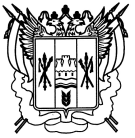                                                                Российская ФедерацияРостовская областьЗаветинский районмуниципальное образование «Федосеевское сельское поселение»Собрание депутатов Федосеевского сельского поселенияР е ш е н и еПринятоСобранием депутатов                                                       23 ноября 2018 годаВ целях обеспечения устойчивого социально-экономического развития Федосеевского сельского поселения на долгосрочную перспективу и в соответствии с Федеральным законом от 28.06.2014 № 172-ФЗ «О стратегическом планировании в Российской Федерации», Указом Президента  Российской Федерации от 07.05.2018г № 204 «О национальных целях и стратегических задачах развития Российской Федерации до 2024 года», Областным законом от 20.10.2015 № 416-ЗС «О стратегическом планировании в Ростовской области», Уставом муниципального образования «Федосеевское сельское поселение», Собрание депутатов Федосеевского сельского поселенияРЕШИЛО:1. Утвердить Стратегию социально-экономического развития Федосеевского сельского поселения на период до 2030 года, согласно приложению к настоящему решению.2. Настоящее решение подлежит официальному обнародованию и вступает в силу с  01.01.2019 года.4. Контроль за исполнением решения возложить на постоянную комиссию по бюджету, местным налогам, сборам, тарифам и муниципальной собственности (Т.В. Торбенко).Председатель Собрания депутатов – глава         Федосеевского  сельского поселения                                  А.А. Корякина	        село Федосеевка23 ноября 2018 года  № 70ВведениеОснованием для разработки Стратегии социально-экономического развития Федосеевского сельского поселения до 2030 года (далее – Стратегия) является Федеральный закон от 28.06.2014 № 172-ФЗ «О стратегическом планировании в Российской Федерации», Указ Президента  Российской Федерации от 07.05.2018г №204 « О национальных целях и стратегических задачах развития Российской Федерации до 2024 года», Областной закон от 20.10.2015 № 416-ЗС «О стратегическом планировании в Ростовской области.           Стратегия является прямым продолжением действующей Стратегии развития Федосеевского сельского поселения Заветинского района Ростовской области на период до 2020 года. Стратегия разработана  с учетом правовых основ и принципов стратегического планирования в Российской Федерации и Ростовской области, координации государственного и муниципального стратегического управления и бюджетной политики, определения полномочий органов государственной власти, органов местного самоуправления и порядок их взаимодействия между собой и с общественными, научными и иными организациями в сфере стратегического планирования. 
            Концентрация имеющегося в сельском поселении ресурсного, экономического и интеллектуального потенциала, а также достижение целевых показателей Стратегии развития Федосеевского сельского поселения Заветинского района Ростовской области на период до 2020 года дает возможность выйти на более высокий и качественный уровень жизни населения. Стратегия представляет документ единой системы стратегического планирования Федосеевского сельского поселения, положения  которой в дальнейшем будут развиваться, и конкретизироваться в документах прогнозирования, планирования и программирования.                      Стратегия согласуется с основными положениями Стратегии социально-экономического развития Ростовской области до 2030 года,  реализуемыми  на территории федеральными и областными целевыми программами. Отражает специфику Федосеевского сельского поселения в экономическом пространстве Заветинского района Ростовской области и направлена на реализацию его основных конкурентных преимуществ. Основные приоритетные направления социально-экономического развития, определённые Стратегией Федосеевского сельского поселения, должны быть раскрыты и конкретизированы в следующих документах планирования и программирования:План мероприятий по реализации стратегии социально-экономического развития Федосеевского сельского поселения;Муниципальные программы Федосеевского сельского поселения;Схема территориального планирования Федосеевского сельского поселения.Концептуальной основой Стратегии Федосеевского сельского поселения является идея устойчивого развития – согласованное и сбалансированное экономическое, социальное и пространственное развитие, с учётом и соблюдением интересов настоящего и будущего поколений жителей Федосеевского сельского поселения Заветинского района.Стратегия Федосеевского сельского поселения разработана в соответствии с методологической схемой «Вызов-Ответ», которая задает логику развития сельского поселения в долгосрочной перспективе и определяется преодолением трансформационных процессов, происходящих во внешней среде, – в  России и Ростовской области, Заветинском районе и сельском поселении.Внешняя среда влияет на состояние и развитие сельского поселения и ставит перед ним вызовы. В зависимости от слабых или сильных сторон сельского поселения вызов несет, соответственно, угрозы или возможности.Ответ – это набор идей, концепций, инструментов, технологий, новых систем ценностей, которые создают условия для преодоления вызова, как за счет решения внутренних проблем, так и за счет реализации возможностей внешней среды.Комплексный ответ на вызовы формируется в соответствии с системой целеполагания, которая на верхнем уровне формирует миссию сельского поселения.Миссия Федосеевского сельского поселения конкретизируется через систему целей и связанных с ней индикаторов. В Стратегии Федосеевского сельского поселения выделяются два типа целей:динамические цели исходят из интересов объекта стратегирования (для экономической политики – хозяйствующие субъекты; для социальной политики – население; для пространственной политики – сельское пространство) и предусматривают интенсивное количественное позитивное изменение характеризующего его индикатора;структурные цели исходят из интересов устойчивого развития и предусматривают качественное изменение сферы стратегирования: преобразование ее структуры, устранение диспропорций.Вариативность степени достижения целей определяется реализацией различных сценариев и выражается в соответствующих ожидаемых результатах.Механизм реализации Стратегии Федосеевского сельского поселения основан на решении приоритетных задач и реализации стратегических проектных инициатив.Приоритетная задача определяется как деятельность, направленная на преодоление ключевых внутренних проблем, которые препятствуют достижению динамической цели или оказывают негативное влияние на неё.Стратегическая проектная инициатива (СПИН) предполагает реализацию потенциала внутренних сильных сторон в рамках ключевых внешних трендов. СПИНы в Стратегии Федосеевского сельского поселения сформулированы как идеи масштаба сельского поселения, консолидирующие ресурсы сельского поселения и объединяющие основных стейкхолдеров (общество, власть, бизнес) на достижение структурной цели. Реализация СПИНов носит трансформационный и мультипликативный эффекты для социально-экономической системы сельского поселения.АНАЛИЗ СОСТОЯНИЯ И ПЕРСПЕКТИВ СОЦИАЛЬНО-ЭКОНОМИЧЕСКОГО РАЗВИТИЯ ФЕДОСЕЕВСКОГО СЕЛЬСКОГО ПОСЕЛЕНИЯИсторико-географические сведенияВ истории хозяйственного освоения Федосеевского сельского поселения выделяется ряд специфических периодов.Первый период – доисторический, не идентифицированный по этнической принадлежности, но оставивший свои следы в виде археологических памятников и курганов. В древности низовья Дона были частью Дикого поля, не имевшего оседлого населения. Богатые и неиспользуемые кормовые и пищевые ресурсы привлекали кочевников-скотоводов ещё до нашей эры. Они занимались животноводством, охотой и рыболовством.Второй период включает длительную эпоху поочерёдного проживания на землях сельского поселения около десятка кочевых и полукочевых этносов прошлых времён, часто сменявших или вытеснявших друг друга. От этого длительного периода в Сальских степях осталось мало следов: из артефактов – лишь курганы-могильники, из нематериальных следов – топонимика кочевых народов. Третий период включает XVI век «безвременья», когда после ухода улусов Золотой Орды в Азию в начале XVI в. (1502г.) и вплоть до начала XVIIв. земли Федосеевского сельского поселения Заветинского района не пользовались спросом и поэтому не имели населения. Четвёртый период включает эпоху проживания кочевников-калмыков в XVII-XIXвв. Калмыки пришли из Джунгарии (северо-запад Китая) в Россию, в пределы Южной Сибири, в конце 16в. (с 1574г.). В начале 17 века они откочевали в низовья Яика (Урала), Волги и Дона. В 1657г. процесс вхождения калмыцких родов в состав России был завершён. В 1664г. было создано Калмыцкое ханство. Образование первого Донского поселения калмыков датируется 1694 годом, когда они обрели статус казачества. Официально земли для них начали выделять с 1710г.   Большинство водных объектов  на этой территории области имеют калмыцкие названия.По Указу Екатерины II в октябре 1771г. было упразднено, а его земли передали Астраханской губернии. С 1803г. в состав Войска Донского на его юго-восточной окраине входили и калмыцкие кочевья, включавшие, в частности, и земли нынешнего Заветинского района. Стационарных селений здесь почти не было. В 1806г. был учреждён Калмыцкий округ с центром в селении Карачеплакском (г.Пролетарск). Согласно воспоминаниям старожилов, в 1906году калмык Джимгин, живя среди русских, решил принять христианскую веру. При крещении он был наречен Толстов Степан. Джимгин-хутор с тех пор  стали называть Толстов-хутор.Сын Джимгина (Степана) Антон построил на левом берегу реки Загисты ветряную мельницу. На этой мельнице мололи зерно жители ближайших хуторов. Население увеличивалось, появлялось все больше  зажиточных людей. На одном  из сходов, по инициативе Антона Толстого, решили собрать деньги  на строительство церкви в хуторе, чтобы был свой священник, совершающий религиозные обряды крещения, венчания, отпевания. Был избран титарь (церковный староста) Кривенко Матвей Константинович, уполномоченный заниматься сбором денег на церковь и церковное имущество. Церковь была куплена в готовом виде в селе Кресты (Первомайское) Ремонтненского района, перевезена на волах в Толстов-хутор, где и была установлена на каменный фундамент. Установкой церкви руководил плотник дед Елка, по фамилии Обозный. К лету 1912 года церковь была готова к открытию. 11 июня 1912 года в день Феодосии-колосяницы церковь была освещена и открыта, хутор решили переименовать в честь христианского праздника, он принял новое имя село Федосеевка.В начале батюшка приезжал на богослужение, а потом прибыл  постоянный священник Царельский. На пожертвования прихожан был приобретен колокол, который поднимали на колокольню вручную. Право поднимать колокол получили те, кто считал себя не грешным. Грешников попросили отойти.Церковь была очень красивая, содержалась в хорошем состоянии. Внутри стены и купола были расписаны красками согласно канонам христианства. Много было икон в дорогих окладах. Время ей было отпущено существовать 50 лет.В 1962 году,  было принято решение о  закрытии и уничтожении церкви в селе. Увы, советской идеологии того времени были чужды религиозные духовные ценности. Вера и красота в одночасье порушены, а иконы вывезли  в степные овраги и… сожгли.Прошло почти пол века, но старый фундамент церкви сохранился, как,  наверное, и что-то святое в людях, живущих на этой земле. Сегодня федосеевцы хотят, по мере возможностей, восстановить церковь, а для начала возвести крест на  месте бывшей церкви в центре села. Такое решение было принято на сходе жителей с. Федосеевки 4 апреля 2006 года. Если это осуществиться, добрая слава нашего села возрастет, а потомкам будет, чем гордиться.Основные показатели социально-экономического развития сельского поселения в 2011-2017 гг.Численность населения – важнейший демографический показатель, определяющий экономическую значимость, трудовой потенциал и потребительскую ёмкость рынка сельского поселения (таблица 1).Таблица 1 – Динамика численности постоянного населения Федосеевского сельского поселения в 2011-2017 годахОбъем инвестиций в основной капитал обеспечивает воспроизводство и развитие экономики и социальной сферы, определяет темпы их перспективного развития (таблица 2). Таблица 2 – Динамика объема инвестиций в основной капитал в Федосеевском сельском поселении 2011-2017 годахОжидаемая продолжительность жизни при рождении – интегральный демографический индикатор. На его величину оказывают влияние множество факторов, включая здоровье и уровень жизни населения, экологию и др.Таблица 3 – Динамика продолжительности жизни при рождении в Федосеевском сельском поселении в 2011-2017 годахУровень среднемесячной заработной платы – ключевой индикатор, характеризующий уровень жизни населения. Таблица 4 – Динамика уровня среднемесячной заработной платы в Федосеевском сельском поселении в 2011-2017 годахВ разрезе данного показателя Федосеевское сельское поселение занимает от 37 до 42 ранговое место. Учитывая уровень экономического развития, значение данного показателя следует оценивать как «сравнительно низкое» среди муниципальных образований Ростовской области. Данный показатель в значительной мере определяет размер покупательской способности населения и динамику развития потребительского рынка. Стратегические ресурсы развитияГеополитический и природно-географический потенциал	Федосеевское сельское поселение –  является  территориальным образованием в составе  Заветинского муниципального района Ростовской области.Федосеевское сельское поселение расположено в юго-восточной части Заветинского района, граничит на востоке с Республикой Калмыкия, на юге с Ремонтненским районом, западе с Фоминским сельским поселением,  и на севере с Кичкинским сельским поселениемФедосеевское сельское  поселение  расположено в 37 км от районного центра (с.Заветное) и занимает площадь 447,5 кв.км. Общая численность населения составляет  1318 чел, из них в административном центре поселения с. Федосеевка проживает 938 чел. Население Федосеевского сельского поселения проживает в 3 населенных пунктах, которые представляют собой  1 хутор и 2 села с одноэтажными домами из кирпича или  самана с кирпичной или деревянной облицовкой. В Федосеевке имеются многоэтажные (до 2-х этажей) здания  из кирпича и железобетонных конструкций (МБОУ Федосеевская СОШ, МБДОУ Федосеевский детский сад № 10 , Административное здание СПК « Федосеевский»Территория  Федосеевского сельского поселения расположена в пределах Русской платформы. В целом это полого увалистая равнина с высотой от 0,5 до 300 метровКлимат на территории Федосеевского сельского поселения континентальный сухой с резкими суточными  и годовыми колебаниями температур. Средняя температура года составляет 10,4 С - 11,3 С. Самого холодного месяца (января) -7,4 С и самого теплого (июль) + 31С.Зима сравнительно не холодная, однако,  минимальная температура в отдельные годы достигает-38С. Лето жаркое и засушливое, максимальная температура  +48 С.Безморозный период в воздухе насчитывает в среднем 246 дней (с середины марта до середины ноября). Положительные температуры наблюдаются во все месяцы года.  В зимнее время они сопровождаются оттепелями, которые в случае их длительности приводят к снеготаянию, оттаиванию почвы и появлению гололеда. Последние заморозки весной продолжаются до конца апреля, первые осенние заморозки начинаются, как правило, в конце сентября. Опасны для плодовых и овощных культур и ранние,  осенние заморозки, которые наблюдаются в начале второй декады сентября.Глубина промерзания почвы в среднем за зиму составляет около 30 см., но в отдельные наиболее суровые зимы почва промерзает до 44 см.  Среднегодовая температура почвы по глубинам метрового слоя колеблется от 9,5 см до 10,5.Наибольшая влажность воздуха наблюдается в зимние месяцы, с главным максимумом в декабре (86%), что объясняется низкими температурами этого месяца, наименьшая в период с мая по сентябрь, с главным минимумом в июле (48%), что обусловлено вторжением континентального тропического воздуха с Арало-Каспийской области. В течение вегетационного периода наблюдается в среднем 84 засушливых дня, когда относительная влажность воздуха падает ниже 30 %.Среднее годовое количество осадков 341 мм. По сезонам они распределяются неравномерно. В теплое время года (апрель-сентябрь) выпадает наибольшее количество осадков (229 мм.). Однако осадки эти носят кратковременный характер. Значительная часть их скатывается вниз по склону, не успев впитаться в почву, нередко вызывая развитие эрозионных процессов.Средняя продолжительность бездождливого периода колеблется от 6 дней в апреле, до 8-10 дней в августе-сентябре. Годовое количество осадков в поселении уменьшается с запада на восток.На зимнее время приходится 18-20 % годовых осадков с минимумом в  январе. В холодный период времени происходит основное накопления влаги.Снежный покров появляется чаще всего 7 декабря, а окончательно сходит  17 марта. Его мощность незначительна (максимум 9 см.). Снег слегка сносится восточными ветрами. Он заполняет понижения, оголяя почву равнины, лишая ее зашиты от низких температур,  не давая возможности накопить весеннюю влагу.Запасы продуктивной влаги в метровом слое почвы в начале вегетационного периода составляет на зяби 50-75 мм,   а на посевных озимых под паром  75-100 мм.В течение вегетационного периода испаряемость влаги составляет 976 мм., а осадков за этот период выпадает 190 мм.  В засушливые годы, которые повторяются в среднем через 2-3 года весной и летом не выпадает ни одного дождя, и если затем следует жаркая осень и малоснежная зима урожай всех сельскохозяйственных культур резко снижается.Длительные засухи нередко сопровождаются суховеями, число которых за теплый период составляет в среднем 101 день. Особенно  часты они в июле-августе.Для климата поселения характерны частые ветры. В течение года преобладают ветры восточной  составляющей (57%), из них восточные (30%), с западной,  составляющее 34%. Минимальную повторяемость  составляют ветры южного (4%) и северного (5%) направлений. Среднегодовое количество штилей 8 %. Среднегодовая скорость ветра равна 4,3 м/сек. Однако бывают дни,  когда сила ветра достигает 15 м/сек.  и более.Ветры вызывают не только снижение тургора у растений, но и пожелтение и подсыхание листьев, захват зерна и отмиранию вегетационной массы.Все поверхностные воды относятся к бассейну Азовского моря. В засушливые  период  на перекатах,  участки реки пересыхают  и образуют изолированные друг от друга бессточные водоемы. Водный режим реки весьма неравномерен, в самые засушливые годы река сильно пересыхает, а вода становится сильно минерализированной. В период больших паводков воды выходят их берегов и заполняют долину. Русло реки на всем протяжении очень извилисты.Питание реки Загиста неустойчивое и она теряет много воды на испарение, поэтому она мелководна, часто пересыхает. Ледостав неустойчив, замерзает Загиста в середине декабря, вскрывается в середине марта. Водосборная площадь реки  представляет собой ровную степь высотой до 120 метров. На водоразделе много западин – степных блюдец, глубиной не более 1м, шириной до 40 м. Водосборная площадь имеет асимметричный характер, левая часть больше чем правая.Подземные (грунтовые)  воды   скрыты скважинами, сульфатные на глубине от 6 до 112 метров, сульфатно-хлоридные и хлоридно-сульфатные на глубине 9-213, хлоридные воды от 11 до 309 метровНа территории Федосеевского сельского поселения сверху вниз чередуются следующие породы: лессовидные суглинки и глины. Лессовидные суглинки  занимают  всю территорию Федосеевского сельского поселения.Основными чертами почвенного покрова поселения является большая комплексность зональных почв с солонцами и лугово-каштановыми почвами.  Эти особенности являются следствием  засушливого климата, бедного растительного покрова и сильно развитого микрорельефа. При малом количестве осадков и при слабом промывании почв  в течение вегетационного периода корневая система растений большей частью  концентрируется ближе  к поверхности и проникает в почву  на небольшую глубину. Все эти явления являются причиной преимущественного развития  почв светло-каштанового подтипа. Мощность гумусового горизонта 34-35 см. Большое количество  обменного натрия в гумусовом горизонте обуславливает развитие в почвах комплекса специфических свойств, щелочную реакцию, образование соды, большую растворимость органических веществ и подвижность почвенного минерального мелкозема, вязкость, мягкость и напухание почвы во влажном состоянии и сильное уплотнение. В нижней части профиля солонцов обычно скапливаются токсичные соли.Федосеевское сельское поселение расположено на стыке двух зон: сухой степи и полупустынной.Сухая степь с преобладанием  в травостое типчаков, ковылей  и разнотравья, характерна для каштановых и светло - каштановых почв, которые составляют основной фон почвенного покрова.Дерново-злаково-полянная полупустыня с господством в травостое черной полыни, при участии разнотравья тяготеет к комплексам солонцов.На территории Федосеевского сельского поселения основными видами хозяйственной деятельности являются овцеводство и  земледелие. Промышленность не развита.  Не производится добыча полезных ископаемых. Тем не менее,  выпас овец и крупно рогатого скота оказывает большое влияние на ландшафты поселения,  которые претерпевают значительные изменения. Это обстоятельство становится актуальным для территории поселения.Население и трудовые ресурсы	 Согласно данных государственной статистики, среднегодовая численность населения  Федосеевского сельского поселения за 2017 год составила 1,3 тыс. человек. В 2017 году естественная убыль населения сельского поселения составила (-) 1 человек, в 2016 году (+) 4 человека. Снижение численности населения сельского поселения происходило исключительно за счет смертности и миграции населения. За период январь-декабрь 2017 года число родившихся составило 7  человек, что на 3 человека больше, чем за 2016 год. Число умерших за 2017 год составило 5, что на 2 человек меньше чем в 2016 году. Численность населения в трудоспособном возрасте за 2017 год составила 0,69 тыс.чел., численность трудовых ресурсов  за этот же период  составила 0,6 тыс.чел и незначительно снизилась по сравнению с предыдущим годом. В то же время, из общего количества трудовых ресурсов занято в экономике – 0,6 тыс.чел, численность населения не занятого в экономике составляет 0,09 тыс.чел, это в большей степени население, занятое личным подсобным хозяйством.	 ИнфраструктураИнфраструктурной базой социально-экономического развития Федосеевского сельского поселения является сформированный материальный капитал, включающий инженерно-энергетическую, транспортную, производственную и социальную инфраструктуру.Инженерно-энергетическая база Федосеевского сельского поселенияЭлектроснабжение электрических сетей  осуществляется от системы ПАО «МРСК Ростовэнерго», производственное отделение «Восточные электрические сети» с двух сторон:  по ВЛ-110кВ  «Котельниковская - Заветинская» и ВЛ 35/10кВ «Заветинская - Федосеевская». На территории Федосеевского сельского поселения имеется 1 подстанция 35/10 кВ от которой по воздушным линиям 10кВ запитаны трансформаторные подстанции  10/0,4кВ в количестве 35 шт. с суммарной мощностью 4000 кВА,  где происходит распределение электрической энергии по коммунально-бытовым потребителям и организациям сельского поселения.Процент износа воздушных линий составляет 65%. Общая протяженность воздушных линий 10кВ – 91,9км и воздушных линий 0,4кВ – 42,8км. Потребление электрической энергии по Федосеевскому сельскому поселению в целом за 2017 год составило 1 448 592  кВт /час/год. Газовое хозяйство Федосеевского сельского поселения представлено 14 км газопроводных сетей. Газифицировано природным газом  село Федосеевка, уровень газификации по состоянию на 01.01.2018 составляет 67,3 процентов.  В 2014 году построен межпоселковый газопровод с. Чагорта Р. Калмыкия – с. Федосеевка Заветинского района Ростовской области, а также внутрипоселковые газопроводные сети в с. Федосеевка (1 этап). В 2018 году проведены работы по газификации с. Федосеевка (2 этап) – 14 км.Поставку природного газа потребителям и эксплуатацию газопроводных сетей осуществляет ПАО «Газпром газораспределение Ростов-на-Дону».Объемы потребления природного газа составляют около 800 тыс.куб. м.  в год.Водоснабжение: На территории Федосеевского сельского поселения услуги холодного водоснабжения оказывает Муниципальное унитарное предприятие «Заветинское предприятие жилищно-коммунального хозяйства». Источником водоснабжения служат  подземные водозаборы. Водоснабжение населенных пунктов  осуществляется 8 артезианскими скважинами, расположенными на территории Федосеевского сельского поселения. Общая протяженность водопроводных сетей составляет более 19,1 км.Ежегодно из  подземных источников поднимается более 90 тыс.куб.м. воды. По результатам Федерального государственного санитарно-эпидемиологического надзора,  средние  уровни показателей проб питьевой воды, отобранных в течение календарного года на территории Федосеевского сельского поселения, не соответствуют нормативам качества питьевой воды СанПиН 2.1.4.1074-01 по санитарно – химическим показателям.Транспортная инфраструктура Федосеевского сельского поселения:Общая протяженность автомобильных дорог общего пользования межмуниципального и местного значения муниципального образования «Федосеевское сельское поселение» составляет 22,5 км, в том числе 3,84 км дорог с асфальтовым покрытием. Данные дороги являются собственностью Администрации Заветинского района.	 Перечень вышеуказанных автомобильных дорог утвержден постановлением Администрации Заветинского района от 16 июня 2014 года № 284.	Общее состояние дорог можно оценить как удовлетворительное.	Из села Заветное ходят регулярные автобусные рейсы. Транспортная инфраструктура в целом по сельскому поселению достаточна развита. К недостаткам системы улично-дорожной сети сельского поселения следует отнести:83% дорожно-уличной сети – это грунтовые дороги, не имеющие твердого покрытия;дороги с асфальтовым покрытием имеют возраст от 15-20 лет и требуют замены покрытия;отсутствие тротуаров в поселении более 30 %;недостаточная грузоподъемность автомобильных мостов.	Транспорт: Пассажирский транспорт общего пользования обеспечивает большое количество бытовых поездок населения во внутрирайонном сообщении и является важнейшей составной частью инфраструктуры. Доступность услуг пассажирского транспортного комплекса для населения является важнейшим фактором, влияющим на качество жизни населения.В настоящее время единственным средством передвижения для населения сельского поселения является автотранспорт. На сегодняшний день в районном центре действуют междугородние пассажирские автотранспортные маршруты общего пользования по следующим направлениям:междугородное автобусное сообщение;внутрирайонные пассажирские перевозки;автобусное сообщение по перевозке школьников.	В настоящее время на рынке транспортных услуг действует единственный хозяйствующий субъект – общество с ограниченной ответственностью «Заветинское АТП». Перевозки пассажиров осуществляются три раза в неделю по 7 муниципальным маршрутам. Перевозка пассажиров не окупается собственными доходами и является убыточной. 	Проведенный анализ состояния пассажирских перевозок показал, что основными причинами, сдерживающими развитие перевозок пассажиров, являются:- превышение затрат на перевозки пассажиров на внутрирайонных маршрутах над доходами, полученными от их обслуживания;- высокая степень износа подвижного состава и основных фондов.	Социальная инфраструктура Федосеевского сельского поселенияСоциальная инфраструктура сельского поселения ориентирована на всестороннее развитие человеческого капитала.Образование: В образовательный комплекс Федосеевского сельского поселения входит 2 объекта образования, в том числе:- 1 средняя общеобразовательная школа; - 1 дошкольное образовательное учреждение.Общеобразовательные учреждения Федосеевского сельского поселения укомплектованы педагогическими кадрами. В сельском поселении работает более 20 педагогов, среди которых около 70 процентов имеют высшее образование. В школе сельского поселения обучается более 130 учащихся.В целях качественного обеспечения прав граждан на образование, в соответствии с санитарными нормами и правилами перевозки детей в школе сельского поселения организован подвоз школьников из малых хуторов к месту обучения и обратно. Школьный автопарк насчитывает 1 автобус.Учащиеся школы в полном объеме обеспечены учебными материалами.В целях сохранения и укрепления здоровья участников образовательного процесса, в школе сельского поселения работает школьная столовая. Общий охват питанием учащихся общеобразовательного учреждения составляет 100 %. Федосеевская СОШ подключена к отоплению природным газом.Здравоохранение: Здравоохранение на территории Федосеевского сельского поселения осуществляют фельдшерско-акушерские пункты в каждом населенном пункте и аптека в с. Федосеевка. Мероприятия по приведению материально-технической базы учреждений здравоохранения в Федосеевском сельском поселении в соответствие с требованиями порядка  оказания медицинской помощи  включают:оснащение ФАП в с. Федосеевка современным лечебным и диагностическим оборудованием.Культура: В Федосеевском сельском поселении действует 1 сельский Дом культуры и 1 отделение межпоселенческой центральной библиотеки. Ежегодно происходит обновление материально-технической базы учреждения за счет бюджетов различных уровней. Приобретен комплект звукотехнического оборудования, комплект сценических костюмов для самодеятельных творческих коллективов. Спортивная инфраструктура Федосеевского сельского поселения включает 9 спортивных сооружений. По итогам 2017 года уровень обеспеченности населения спортивными сооружениями составил 53,1%.Потребительский рынок: На территории Федосеевского сельского поселения торговую деятельность осуществляют 3  предприятия розничной торговли, в т.ч. 1 предприятие торговли, реализующее продовольственные группы товаров; 1 магазин, реализующий непродовольственные товары; - 1 предприятие торговли, реализующее смешанные группы товаров.  На территории Заветинского района представлены такие федеральные розничные торговые сети, как «Магнит», «Покупочка».Оборот розничной торговли ежегодно формируется в объеме более 0,1 млрд.руб.Субъектами малого предпринимательства формируется около – 100 %. Оборот розничной торговли в расчете на душу населения составляет более 50,0 тыс.руб.Обеспеченность торговыми площадями населения Федосеевского сельского поселения имеет тенденцию к ежегодному увеличению. В расчете на 1000 человек населения по состоянию на 01.01.2018 г.  данный показатель составил 315 кв.м, при нормативе минимальной обеспеченности населения площадью торговых объектов по Заветинскому району – 385 кв. м.Потребительский рынок обеспечивает возможность населению сельского поселения удовлетворять свои потребности в товарах и услугах.	 Реализацию алкогольной продукции на территории сельского поселения осуществляет  1 юридическое лицо – на 1 объекте торговли.2. СИСТЕМА ЦЕЛЕПОЛАГАНИЯ СТРАТЕГИИ2.1.Миссия, цель и стратегические направления социально-экономического развития Федосеевского сельского поселения на период до 2030 года          Количественное сокращение численности населения приводит к снижению уровня жизни и  замедлению  темпов  экономического  роста территорий. 
          Критерий  растущей  численности  населения  в  настоящее  время  является индикатором привлекательности территории для проживания и развития человека в условиях усиливающейся конкурентной борьбы муниципалитетов.         Поэтому миссия, цель, направления, задачи  Стратегии и комплексы мероприятий,  формируемые  в  рамках  ее  реализации,  должны  обеспечивать создание комфортных условий для жизни и рост численности населения Федосеевского сельского поселения.Миссия района: Федосеевское сельское поселение – сельское поселение комфортное для жизни.	Главная стратегическая цель: Сохранение и увеличение народонаселения Федосеевского сельского поселения, обеспечение высокого качества жизни и его благосостояния.2.2.Стратегические направления развития Федосеевского сельского поселения до 2030г:1. Устойчивый рост экономики района предусматривает:качественное  развитие отраслей сельского хозяйства,  промышленности и других направлений, развитие их на новом технологическом уровне, использование современных эффективных технологий;2. Развитие человеческого капитала и социальной сферы предусматривает:укрепление и приумножение (через образовательное, культурно-нравственное и физическое развитие) человеческого капитала, как основы всех экономических и социальных преобразований;обеспечение высокого уровня материального благосостояния жителей на базе эффективной занятости населения и структурных сдвигов в экономике с увеличением в ней доли квалифицированного труда и высокопроизводительных рабочих мест;обеспечение для населения сельского поселения доступности качественного жилья, создание комфортных и отвечающих современным требованиям условий жизни населения, на основе высокого качества предоставляемых государственных, социальных, коммунальных, транспортных и бытовых услуг;обеспечение благоприятной окружающей среды и экологической безопасности населения.3. Пространственное развитие территории предусматривает:развитие транспортной, инженерной, коммунальной, информационно-коммуникационных инфраструктур, способных повысить комфортность проживания на территории сельского поселения, ускорить экономический рост;выравнивание уровня социально-экономического развития территории сельского поселения путем сбалансированного экономического развития поселения, межбюджетных отношений;На самом верхнем уровне система целеполагания представлена четырьмя показателями, которые обобщают результаты реализации Стратегии развития Федосеевского сельского поселения 2030 в целом (таблица 5).Таблица 5 – Индикаторы реализации стратегии Федосеевского сельского поселения до 2030 годаЦелевые значения показателей формируются на основе прогноза долгосрочного социально-экономического развития Федосеевского сельского поселения на период до 2030 года, прогнозов Федеральной службы государственной статистики с учетом целевого уровня инфляции 4%, определенного Центральным Банком России.2.3. Этапы реализации СтратегииСтратегия развития Федосеевского сельского поселения до 2030 года рассчитана на 12 лет (с 2019 до 2030 года), предполагает 2 горизонта стратегирования и делится на три этапа. Среднесрочное стратегирование нацелено на снятие ограничений роста на горизонте до 6 лет за счет постановки приоритетных задач. Долгосрочное стратегирование нацелено на реализацию возможностей развития на горизонте от 7 до 12 лет за счет определения приоритетных стратегических проектных инициатив.В случае необходимости один раз в три года будет проходить корректировка, а во время второго этапа – обновление Стратегии. Этапы реализации различаются по условиям, факторам, рискам социально-экономического развития и приоритетам Федосеевского сельского поселения.Первый этап (2019-2021 гг.) нацелен на снятие ограничений роста и базируется на реализации тех конкурентных преимуществ, которыми обладает экономика сельского поселения с целью повышения эффективности и управляемости экономики, роста качества человеческого капитала, обеспечения социального благополучия населения. Второй этап (2022-2024 гг.) продолжает снятие ограничений роста и базируется на расширении конкурентных преимуществ, которыми обладает экономика сельского поселения, и создании новых с целью повышения эффективности и управляемости экономики, значительного роста качества человеческого капитала, обеспечения социального благополучия населения и значительного роста конкурентоспособности. Третий этап (2025-2030 гг.) нацелен на реализацию возможностей развития за счет реализации стратегических проектных инициатив. Должен произойти  рывок в повышении конкурентоспособности экономики, будут созданы условия достижения глобальной конкурентоспособности сельского поселения в рамках стратегических направлений, существенное воздействие на развитие окажет реализация научно-технологического потенциала, в результате которого произойдет запуск ряда инновационных проектов. 3. МЕХАНИЗМ РЕАЛИЗАЦИИ СТРАТЕГИИ3.1.	Стратегическое направление: Устойчивый рост экономики сельского поселения  3.1.1. Агропромышленный комплексСостояние и тренды развития          В приоритете социально-экономического развития Федосеевского сельского поселения – дальнейшее развитие Агропромышленного комплекса (АПК) за счет внедрения энергосберегающих и инновационных технологий в сельскохозяйственное производство.Сельское хозяйство является одной из ключевых отраслей экономики Федосеевского сельского поселения.Ключевые динамические параметры, отражающие развитие агропромышленного комплекса Федосеевского сельского поселения, представлены в таблице 6.Таблица 6. – Динамика ключевых показателей развития агропромышленного комплекса Федосеевского сельского поселения  в 2011-2017 годахСельскохозяйственную продукцию в сельском поселении производят СПК «Федосеевский» и 11 крестьянско-фермерских хозяйств, более 510 личных подсобных хозяйств.Общая площадь сельского поселения  составляет 46,38 тыс. га, из них  пастбища – 31,23 тыс.га, пашни – 14,48 тыс. га., сенокосы – 0,67 тыс.га.  За период с 2011 по 2017 годы валовое производство сельскохозяйственной продукции во всех категориях хозяйств  превысило 0,3 млрд.руб. По итогам 2016 года в Федосеевском сельском поселении было произведено продукции сельского хозяйства на 0,33 млрд. рублей. На протяжении анализируемого периода наблюдается устойчивый рост отрасли – в 2017 году стоимостной объем продукции сельского хозяйства, произведенной в сельском поселении, превысил значение 2016 года на 0,01 млрд. рублей.Сельское поселение обладает существенным потенциалом для увеличения производства зерновых, кормовых и технических культур, развития мясного животноводства и овцеводства. Более 72% валовой продукции сельского хозяйства поселения производится в отрасли животноводства. В животноводстве сельхозтоваропроизводители сельского поселения специализируются в основном по мясному скотоводству, овцеводству. Доля крупного рогатого скота мясного направления составляет 56,5% от реализации продукции животноводства, овец—37,4%. При этом  анализ изменений структуры сельского хозяйства выявляет тенденцию дальнейшего усиления растениеводческой специализации в сельском поселении.За счет приобретения новой техники, внедрения современных технологий в сельском поселении сохранилась положительная динамика производства сельскохозяйственной продукции.Для агропромышленного комплекса Федосеевского сельского поселения, характерно отсутствие сельскохозяйственной продукции глубокой степени переработки.Ключевые проблемы:1. Дефицит финансовых ресурсов для развития  предприятий АПК:низкая доступность заемных средств ввиду высокой стоимости кредитных ресурсов и недостаточной ликвидной залоговой базы у предприятий АПК;высокая закредитованность предприятий АПК: по оценке проведения анализа их совокупные обязательства за 2017 год составили 32,4 млн рублей;низкая рентабельность сельскохозяйственного производства (2011-2017 годы – в среднем на уровне 12%). Низкая инвестиционная привлекательность сельскохозяйственных товаропроиводителей, финансовая неустойчивость сельскохозяйственных предприятий, недостаток залогового обеспечения для получения кредитных ресурсов;- незначительное внедрение современных технологий в сельское хозяйство;2. Высокие риски природно-климатических аномалий и эпизоотических ситуаций:Согласно проведенного анализа в результате различных аномальных природных явлений сельскохозяйственные товаропроизводители недополучают от 30 до 65% урожая отдельных сельскохозяйственных культур.3. Деградация и снижение  плодородия почвНесоблюдение правил эксплуатации почвенного покрова усиливает процессы улучшение почв:содержание гумуса в почвах Федосеевского сельского поселения по данным первого тура обследований (2011-2017 годы) составляло 2,6% , а к девятому туру обследований увеличилось и составило 3,1 %. Оптимальное значение должно быть не ниже 3%. На восстановление 1% гумуса требуется более 100 лет.содержание подвижного фосфора в 2011 году составляло 18 мг/кг почвы. В 2017 году содержание подвижного фосфора находилось на уровне 20.3 мг/кг (оптимальное значение – 30-35 мг/кг). Несмотря на увеличение естественного плодородия почв, в связи  с засушливым климатом, недобор урожая зерновых культур составляет в среднем по 10 ц/га.4. Дефицит квалифицированных кадров в отраслиНехватка квалифицированных кадров в АПК обусловлена общим снижением численности сельского населения. Причиной сложившейся тенденции является низкая привлекательность жизни и работы в сельской местности (неразвитость социальной инфраструктуры, низкий уровень заработной платы).Анализ качественной структуры занятых в отрасли также свидетельствует о недостаточной квалификации кадров. В сельскохозяйственных организациях Федосеевского сельского поселения доля занятых в производстве с высшим образованием составляет  13 человек, со средним профессиональным образованием – 24 человек, начальным профессиональным образованием – 56 человек, отсутствует профессиональное образование – 20 человека.5. Высокий уровень износа сельскохозяйственной техники:	По состоянию на 01.01.2017 год износ сельскохозяйственной техники, используемой за пределами сроков амортизации, составляет: тракторы – 66%, комбайны – 55%.6. Дефицит защитных лесополос на землях сельскохозяйственного назначенияИмеющиеся на территории Федосеевского сельского поселения лесополосы на площади 550 га обеспечивают защиту пашни в размере 23%, что существенно выше научно-обоснованного норматива – 3%. При этом   территория сельского поселения  подвержена опустыниванию. Для решения этих задач требуется площадь лесополос довести не менее 600 га.Ключевые тренды:1. Растущий спрос на перспективных рынках животноводческой продукции.В качестве наиболее перспективного направления необходимо дальнейшее увеличение откормочных площадок для крупного рогатого скота и мелкого рогатого скота с учетом первичной переработки:2. Развитие «умного» сельского хозяйства«Умное» сельское хозяйство – это концепция, которая основана на использовании сельскохозяйственными товаропроизводителями различных инновационных решений, позволяющих максимально автоматизировать сельскохозяйственную деятельность, повысить урожайность и улучшить финансовые показатели.3. Наращивание перерабатывающих мощностей         В сельскохозяйственном секторе поселения продолжает преобладать выращивание зерновых культур, в то время как переработка сельхозпродукции и производство продовольствия с высокой добавленной стоимостью для большинства предприятий пока имеют второстепенную приоритетность, а значит, являются еще одной возможностью для дальнейшего развития.Система целей и механизм реализацииДинамические цели:Рост объема производства валовой продукции сельского хозяйства:2017 год – 0,34 млрд. рублей;2024 год – 0,4 млрд. рублей; 2030 год – 0,51 млрд. рублей;Индекс производства продукции сельского хозяйства, процентов:2017 год – 101,4 %;2024 год – 101,8 %;2030 год –101,9 %;Структурные цели:Увеличение доли растениеводства в структуре сельского хозяйства:2017 год – 27,3%2024 год – до 29,0%2030 год – до 33,0%.		2.     Валовой сбор зерновых и зернобобовых культур в хозяйствах всех категорий:2017 год – 7,2 тыс.тонн;2024 год –8,2 тыс.тонн;-        2030 год –10,0 тыс.тоннПриоритетные задачи и мероприятия:Обеспечение финансовой устойчивости товаропроизводителей агропромышленного комплекса:содействие в обеспечении доступности финансовых средств (льготное кредитование, субсидирование);выявление направлений наиболее выгодных финансовых инвестиций. Развитие производства продукции растениеводства путем:увеличения удельного веса площади, засеваемой элитными семенами для повышения урожайности и качества зерновых и зернобобовых культур;внедрения современных ресурсосберегающих и энергосберегающих технологий и переход к органическому земледелию (использование натуральных биологических материалов) для производства экологической чистой продукции и повышения плодородия почв;Увеличение производства продукции животноводства путем:ежегодного увеличения производства мяса, молока и яиц на 2-4 %, за счет интенсификации производства, повышения продуктивности животных;увеличения удельного веса племенного скота в общем поголовье до 20 процентов;реконструкции и модернизации животноводческих помещений.Применение инновационных цифровых технологий будет осуществляться путем:содействия внедрению информационных методик (точное земледелие, автоматизация производственных процессов, электронные карты полей, навигационные системы для сельхозтехники на основе ГЛОНАСС/GPSтехнологий.;повышения уровня технической оснащенности сельскохозяйственного производства путем содействия в получении финансовой поддержки на возмещение  части затрат на модернизацию производства и приобретение сельскохозяйственной техники.5.Развитие системы продвижения сельскохозяйственной продукции:развитие системы добровольной сертификации продукции Ростовской области «Сделано на Дону»;развитие системы сельской кооперации;организация ярмарочных мероприятий;Стратегическая проектная инициатива:Федосеевское сельское поселение  – территория успеха.Возможность:		- Стать одним из лидеров в Ростовской области по вопросам экологии чистой  сельскохозяйственной продукции;- Стать одним из лидеров в Ростовской области по развитию животноводства (развитие мясного направления крупного рогатого скота)Основные параметры до 2030 года:Объем производства продукции сельского хозяйства (в фактически действующих ценах) к 2030 году составит 0,51 млрд.руб.Объем инвестиций в основной капитал увеличится в 2,6 раза и составит к  2030 году 35 млн.руб;Среднемесячная заработная плата в сельхозпредприятиях поселения  к 2030 году составит 32010 рублей; Создание к 2030 году  не менее 6 рабочих мест;Объём производства на убой скота и птицы в живом весе к 2030 году увеличится в 2 раза и составит 1,9 тыс. тонн;		Валовой сбор зерновых и зернобобовых культур к 2030 году прогнозируется в объеме 10,0 тыс.тонн.	Строительство к 2030 году не менее 3 площадок по откорму сельскохозяйственных животных.3.1.2.  Информационно-коммуникационные технологии (ИКТ)Состояние и тренды развитияИнформационные технологии с каждым днем активно внедряются в нашу жизнь и количество информационных систем стабильно растет. По состоянию на сентябрь 2018 года органом  местного самоуправления Федосеевского сельского поселения в своей деятельности использовалось около 3 информационных систем. С каждым днем растет влияние этих систем на ключевые направления жизнедеятельности, что сопутствует постоянному усовершенствованию информационной инфраструктуры и приводит к усложнению всех программных комплексов.При опережающем развитии информационной сферы поднимается вопрос компьютерной грамотности населения, сотрудников бюджетных организаций и технического персонала. Последние пять лет обусловлены быстрым развитием телекоммуникационной инфраструктуры. Население сельского поселения все интенсивней подключается к сети Интернет и получает доступ к всемирным ресурсам. Немалая часть населения имеет начальные навыки работы в интернете, но жителей необходимо обучать методам взаимодействия с органами власти через интернет, а также основам работы в сети и обращению с компьютерной техникой. Особое внимание необходимо уделять повышению квалификации в сфере информационных технологий работникам органов местного самоуправления и бюджетных организаций.   В сельской местности заметно ощущается нехватка  квалифицированных технических специалистов, которые могут качественно обслуживать и администрировать информационную инфраструктуру. В настоящий момент, в администраций сельского поселения, в штате нет специалистов по компьютерной техники. Данный факт, заметно снижает качество работы учреждений в вопросах информационных технологий. Похожая ситуация и в других, подведомственных учреждениях и бюджетных организациях сельского поселения.   Необходимо введение должностей специалистов по направлениям деятельности (обслуживание компьютерной техники, установка и настройка программного обеспечения, администрирование информационных систем, защита информации и т.д.) Так же необходимо проведение работ направленных на автоматизацию управленческих процессов Администрации Федосеевского сельского поселения.Особое значение имеет повышение квалификации сотрудников органа местного самоуправления в связи с запланированным переходом на отечественное программное обеспечение, в котором интерфейс и принципы работы отличаются от привычных. Данное обстоятельство потребует массового быстрого переобучения сотрудников и перенастройку всего программного обеспечения. Также переход на отечественное программное обеспечение потребует пересмотреть подход к организации обеспечения информационной безопасности в связи с новым программным обеспечением. Не маловажную роль играет электронное взаимодействие граждан, организаций и органа местного самоуправления. Это взаимодействие осуществляется через  портал государственных и муниципальных услуг, официальный сайт Администрации Федосеевского сельского поселения и различные информационные системы. В данном направлении необходимо завершить процесс перевода в электронный вид всех типизированных муниципальных услуг и приступить к переводу в электронный вид уникальных муниципальных услуг.Использование, развитие и внедрение современных информационных технологий, конечно не возможно без высокоскоростного доступа к сети Интернет. В настоящее время Администрация Федосеевского сельского поселения Федосеевская СОШ подключены к сети Интернет по волоконно-оптическим линиям связи.	Ключевые проблемы	1.Цифровое взаимодействиеНизкий процент муниципальных услуг оказываемых на территории Федосеевского сельского поселения переведены в электронный вид;Недостаточно развито электронное межведомственное взаимодействие между органами власти Заветинского района;	2.Уровень автоматизации и цифровизацииНедостаточное внедрение информационных систем в деятельности органа местного самоуправления;Низкие темпы модернизации компьютерного, сетевого и офисного оборудования;Низкий уровень информационной безопасности; Незначительная доля использования отечественного программного и аппаратного обеспечения; Недостаточно развита автоматизация процессов накопления и хранения цифровых данных.	3.Цифровизация повседневных жизненных процессовНизкий уровень компьютерной грамотности населения, а так же навыков использования цифровых технологий в повседневной жизни;Низкая квалификация сотрудников органа власти в области информационных технологий;Отсутствие в структуре органа местного самоуправления сельского поселения, муниципальных учреждений ИТ-специалистов.Ключевые тренды:1.Повсеместная автоматизация сбора, анализа и предоставления данных за счет внедрения цифровых технологийЦифровые технологии внедряются на всех уровнях власти, что позволяет без дополнительных затрат проводить мониторинг состояния различных сфер жизни и на основе анализа принимать наиболее эффективное решение. 	Внедрение цифровых технологий и систем автоматизации является приоритетным направлением для органа муниципальной власти, поэтому особое значение приобретает электронный документооборот.2.Развитие цифрового взаимодействия с органом властиЦифровое взаимодействие позволяет ускорить обмен и обработку всех видов информации, а применительно к органу власти напрямую влияет на уровень жизни населения. Главными направлениями развития являются портал государственных и муниципальных услуг и система межведомственного электронного взаимодействия.3.Развитие систем анализа и обработки больших данныхПовсеместное развитие цифровых технологий позволяет накапливать разнообразные данные, объем которых ежедневно растет и требует новых подходов к методам хранения, обработки и анализа. Строятся современные центры обработки данных, разрабатываются новые программные средства, проводится подготовка узконаправленных специалистов. Поэтому в цифровых технологиях выделено отдельное направление по работе с большими данными. Система целей и механизм реализацииДинамическая цель	Обеспечение использования отечественного программного обеспечения на компьютерной технике органа местного самоуправления2018 год – 30%2024 год – 70%2030 год –  100%Структурная цель	Использование преимущественно отечественного программного обеспечения, органом местного самоуправления и организациями сельского поселения;Приоритетные задачи и мероприятия:Цифровое взаимодействиеПроведение мероприятий по типизации всех муниципальных  услуг и перевод их в электронный вид;Обеспечение всех муниципальных служащих доступом к сервисам электронного и межведомственного взаимодействия и проведение обучения по использованию этих сервисов;Создание защищенного файлового обмена;Внедрение программного обеспечения и аппаратных средств для проведения аудио и видео совещаний.Уровень автоматизации и цифровизацииРазработка и внедрение информационных систем по созданию, обработке и передачи на хранение в архив документов в электронном и бумажном виде;Проведение модернизации и замены устаревшего компьютерного оборудования;Внедрение системы шифрования и защиты всех видов связи, планирующихся к внедрению; Осуществление планомерного перехода на отечественные программно-технические комплексы и обучение всех сотрудников принципам работы с отечественным программным обеспечением; Создание единой платформы сбора, обработки и анализа данных, которая будет сопряжена со всеми информационными системами Федосеевского сельского поселения.Цифровизация повседневных жизненных процессовУвеличение доли сотрудников, прошедших обучение в сфере информационных технологий;Введение в Администрации Федосеевского сельского поселения и подведомственных учреждениях должность ИТ-специалиста;Проведение мероприятий по повышению квалификации ИТ-специалистов;Создание системы материальной мотивации ИТ-специалистов для привлечения и сохранения квалифицированных кадров; Стратегическая проектная инициативаМуниципальная цифровая платформаВозможность	Войти в лидеры среди муниципальных образований района, по уровню цифровизации муниципального управления и цифровому взаимодействию с населением и бизнесом.Основные параметры:		- Отказ от бумажного документооборота и перевод процессов в цифровую форму после их качественного реинжиниринга; 	- Внедрение автоматизированных технологий принятия решений и максимальное устранение человеческого фактора (ошибок, коррупции);		- Создание цифровой экосистемы, в которой граждане и бизнес взаимодействуют с государством в режиме мультиканальности с использованием различных мобильных устройств;		- Установление обязательной практики непрерывного совершенствования процессов на основании системы обратной связи от пользователей относительно уровня удовлетворенности решением их задач;		- Достижение высокой скорости внесения изменений в процессы управления;	- Принятие решений на основе данных в реальном времени;	- Организация непрерывного совершенствования процессов на основании системы обратной связи от пользователей относительно уровня удовлетворенности решением их задач.3.1.3. Малый и средний бизнесСостояние и тренды развитияМалый бизнес является важной составной частью рыночной экономической системы, предприятия малого бизнеса действуют практически во всех секторах экономики. Конкуренция, являющаяся основным условием работы малых предприятий, делает малый бизнес наиболее динамичным и открытым для инноваций сектором экономики.Развитый сектор малого бизнеса имеет не только очевидную экономическую, бюджетную и социальную значимость, но и способствует повышению уровня социальной ответственности и экономической инициативы в обществе, развитию его человеческого капитала. В 2017 году  сектор малого и среднего бизнеса Федосеевского сельского поселения объединял 18 субъектов предпринимательства, в том числе:  1 малое; 17 индивидуальных предпринимателей. В структуре субъектов малого и среднего предпринимательства порядка 30% составляют индивидуальные предприниматели, занятые  в сфере торговли и общественного питания, 70% осуществляют деятельность в сельскохозяйственном производстве.В сфере малого и среднего предпринимательства занято около 25 человек, что составляет 4 % от общей численности занятых во всех сферах деятельности.Основные параметры развития малого и среднего предпринимательства в Федосеевском сельском поселении представлены в таблице 8.Таблица 8 – Динамика ключевых показателей развития малого и среднего предпринимательства Федосеевского сельского поселения в 2011-2017 годахПо итогам 2017 года численность работников малых и средних предприятий Федосеевского сельского поселения  составила 25 человек. В сравнении с 2011 годом произошло снижение численности занятых в сфере МСП на 0,8 процентных пункта. Существенный спад занятых и количества хозяйствующих субъектов пришелся на период 2014-2015 годов (введение экономических санкций, резкая девальвация рубля, снижение платежеспособности населения и др.). Учитывая сложившуюся ситуацию, произошел рост занятости в неформальном секторе. Отрасли социального предпринимательства на текущий момент в сельском поселении не осуществляют деятельность.Ключевые проблемы:Высокая налогооблагаемая база, влияющая на развитие предприятия и его модернизациюК числу наиболее существенных проблем ведения текущей деятельности или открытия нового бизнеса 65,9 % предпринимателей Федосеевского сельского поселения  отнесли высокие налоги. (Результаты мониторинга конкурентной среды в 2017 году).Частые изменения законодательства, регулирующего  правила ведения бизнесаПо оценке 38,7% опрошенных в 2017 году, нестабильность законодательства, регулирующего предпринимательскую деятельность является ключевой проблемой развития бизнеса.Сложность подключения к объектам инженерной инфраструктурыПо оценке респондентов, наиболее высокие сроки получения доступа к услугам зафиксированы при получении услуг газа и электроснабжения. Наиболее дорогостоящими по стоимости подключения предприниматели считают услуги газоснабжения и водоснабжения. Ограниченный доступ к финансово-кредитным ресурсам32,3 % опрошенных считают проблемой сложность доступа к кредитным ресурсам.Дефицит высококвалифицированных кадров на предприятиях малого бизнеса В  связи с развитием информационных технологий и автоматизации на предприятиях возрастают требования к сотрудникам, и увеличивается спрос на квалифицированные кадры.Не достаточное использование потенциала сельского поселения для развития производственной сферы Подавляющее большинство опрошенных респондентов в 2017 году считают рынок промышленного производства  не  развитым в сельском поселении. Ключевые тренды1.Развитие IT-технологий и автоматизация в малом и среднем предпринимательстве. С развитием информационных технологий и связи, ведение бизнеса становится намного доступней. Поэтому одним из главных трендов является потребность предпринимателей в развитии IT-технологий, которые позволят максимально быстро и просто провести рекламную акцию товара и реализовать его. На сегодняшний день предприятиям гораздо удобнее и проще показывать свою динамику развития, внедрять научные разработки с применением IT-технологий. Интернет проник во все процессы и сферы жизни (облачные технологии, виртуальные технологии (цифровые деньги, услуги, товары). Выходом в условиях все усложняющейся внутренней и внешней среды предприятий становится комплексная автоматизация бизнес-процессов (удаленный доступ к работе и к управлению; дистанционное управление производством; автоматизация цепочки поставок).2.Эко-бизнесС развитием информационных технологий параллельно растет и популярность здорового образа жизни и увеличивается спрос потребителей  на экологичные продукты, экологичный дизайн, эко -  маркировку. Экологичный бизнес будет стремиться оказывать положительное влияние на окружающую среду, используя принципы, стратегии и методы, которые улучшают качество жизни общества. При этом у малого бизнеса большое преимущество перед крупным: небольшим предприятиям гораздо легче начать «эко-изменения» и получить первые результаты.3.Развитие социального предпринимательства.      Социальное предпринимательство – явление очень молодое. За рубежом оно существует порядка 30 лет, в России – меньше десятилетия. Несмотря на столь юный возраст, социальный бизнес уже сегодня занимает место в одном ряду с некоммерческими инициативами, благотворительностью, венчурной филантропией и корпоративной социальной ответственностью. С развитием данного направления, предприниматели будут не только развивать свой бизнес, но и оценивать свой социальный вклад и рассказывать о влиянии их бизнеса и производства на окружающий мир. Система целей и механизм реализацииДинамические цели:Увеличение количества субъектов малого и среднего предпринимательства, включая индивидуальных предпринимателей:2017 год – 18 единиц;2024 год – 20 единиц (рост на 15%)2030 год – 23 единиц (рост на 29,1%).Структурные цели:Увеличение доли среднесписочной численности работников (без внешних совместителей) малых и средних предприятий в  среднесписочной численности работников  (без внешних совместителей) всех предприятий и организаций, % 2017 год -   4 %2024 год – 4,6% (рост 14,9 %)2030 год – 5,1 % (рост 29,1%).Увеличение численности занятых в сфере малого и среднего предпринимательства, включая индивидуальных предпринимателей ( тыс.чел)2017 год -   25 чел2024 год – 27 чел2030 год – 30 чел.Приоритетные задачи и мероприятия:Взаимодействие Администрации Федосеевского сельского поселения с Межрайонной инспекцией Федеральной налоговой службы №16 по Ростовской области (Межрайонной ИФНС №16 по Ростовской области):проведение анализа существующих систем налогообложения;проведение совместных мероприятий с Межрайонной ИФНС №16 по Ростовской области с целью информирования предпринимателей о существующих налоговых режимах, порядке перехода с одного режима на другой, льготах;проведение совместных Координационных Советов с целью сокращения задолженности по налогам и налоговым платежам в консолидированный бюджет сельского поселения;пропаганда легального предпринимательства и сокращение неформальной занятости;популяризация самозанятости.Повышение уровня предпринимательской грамотности, информационное и консультационное сопровождение предпринимателей сельского поселения:проведение семинаров для предпринимателей совместно с Ростовским региональным агентством поддержки предпринимательства с целью информирования об изменениях в законодательстве, регулирующем ведение бизнеса;расширение источников информационного обеспечения развития малого и среднего предпринимательства с использованием информационных баз органов власти, социальных сетей, общественных организаций;создание единой информационной системы по вопросу развития и поддержки малого бизнеса.Упрощение доступа субъектов малого и среднего предпринимательства, включая индивидуальных предпринимателей к льготному финансированию:привлечение субъектов малого и среднего бизнеса Федосеевского сельского поселения к участию в федеральных, областных  программах льготного кредитования (Ростовское региональное агентство поддержки предпринимательства, НКО «Гарантийный фонд РО», АО «Региональная лизинговая компания» Ростовской области);взаимодействие с сотрудниками Сбербанка России, проведение совместных мероприятий и семинаров по информированию предпринимателей об условиях и возможностях получения кредита.Вовлечение граждан в предпринимательскую деятельность:популяризация предпринимательской деятельности (в том числе через семинары, круглые столы, выставки); формирование положительного образа предпринимателя и спроса населения сельского поселения на товары и услуги, производимые предприятиями поселения;стимулирование молодежного предпринимательства и активного участия молодежи в работе предпринимательского сектора сельского поселения.Создание цифровой платформы для субъектов малого и среднего предпринимательства, ориентированной на поддержку производственной и сбытовой деятельности субъектов малого и среднего предпринимательства, включая индивидуальных предпринимателей:содействие в актуализации данных в аналитической системе для малого и среднего бизнеса «Бизнес-навигатор МСП»;развитие механизма предоставления государственных услуг по принципу одного окна;Создание благоприятной среды для активизации и развития предпринимательской деятельности в производственной сфере.Стратегическая проектная инициатива:Производственный кластер малого и среднего бизнесаВозможность:Увеличить количество МСП, занятых производством промышленной и сельскохозяйственной  продукции. Улучшить показатели деловой активности МСП, осуществляющих деятельность на территории Федосеевского сельского поселения.Основные параметры:- Повышение специализации МСП в производстве пищевой продукции; - Повышение специализации МСП в производстве строительных материалов;	- Рост объемов производства  сельскохозяйственной продукции МСП   к  2030 году до  0,4 млрд.рублей (в действующих ценах).- Увеличение численности занятых в сфере малого и среднего предпринимательства (с учетом индивидуальных предпринимателей), до 30  человек к 2030 году.    		- Годовой объем инвестиций в основной капитал к 2030 году составит порядка 3 млн.рублей (в действующих ценах, рост в 2,6 раза).	- Рост среднемесячной заработной платы на предприятиях МСП до 35400 рублей к 2030 году.- Активизация взаимодействия с федеральными и областными институтами развития в сфере социального предпринимательства. Участие в конкурсах и грантах Правительства Ростовской области по повышению имиджа социального предпринимательства.3.1.4. Потребительский рынокСостояние и тренды развития          Ведущим звеном в системе товародвижения  потребительского рынка является  розничная торговля. По данным территориального органа Федеральной статистики по Ростовской области, по итогам 2017г., оборот розничной торговли сложился из оборота крупных и средних предприятий (17,8 %), субъектов малого предпринимательства (59,3%), розничных рынков и ярмарок ( 22,9%). 	Рост оборота розничной торговли в Федосеевском сельском поселении за последние 7 лет в стоимостном выражении составил 152,3%.Товарооборот в расчете на душу населения в сельском поселении по итогам 2017 года сложился в сумме  68,3 тыс. рублей. Динамика оборота розничной торговли Федосеевского сельского поселения отражена в таблице 9.Таблица 9 – Динамика оборота розничной торговли Федосеевского сельского поселения в 2011-2017 годах Ключевые проблемы:1.Высокий уровень присутствия на потребительском рынке фальсифицированной и некачественной продукции         Мероприятия по выявлению и пресечению производства и оборота фальсифицированной и некачественной продукции на территории Федосеевского сельского поселения 	проводятся Территориальным отделом Управления Роспотребнадзора по Ростовской области в г. Волгодонске, Дубовском, Ремонтенском, Заветинском районах.2. Высокий уровень теневого сектора в торговлеЭкономическая деятельность и полученный от нее доход, которые находятся за пределами системы государственного регулирования, налогообложения или надзора, представляют собой теневую экономику. По оценкам экспертов, на потребительском рынке России доля ненаблюдаемого сектора составляет 10-11%.Ключевые тренды:Опережающее развитие потребительского рынка.Увеличение количества субъектов МСП, занятых в сфере  общественного питания, бытового обслуживания создаст условия для строительства и реконструкции объектов  общественного питания, бытового обслуживания на территориях сельского поселения.Развитие Интернет-торговли Главным трендом роста потребительского рынка становится цифровизация общества, появление культуры не только оплаты услуг и товаров онлайн, но и настройки автоплатежей на оплату услуг ЖКХ, мобильной связи и Интернета. По данным Росстата за 2016 год, доля пользователей сети Интернет в общей численности населения России составила 67,9% (то есть 99,7 млн. человек), четвертая часть из которых (25 млн. человек) используют сеть Интернет, в том числе для заказа товаров (услуг).Система целей и механизм реализацииДинамическая цель:Увеличение оборота розничной торговли в Федосеевском сельском поселении:2017 год – 11,5 млн. рублей2024 год – 15,0 млн. рублей (рост в 1,4 раза)2030 год – 25,0 млн. рублей (рост в 2,2 раза).Структурная цель: Увеличение  количества объектов потребительского рынка.Приоритетные задачи и мероприятия:Повышение обеспеченности населения площадью торговых объектов:Сопровождение реализации инвестиционных проектов по строительству торговых объектов стоимостью свыше 1,0 млн. рублей;Развитие нестационарной торговли.Сохранение и развитие формата розничных ярмарок на территории Федосеевского сельского поселения:Сопровождение реализации инвестиционных проектов по строительству розничных рынков;Развитие ярмарочной торговли.Повышение качества продукции, поступающей на потребительский рынок Федосеевского сельского поселения:Увеличение количества субъектов МСП, реализующих продукцию прошедшую  добровольную сертификацию «Сделано на Дону»;Проведение мероприятий по обеспечению качества и безопасности пищевых продуктов.Проведение мероприятий по обеспечению качества и безопасности пищевых продуктов (взаимодействие Администрации Федосеевского сельского поселения с Территориальным отделом Управления Роспотребнадзора по Ростовской области в г. Волгодонске, Дубовском, Ремонтенском, Заветинском районах), проведение совместных мероприятий с представителями отдела Полиции (дислокация с. Заветное) МО МВД России «Ремонтненский", главным государственным ветеринарным инспектором отдела государственной инспекции управления ветеринарии  Ростовской области по Заветинскому району);	4. Развитие сферы общественного питания:Поддержка инвестиционных проектов в открытии предприятий, осуществляющих доставку продукции собственного производства по заказам потребителей; Поиск и развитие новых, более эффективных методов обслуживания населения;Развитие сферы общественного питания в сегменте кафе, а также фаст-фудов.5.Внедрение цифровых технологий и развитие Интернет-торговли будет осуществляться путем:Оказания информационной поддержки и содействия малому и среднему предпринимательству по внедрению информационных методик;Проведения мероприятий, направленных на популяризацию электронной торговли как современного, эффективного, отвечающего самым высоким стандартам и требованиям потребителя формата торговли.Стратегическая проектная инициатива:Потребительский рынок  – рынок товаров и услуг широкого потребления, доступного в населенных пунктах поселения.Возможности:- Обеспечение высокого уровня удовлетворения потребительских потребностей на всей территории поселения за счет расширения ассортимента реализуемых товаров, оказываемых услуг.Основные параметры:- Увеличение объектов розничной торговли, общественного питания и бытового обслуживания на территории сельского поселения, доведение показателя минимальной обеспеченности населения площадями стационарных торговых объектов до 500 кв.м. на 1 человека (рост в 1,2 раза);- Оптимизация торговой деятельности;- Комплексное развитие инфраструктуры розничной торговли;- Создание доступного сервиса для получения информации о товарах, объектах торговли, общественного питания и бытовых услуг.- Повышение уровня квалификации кадров;- Недопущение торговли в неустановленных местах.3.1.5. Бюджет и межбюджетные отношения Состояние и задачи развития         В настоящее время практически невозможно представить ни одного документа федерального, регионального и муниципального уровней, связанного с социально-экономическим развитием, без упоминания или ссылки на тему межбюджетных отношений.         В последние годы формирование консолидированного бюджета Федосеевского сельского поселения Заветинского района происходило в сложных условиях развития экономики. Бюджетная политика в поселении ориентирована на обеспечение сбалансированности и устойчивости консолидированного бюджета Федосеевского сельского поселения Заветинского района, повышение качества бюджетного планирования и исполнения бюджета выполнение задач, поставленных Президентом Российской Федерации в ежегодных Посланиях Федеральному Собранию, «майских» Указах Президента Российской Федерации.          За период с 2011 по 2017гг. наблюдалось неравномерное поступление доходов консолидированного бюджета Федосеевского сельского поселения Заветинского района (таблица №10)Таблица 10 - Динамика ключевых показателей исполнения консолидированного бюджета Федосеевского сельского поселения Заветинского района     Бюджетная политика в области расходов направлена на: сохранение социальной стабильности в сельском поселении, совершенствование процедур предварительного и последующего контроля в области закупок, решение приоритетных задач социальной сферы, безусловное выполнение принятых обязательств, повышение эффективности и результативности бюджетных расходов, повышение качества управления муниципальными финансами.
            Главной составляющей бюджетной политики традиционно остается улучшение условий жизни жителей Федосеевского сельского поселения, выполнение социальных обязательств перед гражданами, предоставление качественных муниципальных услуг. Расходы на социальную сферу ежегодно составляют около 35 % от общей суммы расходной части бюджета. Бюджетное планирование осуществлялось с учетом проведения эффективной и ответственной бюджетной политики,  направленной на наращивание собственной доходной базы, обеспечение сбалансированности бюджета и проведение взвешенной долговой политики.Структура общего объема расходов между основными отраслями бюджетной сферы за рассматриваемый период времени изменилась незначительно. В сумме расходов на социальную сферу основная доля приходится на культуру. Доля расходов на культуру ежегодно составляет около 30,0 процентов всех расходов бюджета сельского поселения.       С 2010 года бюджет Федосеевского сельского поселения Заветинского района формируется и исполняется в программном формате - все выделяемые бюджетные средства взаимоувязаны с целями и задачами, реализуемыми в рамках муниципальных программ. В целом доля программных расходов ежегодно достигает свыше 95,0 процентов всех расходов.            Ключевые проблемы1.Сокращение налоговой составляющей, в связи с централизацией на федеральный и региональный уровень наиболее значимых налогов.          В 	консолидированный бюджет Федосеевского сельского поселения Заветинского района с 2013 года не поступает налог на имущество организаций, с 2014 года налог на прибыль организаций и с 2015 года налог, взимаемый в связи с применением упрощенной системы налогообложения. 2.Уменьшение поступления налоговых доходов           Уменьшение поступления налоговых доходов связано с  изменениями нормативов отчислений по федеральным и региональным налогам в консолидированный бюджет Федосеевского сельского поселения Заветинского района (таблица 11).Таблица 11 - Нормативы отчислений по федеральным и региональным налогам в консолидированный бюджет Федосеевского сельского поселения Заветинского района за 2012-2017гг.3. В структуре налоговых доходов консолидированного бюджета Федосеевского сельского поселения Заветинского района в 2017 году определяющее место занимает единый сельскохозяйственный налог, удельный вес которого в общем объеме налоговых доходов бюджета составил в 2017 году 24,0, что оказывает  наиболее существенное влияние на доходную часть бюджета в целом.4.Нестабильность экономической ситуации, которая приводит к низким темпам роста доходной базы5.Экономические рискиповышение прогнозируемого уровня инфляции; недостаточные темпы роста экономического развития; изменение инвестиционных планов хозяйствующих субъектов.6.Высокая зависимость ряда бюджета муниципального образования от налоговых платежей бюджетообразующих  предприятий и организаций7.Ежегодный рост социальной нагрузки на консолидированный бюджет Федосеевского сельского поселения Заветинского района в условиях ограниченности финансовых ресурсов8.Зависимость консолидированного бюджета в субсидиях регионального бюджета, необходимых для решения крупных инвестиционных проектов в социальной сфере, дорожно – транспортном хозяйстве и сфере ЖКХ.      Ключевые  задачи Обеспечение сбалансированности и устойчивого исполнения местного бюджета.	Основной задачей поставленной Президентом Российской Федерации в послании Федеральному собранию является обеспечение сбалансированности и устойчивости бюджета. Основной тенденцией на протяжении нескольких лет остается созданию условий для эффективного управления муниципальными финансами.          Мероприятия, направленные на обеспечение сбалансированности бюджета путем оптимизации расходов и увеличением собственной налоговой базы консолидированного бюджета Федосеевского сельского поселения Заветинского района, приведут к увеличению доходов сегодняшних налогоплательщиков  и привлечению новых налогоплательщиков, увеличат налоги в бюджет поселения и это в свою очередь позволит создать инфраструктуру для бизнеса еще более привлекательной, обеспечит дальнейший рост доходов бюджета  поселения.Система целей и механизм реализацииДинамическая цель:Доходы консолидированного бюджета сельского поселения за счет расширения базы налоговых поступлений всего:2017 год – 2,9 млн. рублей2024 год – 4,1 млн. рублей (рост в 1,4 раза)2030 год –  5,8 млн. рублей (рост в 2 раза).Структурная цель:Увеличение в консолидированном бюджете Федосеевского сельского поселения Заветинского района доли собственных доходов.Приоритетные задачи и мероприятия:Мониторинг финансового состояния предприятий и организаций, осуществляющих деятельность на территории сельского поселения:мониторинг своевременности и полноты выплат заработной платы с начислениями на нее работникам;мониторинг полноты уплаты налогов.	2.Реализация механизмов контроля за исполнением доходов консолидированного бюджета Федосеевского сельского поселения Заветинского района и снижение недоимки:ежедневный контроль за поступлением доходов в консолидированный бюджет Федосеевского сельского поселения Заветинского района;проведение Координационных Советов по собираемости налогов и снижению недоимки.	3.Привлечение дополнительных финансовых ресурсов в местныйбюджет через расширение числа субъектов малого и среднего предпринимательства:создание благоприятного климата для развития предпринимательства;популяризация самозанятости;оптимизация межведомственного взаимодействия по снижению «теневого сектора» экономики.	4.Своевременное и в полном объеме исполнение действующих бюджетных обязательств, недопущение просроченной кредиторской задолженности по ним, проведение взвешенной политики при принятии новых расходных обязательств с учетом их достоверного финансово-экономического обоснования и возможностей консолидированного бюджета сельского поселения.     В рамках поставленной задачи планируется неустановление расходных  обязательств, не связанных с решением вопросов, отнесенных конституцией, федеральными законами, к полномочиям органов местного самоуправления. Четкая приоритизация расходных обязательств. Ужесточение контроля за расходованием бюджетных средств.	5.Экономическое развитие поселения с низким уровнем бюджетной обеспеченности: создание новых высококвалифицированных рабочих мест;привлечения инвестиций и реализации новых проектов.	6. Привлечение дополнительных финансовых ресурсов для обеспечения реализации Указа Президента РФ от 7 мая 2018 г. № 204 «О национальных целях и стратегических задачах развития Российской Федерации на период до 2024 года».Стратегическая проектная инициатива:	Обеспечение самодостаточности консолидированного бюджета Федосеевского сельского поселения Заветинского районаВозможность:Сделать консолидированный бюджет  более сбалансированным и  устойчивым, менее зависящим от вышестоящих бюджетов.       Основные параметры:- Повышение уровня собираемости налоговых платежей;- Совершенствование системы управления неналоговыми доходами;- Оптимизация расходов;- Прирост доходов консолидированного бюджета сельского поселения за счет расширения базы налоговых поступлений до 2030 г.- 5,8 млн. руб. всего, в т.ч. за счет НДФЛ- 0,3 млн. руб.;- Прирост доходов консолидированного бюджета сельского поселения за счет имущественных налогов- 0,5 млн. руб.;- Доля программных расходов в общей сумме расходов консолидированного бюджета <95 процентов;- Доля средств консолидированного бюджета сельского поселения, направляемых на финансирование социальной сферы  - 30 %.3.1.6. ИнвестицииСостояние и тренды развития         Инвестиционное  развитие сельского поселения играет ключевую роль в экономике, обеспечивая финансовые возможности расширения ее масштабов, увеличения темпов роста и изменения структуры, смены технологических укладов.        В 2017 году объем инвестиций в основной капитал по полному кругу предприятий и организаций за счет всех источников финансирования сформировался в объеме 16,8 млн.руб. Индекс физического объема инвестиций к предыдущему году составил 62,8 %. 	Снижение показателя к уровню 2016 года обусловлено уменьшением инвестиций крупных и средних предприятий сельского поселения, инвестиций субъектов малого предпринимательства и средств населения на индивидуальное жилищное строительство.Источниками инвестиций в 2017 году являлись собственные средства предприятий и организаций – 12,4 млн.руб  и  бюджетные средства, составляющие в общем объеме инвестиций 23,0% или 37,5 млн.руб. По малым предприятиям по сравнению 2016 годом наблюдается  рост объема инвестиций (153,4 %), доля в общем объеме инвестиций – 60%. Средства направлены на приобретение сельскохозяйственной техники, строительство объектов сельскохозяйственного производства. В 2017 году на территории сельского поселения за счет собственных средств населения введено 32 кв. метров индивидуального жилья на сумму 1,5 млн.руб. Темп ввода жилья составил 43 %  к  уровню 2016 года. На протяжении анализируемого периода объем инвестиций в основной капитал колеблется в объеме от 16,8 млн.руб.  в 2017 г  до 37,5 млн.руб. в 2012 году. Значительные объемы инвестиций в 2012 году обусловлены проведением работ по газификации Федосеевского сельского поселения.В разрезе источников финансирования преобладают  бюджетные средства. На их долю приходится более 50 % от общего объема инвестиций.Показатели, характеризующие текущее состояние сферы инвестиций, представлены в таблице 11.Таблица 11 – Динамика ключевых показателей инвестиционного развития Федосеевского сельского поселения в 2011–2017 годахКлючевые проблемы:1.Конкурентная и инвестиционная привлекательность сельского поселения имеет низкий потенциал,  ввиду значительной удаленности поселения от экономически развитых территорий.Через территорию сельского поселения не проходят транспортные магистрали.По климатическим условиям  Федосеевское сельское поселение относится к степной, полупустынной засушливой территории Ростовской области.2.Высокая стоимость и длительные сроки технологического присоединения к объектам инженерной инфраструктуры, что обусловлено следующими факторами:недостаточный уровень развития сетевой инфраструктуры, в результате чего существенно ограничивается потенциал использования земельных участков для хозяйственной деятельности, увеличивается стоимость и сроки реализации инвестиционных проектов;административные барьеры при доступе к инфраструктуре, высокая продолжительность и сложность разрешительных процедур;высокие тарифы на подключение и потребление электроэнергии, природного газа.3.Низкая доступность кредитных (заемных) средств для инвесторов, что связано преимущественно с:-	высокими процентными ставками по кредитам;-	высокими требованиями к размерам залоговой базы.Кроме того, неразвитость проектного финансирования и регионального финансового рынка также ограничивает инвестиционную активность на рынке.4. Несовершенство нормативно-правовой базыНормативно-правовая база формирует институциональные условия и определяет динамику инвестиционной активности  как в районе, так и поселении. Ее несовершенство и несоответствие актуальным трендам негативно влияет на объем инвестиций в экономике.Ключевые тренды:	1.Реализация инвестиционных проектов в агропромышленном комплексе	Учитывая сельскохозяйственную направленность сельского поселения, основной упор будет сделан на привлечение инвестиций в данную отрасль.      В основу развития этого направления войдет реализация таких проектов как, строительство откормочных площадок, ангаров для хранения зерновых культур; приобретение новой современной техники; приобретение племенного поголовья.		Система целей и механизм реализацииДинамическая цель:Инвестиции в основной капитал по полному кругу организаций2017 год –   16,0 млн.рублей2024 год – 25,0 млн.рублей (рост 1,9 раза)2030 год – 35,0 млн. рублей (рост в 2,0 раза) 	Структурная цель:Инвестиции в основной капитал за счет внебюджетных источников финансирования 2017 год –  12,4 млн. рублей  2024 год – 24,0 млн. рублей  2030 год – 34,0 млн. рублей  	Приоритетные задачи и мероприятия:1.Расширение доступа к финансовым ресурсам:Содействие в привлечении финансирования для предприятий и организаций сельского поселения из внешних источников, включая государственные программы Российской Федерации, кредитно-финансовых организаций путем консультирования о возможных источниках, помощи в подготовке заявок и т.д.; Содействие предприятиям в субсидировании из областного бюджета части расходов по уплате расходов процентных ставок по кредитам, возмещению части затрат по созданию объектов капитального строительства инженерной инфраструктуры;Содействие предприятиям в использовании инструментов поддержки Гарантийного фонда Ростовской области, Регионального Фонда развития промышленности;2.Взаимодействие  с Агентством инвестиционного развития Ростовской области, Торгово-промышленной палатой Ростовской области, Региональной корпорацией развития Ростовской области путем заключения соглашений о сотрудничестве;3.Привлечение инвесторов и дальнейшее  сопровождение  инвестиционных  проектов, реализуемых или планируемых к реализации на территории сельского поселения:Развитие муниципально - частного партнерства;Формирование и развитие проектного управления в инвестиционной деятельности;Развитие и позиционирование инвестиционно привлекательных территорий.4.Развитие механизмов координации и взаимодействия системы высшего и профессионального образования с предприятиями сельского поселения.5.Сокращение административных барьеров для инвесторов:100%-ное достижение показателей целевых моделей улучшения инвестиционного климата.           Стратегическая проектная инициатива:Федосеевское сельское поселение –  территория, привлекающая на территорию сельского поселения потенциальных инвесторовВозможности:Сделать территорию Федосеевского сельского поселения инвестиционно привлекательной.Основные параметры:- Приоритетное направление – реализация инвестиционных проектов малого и среднего бизнеса в сферах производства, сельского хозяйства, бытового обслуживания населения;- Стимулирование внедрения современных инвестиционно-финансовых механизмов и инструментов.- Развитие информационной среды стимулирования инвестиционного- развития.- Достижение суммарного объема  инвестиций в основной капитал за счет всех источников финансирования до 64,1 млн. руб. к 2030г;3.2.	 Стратегическое направление: Развитие человеческого капитала и социальной сферы3.2.1. ДемографияСостояние и тренды развития          Демографическая ситуация на территории сельского поселения в настоящее время характеризуется ежегодным снижением численности постоянного населения, преобладанием миграционного оттока. В прошедшие годы наметилась тенденция к ухудшению динамики естественной убыли населения, характеризующейся снижением рождаемости и роста смертности. Показатели, представляющие демографическую ситуацию в Федосеевском сельском поселении, представлены в таблице 12.Таблица 12 – Динамика ключевых показателей демографического развития Федосеевского сельского поселения в 2011 – 2017 годахСуммарный коэффициент рождаемости, характеризующий среднее число рождений у одной женщины в гипотетическом поколении за всю ее жизнь при сохранении существующих уровней рождаемости, в Федосеевском сельском поселении по итогам 2017 года составил 1,39, что ниже  данного показателя по Ростовской области на 0,07 процентных пункта.Показатель коэффициента естественного прироста населения в Федосеевском сельском поселении по итогам 2017 года является отрицательным, что соответствует общероссийским тенденциям.Одним из основных показателей, отражающих привлекательность территории для мобильных трудовых ресурсов, является миграционный прирост населения. В 2017 году в Федосеевском сельском поселении миграционный прирост (убыль) составила – (-1) человек.Ключевые проблемы:Отсутствие материальных средств на содержание семьи у отдельных категорий населенияДоля населения с денежными доходами ниже величины прожиточного минимума в Федосеевском сельском поселении составила 14,0% в 2016 году. Дефицит располагаемых ресурсов малоимущего населения в расчете на одно домашнее хозяйство в 2016 году составил 10 958,2 руб. в месяц.Высокие затраты на содержание детейВеличина прожиточного минимума на ребенка в возрасте от 0 до 15 лет по Ростовской области в 2017 году колеблется от 9 662,0 руб. до 10 501,0 руб. в месяц, что выше среднероссийского уровня (9 756,0 руб. – 10 181,0 руб.). Однако, по оценке экспертов, в среднем только на питание ребенка школьного возраста нужно потратить около 15,0 тыс. рублей в месяц.Отсутствие жилья при создании молодой семьиЖилищная проблема является одной их самых острых для молодых семей. Это вызвано, в первую очередь, высокой стоимостью жилья и нехваткой финансовых ресурсов для его приобретения. Лишь небольшое количество молодых семей имеет отдельную квартиру или необходимые денежные средства. Так, на 01.07.2018 г на учете в качестве нуждающихся в жилых помещениях в Федосеевском сельском поселении состояло 5 семей.Отсутствие собственного жилья серьезно сказывается на внутрисемейном климате и душевном состоянии членов молодой семьи. Материальные трудности и проблемы с жильем являются весомым фактором, сдерживающим принятие решения о рождении ребенка, в первую очередь первого.Снижение ценности института брака среди молодого поколенияВ современном обществе отношение молодых людей к созданию семьи трансформировалось. В первую очередь об этом свидетельствует меняющийся возрастной профиль браков в России. Растет число людей, вступающих в первый брачный союз в возрасте старше 25 лет. В приоритете у молодых людей – образование, самореализация и успешная карьера. Рождение детей также откладывается и переходит из категории общественного демографического «долга» в рациональный выбор. Более того, в общественном сознании легализовалось рождение детей вне брака. Некоторые пары не видят разницы между воспитанием ребенка в официальном и в незарегистрированном браке, другие оформляют отношения спустя несколько лет после рождения ребенка.В целом в Федосеевском сельском поселении за период 2011-2016 годов коэффициент брачности колеблется от 5,4 до 7,6 промилле, разводимости – от 3,4 до 4,2 промилле. Таким образом, около 60,0% заключенных браков расторгаются.Высокий уровень безработицы среди молодежиВ Федосеевском сельском поселении по состоянию на 01.01.2017 год численность безработных в возрасте 15-29 лет в общей численности всех безработных составила 37,6%.Ключевые трендыРост темпов миграции населения      	Миграция один из важнейших регуляторов численности трудоспособного населения, который стимулирует здоровую конкуренцию на рынке рабочей силы. Мобильность трудовых ресурсов требует как увеличения количества рабочих мест, так и расширения рынка жилья.Увеличение доли граждан ведущих здоровый образ жизни          Развитие системы здравоохранения и формирование системы профилактики заболеваний, через развитие физической культуры и спорта, формирование установок на ведение здорового образа жизни.Система целей и механизм реализацииДинамическая цель:Увеличение численности населения Федосеевского сельского поселения2017 год – 1311 чел2024 год – 1315 чел2030 год – 1320 чел.Структурная цель:Создание тенденции устойчивого миграционного прироста трудоспособного населения.Приоритетные задачи и мероприятия:Формирование доступного жилищного фонда:выделение дополнительных земельных участков для развития комплексного жилищного строительства; развитие коммунальной инфраструктуры в населенных пунктах поселения, планируемых под застройку;Обеспечение устойчивой финансовой базы молодых семей:региональный материнский капитал;единовременная денежная выплата семьям в связи с рождением одновременно трех и более детей;пособие на ребенка малоимущим семьям;ежемесячная денежная выплата на третьего ребенка или последующих детей;ежемесячная денежная выплата на детей из многодетных семей;ежемесячная денежная выплата на детей первого-второго года жизни для приобретения специальных молочных продуктов детского питания;ежемесячная денежная выплата на полноценное питание беременным женщинам, кормящим матерям и детям до трех лет из малоимущих семей;компенсация оплаты коммунальных услуг (или твердого топлива).Создание условий для осуществления трудовой деятельности женщин имеющих детей:обеспечение доступности дошкольного образования для детей в возрасте до трех лет;организация профессионального обучения и дополнительного профессионального образования женщин, находящихся в отпуске по уходу за ребенком до достижения им возраста трех лет;реализация Ростовского областного Трехстороннего соглашения в части создания условий для работников с детьми и оказания содействия беременным женщинам;повышение уровня доступности и открытости информации о мерах государственной поддержи семьи, материнства и детства в Ростовской области.Пропаганда статуса семьи, формирование в сознании  молодежи ориентации на многодетную  семью:проведение общественных мероприятий, направленных на пропаганду семейных ценностей, формирование ориентации у молодежи на более раннее рождение первого ребёнка (конкурс будущих мам "Мадонна", День семьи, любви и верности);создание для всех категорий и групп населения условий для занятий физической культурой и спортом, массовым спортом. Жизнесберегающий подход - активное долголетие:увеличение доли граждан, ведущих здоровый образ жизни, а также доведение до 55 % к 2024 году, доли граждан систематически занимающихся физической культурой и спортом;разработка и реализация программы системной поддержки и повышения жизни граждан старшего поколения;формирование системы мотивации граждан  к здоровому образу жизни, включая здоровое питание и отказ от вредных привычек.Стратегическая проектная инициатива:Федосеевское сельское поселения - территория притяжения трудовых ресурсовВозможности:Создание условий для привлечения в Федосеевское сельское поселение молодого, трудоспособного населенияОсновные параметры:- Повышение территориальной трудовой мобильности, минимизация оттока местных трудовых ресурсов: привлечение необходимых трудовых ресурсов из других регионов, в том числе путем активного жилищного строительства;комплексная поддержка специалистов и их семей при переселении и интеграции в социум;сокращение неформальной занятости за счет развития рынка труда, содействия официальному трудоустройству, профессиональному обучению и переобучению незанятых граждан;увеличение рабочих мест, обеспечивающих рациональную структуру экономики, занятость и доходы населения;на основе прогнозирования перспективной кадровой потребности и налаженного взаимодействия системы профессионального образования и работодателей, обеспечение выпуска специалистов, по структуре и уровню профессиональной подготовки соответствующих перспективным потребностям развития сельского поселения;привлечение в Федосеевское сельское поселение трудовых ресурсов высокой квалификации из других регионов Российской Федерации ;внедрение цифровых технологий и платформенных решений в сфере муниципального управления и оказания государственных и муниципальных услуг в интересах населения.3.2.2.Труд и социальное развитиеСостояние и тренды развития           Наличие необходимых трудовых ресурсов, соответствующих текущим и перспективным потребностям, является одним из ключевых факторов эффективного развития экономики Федосеевского сельского поселения.	Текущее состояние сферы труда и социального развития населения  Федосеевского сельского поселения оценивается через систему показателей, представленных в таблице 13.Таблица 13 – Динамика ключевых показателей сферы труда и социального развития Федосеевского сельского поселения в 2011 – 2017 годахЧисленность населения в трудоспособном возрасте Федосеевского сельского поселения в 2017 году составляет  57,4 % от ее постоянного населения в возрасте от 16 лет и старше, или 0,7 тыс. человек. На 01 января 2018 на учете в центре занятости населения Федосеевского сельского поселения состояли 19 безработных граждан, уровень безработицы составил 1,5 %. Средняя продолжительность регистрируемой безработицы заметно сократилась за последние 7 лет и составляет 4,1 месяца. Уровень безработицы в среднем за год в Федосеевском сельском поселении (по методологии МОТ) по итогам 2017 года составляет 4,5.Уровень жизни трудящегося населения сельского поселения – своевременная выплата достойной заработной платы, официальное трудоустройство, безопасные условия труда, также зависит от проводимой социальной политики муниципальных органов власти и социальной ответственности работодателей. С целью создания безопасных условий трудовой деятельности, повышения корпоративной социальной ответственности работодателей перед работниками и снятия социальной напряженности в трудовых коллективах в Федосеевском сельском поселении активно развивается институт социального партнерства, в качестве гарантии основных трудовых и социальных прав работающих граждан. Доля организаций, охваченных коллективно-договорным регулированием составляет 54,7 %. В то же время перед муниципалитетом стоит задача 100% охвата организаций, в связи с этим актуальным вопросом для сельского поселения остается привлечение субъектов малого бизнеса к социальному партнерству.Показатели уровня доходов населения позволяют дать количественную оценку уровня жизни населения. Денежные доходы в среднем на душу населения составляют 20490,5 рублей в 2017 году. Действительную покупательную способность населения можно оценить через показатель отношения среднемесячной номинальной начисленной заработной платы к величине прожиточного минимума, который составляет 264,2% в 2016 году. В то же время относительно большая часть населения живет за пределами черты бедности.Состояние сферы социального обслуживания в Федосеевском сельском поселении характеризуется исходя из численности населения в социальных группах, наиболее нуждающихся в социальном обслуживании.Так, доля населения старше трудоспособного возраста в общей численности населения поселения на 1 января 2018 года составила 25,2%. Общая численность инвалидов на 1 000 человек населения на начало 2018 года составила 61,8 человека.Наиболее распространенными причинами, приводящими к инвалидности, в 2017 году выступали заболевания системы кровообращения и злокачественные новообразования. Ключевые проблемы:1. Несоответствие профессионального состава и квалификации рабочей силы потребностям рынка труда Федосеевского сельского поселения.В настоящее время на рынке труда Федосеевского сельского поселения наблюдается высокая потребность в рабочих профессиях. В составе потребности в рабочей силе, заявленной работодателями в службу занятости населения, доля вакансий по рабочим профессиям достигает 57%.Потребность в квалифицированных рабочих на 01 января 2018 составила 6 человек, при этом на учете в службе занятости состояло только 5 безработных граждан, ранее работавших по рабочим профессиям. 2. Низкая конкурентоспособность некоторых категорий рабочей силыК таким категориям относятся:работники старшего возраста;лица с ограниченными физическими возможностями – уровень занятости инвалидов составляет 31,9% от общего числа инвалидов в трудоспособном возрасте; молодежь, не имеющая профессии или опыта работы;родители с несовершеннолетними детьми.3. Несоответствие уровня заработной платы вакансий, предлагаемых на рынке, ожиданиям соискателейСредняя заработная плата по заявляемым вакансиям в центре службы занятости населения Федосеевского сельского поселения составляет 16600,9 рублей (из них по вакансиям рабочих профессий – 12778,8 рублей, служащих – 20 423 рублей.4. Неудовлетворительный уровень пенсионного обеспеченияСоотношение среднего размера назначенных месячных пенсий со средним размером начисленной заработной платы в 2016 году составляет 42,3%. С 2014 года наблюдается тенденция снижения реального размера среднегодовой величины назначенных месячных пенсий в процентах к предыдущему году.5. Рост числа граждан, неспособных самостоятельно обеспечить себе достойный уровень жизниДинамика общей численности инвалидов в Федосеевском сельском поселении продолжает расти – темп роста в 2016 году по сравнению с 2011 годом составил 101,3%. Еще одной категорией населения, требующей особого внимания, являются дети-сироты, численность которых сохраняется на протяжении длительного времени.Высокая доля самозанятого населения (в том числе в личных подсобных хозяйствах) и «теневого» сектора экономикиСогласно данным баланса трудовых ресурсов Федосеевского сельского поселения, численность лиц, занятых в домашнем хозяйстве производством товаров и услуг для реализации (включая личное подсобное хозяйство) в 2016 году составила 0,12 тыс. человек, или 7,3 процентов от общей численности населения. 7.Отток трудоспособного населения, высококвалифицированных кадров за пределы сельского поселенияПо итогам 2017 года за пределы Федосеевского сельского поселения выбыло 16 человек, из них 62 процента (10 чел.) – население трудоспособного возраста. 8.Замедление темпов роста реальной заработной платы
          На протяжении ряда лет наблюдается снижение темпов роста номинальной начисленной заработной платы при сохранении высокого уровня инфляции. Ключевые тренды:1. Распространение ответственного отношения работодателя к организации рабочего пространства и условиям труда работниковВсе большую популярность приобретает концепция нулевого производственного травматизма. Это качественно новый подход к организации профилактики, объединяющий три направления – безопасность, гигиену труда и благополучие работников на всех уровнях производства.Кроме того, появляются новые технологии, направленные на улучшение условий труда. Проводится замена традиционных средств индивидуальной защиты на более унифицированные варианты, устраняющие избыточный функционал средств защиты.2. Рост правовой грамотности населения в сфере трудаС ростом доходов населения, расширением среднего класса и распространением информационно-коммуникационных технологий увеличивается количество людей, осознающих свои права на безопасный труд. Правовое просвещение в сфере труда формирует класс людей, которые не готовы работать в условиях, ущемляющих их права, и способных активно защищать свои интересы. 3. Развитие дистанционной занятостиДистанционная занятость развивается одновременно с развитием цифровых технологий, которые позволяют обеспечивать гибкие формы занятости с нефиксированным рабочим временем, подходящие для инвалидов, родителей с несовершеннолетними детьми, студентов и низкооплачиваемых категорий работников (в качестве вторичной занятости).4.Формирование доступной среды жизнедеятельности для мало мобильных групп населенияК этой категории граждан относятся, помимо инвалидов, беременные женщины, лица пожилого возраста и лица, которые в результате заболеваний и травм страдают временным нарушением здоровья. В этой связи необходимость адаптации социально значимых объектов и обеспечение доступности услуг для мало мобильных групп населения в приоритетных сферах жизнедеятельности значительно возрастает. Социальная инфраструктура трансформируется с целью обеспечения инвалидам равных с другими гражданами возможностей в реализации гражданских, экономических, политических и других прав и свобод.5. Рост потребности в услугах социального обеспечения со стороны людей старшего поколенияСтарение населения и увеличение продолжительности жизни становится одной из наиболее значимых социальных трансформаций XXI века. Это отражается практически на всех секторах общества. Демографическое старение оказывает влияние на трудовые, финансовые и потребительские рынки, жилищное строительство, транспорт и социальную защиту.Система целей и механизм реализацииДинамические цели:Снижение уровня регистрированной безработицы:2017 год – 1,5%2024 год – 1,3%2030 год – 1,1%.Снижение доли населения с денежными доходами ниже региональной величины прожиточного минимума:2017 год – 15,1%2024 год – 10,5%2030 год – 6,5%.Структурные цели:Обеспечение стабильно высокого уровня трудовой занятости населения; 		Обеспечение роста реальных денежных доходов населения.Приоритетные задачи и мероприятия:Повышение качества рабочей силы:формирование системы непрерывного обновления работающими гражданами своих профессиональных знаний и приобретения ими новых профессиональных навыков;организация профессиональной ориентации для граждан в целях выбора сферы деятельности (профессии), трудоустройства, прохождения профессионального обучения и получения дополнительного профессионального образования;организация совместно с работодателями подготовки кадров по профессиям/ специальностям;Обеспечение права на труд лиц, обладающих низкой конкурентоспособностью:сопровождение процесса профессионального самоопределения.Обеспечение гарантии соблюдения прав работающих граждан:стопроцентный охват организаций Федосеевского сельского поселения коллективно-договорным регулированием;активизировать работу по вопросам охраны труда на предприятиях Федосеевского сельского поселения всех форм собственности;правовое просвещение в сфере охраны труда.Повышение финансовой грамотности населения:Стимулирование к самостоятельному выходу из сложных жизненных ситуаций:предоставление мер социальной поддержки на основе принципа адресности, с учетом имущественного положения;привлечение внимания общественности к проблеме граждан, попавших в трудную жизненную ситуацию, посредством размещения информации в районной газете «Восход».	6. Борьба с неформальной занятостью, неформальной оплатой труда:Легализация занятости и трудовых доходов населения;	- Перераспределение трудовых ресурсов из неформального сектора в реальный сектор экономики.	7. Обеспечение здоровых и безопасных условий труда:Реализация мер по улучшению условий и охраны труда, снижению риска смертности и травматизма на производстве, профзаболеваний (обучение безопасным методам работы, обеспечение работников эффективными современными средствами защиты, исключение воздействия вредных производственных факторов);Совершенствование взаимодействия органа местного самоуправления, профсоюзных организаций с органами надзора и контроля по защите трудовых прав граждан.Стратегическая проектная инициатива:Федосеевское сельское поселение – территория социального благополучия.Возможности:- Создание комфортных и безопасных условий труда, позволяющих сохранить трудоспособность работающего населения на всем протяжении профессиональной карьеры.Основные параметры:Создание для сотрудников условий, способствующих гармоничному развитию личности; Присоединение работодателей к трехстороннему Соглашению, соблюдение условий Соглашения в части оплаты труда;  - Сокращение доли занятых в неформальном секторе в общей численности занятого населения до 20,0% к 2030 году (29,1% в 2015 году);- Недопущение образования просроченной задолженности по выплате заработной платы на предприятиях различной организационно-правовой формы собственности;- Разработка мероприятий, направленных на сохранение жизни и здоровья работников, создание безопасных условий труда в организациях Федосеевского сельского поселения. Охват программой «Нулевой травматизм» более 60% предприятий (по состоянию на 2017 год – 41,4%);- Государственный патронаж в сфере охраны труда: проведение независимого первоначального аудита по охране труда на предприятиях, где произошло наибольшее количество несчастных случаев на производстве и регулярно допускаются нарушение трудового законодательства, и формирование общего плана мероприятий по устранению причин производственного травматизма.- Легализация занятости и трудовых доходов населения;3.2.3. ЗдравоохранениеСостояние и тренды развитияЗдоровье населения является базовым условием социально-экономического развития сельского поселения. С учетом преобладания в возрастном составе жителей Федосеевского сельского поселения лиц старших возрастных групп, распространенности социально значимых заболеваний и необходимости создания условий для стабильного естественного прироста населения здоровье становится зоной особого внимания. Основные параметры развития сферы здравоохранения Федосеевского сельского поселения на протяжении последних лет представлены в таблице 14.Таблица 14 - Динамика ключевых показателей развития сферы здравоохранения в Федосеевском сельском поселении в 2011-2017 годахПоказатели смертности позволяют оценить уровень развития и эффективность медицинской помощи (первичной медико-санитарной, специализированной, в том числе высокотехнологичной, скорой) в случае уже наступившего заболевания. По данным 2017 года, смертность от всех причин в Федосеевском сельском поселении составила 9,85 на 1 000 человек населения (по Ростовской области 13,4). Отмечается тенденция к снижению показателя в сравнении с 2011 годом (12,0 на 1000 населения).Серьезным потенциальным ограничением долгосрочного социально-экономического развития является смертность населения в трудоспособном возрасте, сопряженная с ростом демографической нагрузки. По данным 2017 года в Федосеевском сельском поселении смертность населения в трудоспособном возрасте составила 240,13 на 100 тыс. человек (по Ростовской области 433,9 на 100 тыс.), что существенно ниже средне областного и средне российского значения. Показатели заболеваемости позволяют оценить уровень развития системы профилактики и предотвращения заболеваний, ориентированность системы здравоохранения на охрану здоровья жителей. Эффективность работы данного сектора в наибольшей степени обеспечивает увеличение ожидаемой продолжительности здоровой жизни населения.По итогам 2017 года в Федосеевском сельском поселении число зарегистрированных заболеваний (у пациентов с диагнозом, установленным впервые в жизни) составило 866,32 на 1000 человек населения (по Ростовской области 811,3 на 1 000 человек населения), что выше средне областного и средне российского показателя. Ключевые проблемы:Высокий уровень смертности от болезней системы кровообращенияПо данным за 2017 год показатель смертности от болезней системы кровообращения в Федосеевском сельском поселении составил 304,37 на 100 тыс. населения (в Ростовской области 620,0 на 100 тыс. населения), что значительно ниже средне российского показателя (587,6 на 100 тыс. населения). Несмотря на устойчивую тенденцию снижения смертности от болезней системы кровообращения в Федосеевском сельском поселении, заболевания сердечно-сосудистой системы являются основной причиной смерти не только среди неинфекционных заболеваний, но и в общей структуре смертности.Заболевания сердечно - сосудистой системы – одна из причин инвалидизации населения и основная причина смертности в трудоспособном возрасте. По данным за 2017 год в Федосеевском сельском поселении смертность населения в трудоспособном возрасте от болезней системы кровообращения составила 62,64 на 100 тыс. населения (в Ростовской области 143,7 на 100 тыс. населения). Для сравнения: смертность населения в трудоспособном возрасте от всех причин – 240,13 на 100 тыс. населения; на втором месте – смертность от новообразований – 95,49 на 100 тыс. населения на третьем месте – смертность от внешних причин – 94,0 на 100 тыс. населения;).В Заветинском районе имеет место дефицит профильных врачей. Так, по состоянию на 2017 год врачей-кардиологов и детских кардиологов в районе нет. Материально-техническое оснащение поликлиники и стационаров ЦРБ недостаточны для дальнейшего снижения смертности от болезней органов кровообращения.Высокий уровень смертности от новообразований, в том числе злокачественныхПо данным за 2017 год, показатель смертности от новообразований, в том числе от злокачественных в Федосеевском сельском поселении составил 95,49 на 100 тыс. населения (в Ростовской области на 100 тыс. населения составил 177,9,   средне российский показатель – 200,6 на 100 тыс. населения).В структуре общей смертности онкологические заболевания занимают второе место. Основной причиной является выявление злокачественных новообразований на поздних стадиях заболевания.Уровень развития существующих медицинских организаций Заветинского района, а также степень обеспеченности современными специалистами недостаточны для дальнейшего снижения смертности от онкологических заболеваний. Количество функционирующих лучевых установок, оснащение поликлиники и стационаров ЦРБ не соответствует порядкам и стандартам оказания медицинской помощи по профилю «онкология». Высокий уровень смертности от туберкулезаПо данным за 2017 год, показатель смертности от туберкулеза в Федосеевском сельском поселении составил 11,94 на 100 тыс. населения (в Ростовской области составил 12,7 на 100 тыс. населения), что превышает средне российский показатель 6,5 на 100 тыс. населения. Благодаря системному подходу, включающему мероприятия по предупреждению распространения туберкулеза, его своевременной диагностике и лечению, с каждым годом заболеваемость туберкулезом в области снижается.Однако в настоящее время отмечается рост лекарственно-устойчивых форм туберкулеза, которые и являются основной причиной высокого уровня смертности. В Федосеевском сельском поселении количество больных туберкулезом с множественной и широкой лекарственной устойчивостью (МЛУ/ШЛУ) в 2017 году составило 3,3%.Высокий уровень младенческой смертностиПо данным за 2017 год, показатель младенческой смертности в Федосеевском сельском поселении составил 12,9 на 1000 населения  (в Ростовской области 6,5 на 1 000 родившихся живыми), что значительно выше средне областного и средне российского уровней (5,6).Снижению показателя младенческой смертности препятствуют:кадровый дефицит;младенческие и детские потери на дому (в структуре младенческой смертности смертность на дому, в т.ч. от внешних причин).Ключевые трендыПриоритизация профилактики в сфере охраны здоровья населения Федосеевского сельского поселенияВ число целей для устойчивого развития сельского поселения входит обеспечение здорового образа жизни и снижение смертности от неинфекционных заболеваний. Рост заинтересованности работодателей в охране здоровья сотрудниковПрофилактика и предотвращение заболеваний более выгодное вложение средств, чем лечение уже заболевших сотрудников.Система целей и механизм реализацииДинамические цели:	Снижение смертности от всех причин:2017 год – 10,0 на 1 000 человек населения2024 год – 9,9 на 1 000 человек населения2030 год – 9,8 на 1 000 человек населения.в том числе снижение смертности населения в трудоспособном возрасте:2017 год – 230,0 на 100 тыс. человек соответствующего возраста2024 год – 229,0 на 100 тыс. человек соответствующего возраста2030 год – 228,0 на 100 тыс. человек соответствующего возраста.Структурная цель:	Переход от системы диагностики и лечения к охране здоровья населения Федосеевского сельского поселения.Увеличение ожидаемой продолжительности здоровой жизни:2017 год – 63 года2024 год – 67 лет2030 год – 71 год.Увеличение доли граждан, приверженных здоровому образу жизни:2017 год – 55,0%2024 год – 60,0%2030 год – 65,0%.Приоритетные задачи:Снижение смертности от болезней системы кровообращения до 450,0 случаев на 100 тыс. населения в 2024 году и до 330,0 случаев на 100 тыс. населения в 2030 году:Снижение смертности от новообразований (в том числе злокачественных) до 95,0 случаев на 100 тыс. населения в 2024 году и до 94,0 случаев на 100 тыс. населения в 2030 году:Снижение смертности от туберкулеза до 8,5 случаев на 100 тыс. населения в 2024 году и до 5,0 случаев на 100 тыс. населения в 2030 году.Снижение младенческой смертности до 4,5 случаев на 1 тыс. родившихся детей в 2024 году и до 3,5 случаев на 1 тыс. родившихся детей в 2030 году.Стратегическая проектная инициатива:Создание единого здоровье сберегающего пространства в Федосеевском сельском поселении.Возможности:Кардинальное снижение заболеваемости населения.Основные параметры:1.Снижение распространенности факторов риска, связанных с нездоровым образом жизни:снижение распространенности потребления табака среди взрослого населения до уровня не выше 25,0% соответствующего населения;снижение потребления алкогольной продукции на душу населения  до 3,0 литров;увеличение доли граждан, систематически занимающихся физической культурой и спортом, более чем в полтора раза – до 60,0%.2.Раннее выявление риска неинфекционных заболеваний, их коррекция и предупреждение осложнений:Обеспечение охвата всего населения профилактическими медицинскими осмотрами не реже одного раза в год, проведение массовых скринингов здоровья для раннего выявления, профилактики, предупреждения и терапии заболеваний;создание центров медицинской профилактики, центров здоровья для детей и взрослых;повышение укомплектованности врачами и и средним медицинскими работниками (врачами до 90%, средним медицинским персоналом до 96%);3.Снижение заболеваемости в два раза до 433,0 на 1 000 человек населения.4.Снижение уровня инвалидизации населения до 65,0 на 1 000 человек населения.3.2.4.  ОбразованиеСостояние и тренды развития      Образование – один из самых ценных ресурсов для человека, дающий возможность его самореализации и  одновременно один из ключевых факторов качества человеческого капитала, которым сегодня определяется конкурентоспособность сельского поселения, его возможность реагирования на вызовы постиндустриальной эпохи. Развитие образования в Федосеевском сельском поселении основано на следующих ключевых индикаторах:Таблица 15 – Динамика ключевых показателей развития сферы образования в Федосеевском сельском поселении в 2011-2017 годахНа 01.01.2018 в электронной очереди в детский сад Федосеевского сельского поселения не состояли  дети в возрасте от 0 до 3-х лет. Численность детей в возрасте от 0 до 3-х лет, охваченных услугами дошкольного образования, составляет 12 человек.Особое значение придается вовлечению  в  дошкольное  образование  детей  с  ограниченными  возможностями здоровья, детей-инвалидов. Охват детей-инвалидов дошкольным образованием остается стабильным на протяжении последних двух лет и составляет  100%. Сегодня  дошкольное  образование  приобретает функцию  серьезного  социального  института.  Поэтому  перед  системой образования стоит важная задача расширения доступности и  повышения качества услуг  дошкольного  образования.  Кроме  того,  особое  внимание  уделяется созданию  условий  для  семейного  воспитания  и  активного  вовлечения  в  него родителей дошкольников.Доля детей, обучающихся по программам общего образования, участвующих в олимпиадах и конкурсах различного уровня, в общей численности обучающихся по итогам 2017 года составила 70 % (областной показатель 70,2%).Федосеевское сельское поселение за последние годы имеет положительную динамику результативности участия в региональном этапе всероссийской олимпиады школьников. В 2016-2017 учебном году 1 ученица  стала призером регионального этапа олимпиады по технологии из МБОУ Федосеевская СОШ. Организации  внеурочной деятельности проводится по  пяти направлениям: спортивно-оздоровительное, духовно нравственное, социальное, обще интеллектуальное, общекультурное.Для учащихся старших классов образовательного учреждения сельского поселения ежемесячно проводятся практические и лабораторные занятия по физике, химии, биологии.Ключевые проблемы:1.Недостаточное обеспечение специалистами и квалифицированными кадрами системы общего профессионального образования.Сохраняется негативная тенденция старения педагогических кадров. Формы повышения  квалификации  педагогов  недостаточно  эффективны,  реализуемый  образовательный  сертификат  еще  не  позволяет  учителю  самостоятельно  выбирать  учреждение  для  повышения  квалификации.  Не  развиты  профессиональные ассоциации педагогов.Ключевые тренды:1.Организационно-управленческая модель образования.Создание  на  всех  уровнях  образования  системы  образовательных ресурсов (организационно-управленческих моделей для реализации обновленного содержания  образования,  технологических  средств,  инфраструктурных  единиц), соответствующей  требованиям современной  экономики,  обеспечивающей доступность  качественных  образовательных  услуг  вне  зависимости  от  места  жительства.2.Дошкольная профориентация.Реализация модели ранней профессиональной ориентации дошкольников, с использованием проектной формы работы с детьми и родителями, позволит расширить информированность наших воспитанников о профессиях, поможет сформировать у них образ «Я — профессионал» и обеспечит преемственность в рамках непрерывного образования.3.Компетентностность и индивидуализация образования. Повышение  эффективности  системы  воспитания  и  социализации обучающихся  и  воспитанников  на  основе  компетентностного  подхода  и индивидуализации образования.4. «Цифровое» образование. Создание современной образовательной среды, обеспечивающей высокое качество и доступность образования вех видов, в том числе за счет внедрения системы открытых онлайн-уроков, оптимизации управленческих процессов, подготовки педагогических кадров.Система целей и механизм реализацииДинамические цели:Обеспечение дошкольным образованием детей в возрасте от 1,5 лет до 3 лет:2017 год – 100%2024 год – 100%2030 год – 100%Увеличение количества участников олимпиад по общеобразовательным предметам в календарном году:2017 год – 1 чел.2024 год – 1  чел.2030 год – 2 чел.Отношение среднего балла ЕГЭ (в расчёте на 2 обязательных предмета, без учёта результатов математики базового уровня) у 10 процентов выпускников  с лучшими результатами ЕГЭ к среднему баллу ЕГЭ (в расчёте на 2 обязательных предмета, без учёта результатов математики базового уровня) у 10 процентов выпускников с худшими результатами ЕГЭ:2017 год –  1,7%2024 год –  1,3% 2030 год –  0,7%Структурная цель: Повышение  доступности  качественного  образования,  соответствующего  требованиям  инновационного развития  экономики  региона, потребностям  общества  и  каждого жителя  Федосеевского сельского поселения. Система образования - основа  динамичного  экономического  роста  и  социального  развития  сельского поселения.Приоритетные  задачи и мероприятия:1.Создание  системы  образовательных  услуг,  обеспечивающих развитие детей дошкольного возраставнедрение моделей  пред. школьного образования, обеспечивающих каждому ребенку возможность обучаться по программам для детей старшего дошкольного возраста, формирование готовности к обучению в школе;создание системы поддержки семейного воспитания, в первую очередь для семей с детьми до 3-х лет; развитие системы ранней профориентации дошкольников.2.Обновление содержания и технологий образования, развитие вариативности образовательных программрасширение  использования  современных  образовательных  технологий,  обеспечивающих освоение обучающимися компетентностей; внедрение новых методов обучения и воспитания, образовательных технологий, обеспечивающих освоение обучающимися базовых навыков и умений, повышение мотивации к обучению и вовлеченности в образовательный процесс, совершенствование методов обучения предметной области «Технология»;запуск  системы  формирования  гибких  образовательных  траекторий, построенных  по  модульному  принципу,  в  том  числе  схем  навигации  научно - образовательных и консультационных услуг.3.Создание  системы  ранней  диагностики  и  постоянного  сопровождения  детей,  учитывающей  индивидуальные  потребности  и  способности ребенкаформирование системы выявления и сопровождения лидерства и одаренности посредством создания на территории сельского поселения кластера профильных образовательных организаций;создание центра психологического сопровождения детей с ограниченными возможностями здоровья;внедрение  адаптивных  моделей  образования  детей  с  ограниченными возможностями  здоровья,  разработка  индивидуальных  образовательных маршрутов, способствующих их последовательной социализации и интеграции в  массовую практику дошкольного образования.4.Создание условий для формирования  толерантной, поликультурной  личности,  с  высоким  уровнем  экологической  культуры, самосознания,  уважающей  национальные  традиции  и  культуру  народов мираразвитие механизмов  интеграции  системы  образования,  семьи,  институтов гражданского  общества  для  формирования  толерантной,  поликультурной  личности,  с  высоким  уровнем  самосознания,  способной  к  саморазвитию  и  изменению качества жизни своего этноса и общества в целом; развитие наставничества, инновационных  форм  ученического  самоуправления,  детских общественных  объединений, добровольчества (волонтерства)  для  приобретения  обучающимися  правового, гражданского, экологического и социального опыта, умения принять осознанный самостоятельный выбор.5.Создание  условий  для  сохранения  и  укрепления  здоровья школьников, воспитания культуры здоровья, здорового образа жизни.осуществление  мер  по  оптимизации  учебной,  психической  и  физической нагрузки  школьников  путем  изменения  содержания  образования,  введения многообразия  форм  организации  образовательного  процесса,  создания разнообразной учебной среды, гибких графиков работы школ и т.д.;внедрение  оптимальных  схем  организации  высококачественного  питания школьников.6.Разработка  системы  мер,  направленных  на  формирование высококвалифицированных педагогических кадров.внедрение национальной системы профессионального роста  педагогических работников (не менее 50% учителей общеобразовательных организаций);создание  условий  для  формирования  ассоциаций  работников  системы образования,  советов  руководителей  образовательных  учреждений  и  других институтов гражданского общества, а также эффективных механизмов их участия в управлении образованием и оценке его качества. Стратегическая проектная инициатива:Интеллект - лидеры.Возможности:Создание уникальной модели выявления, поддержки и развития способностей и мотивации у обучающихся, направленной на профессиональное самоопределение.Основные параметры:-  Профилизации на уровне среднего общего образования; -  Создание центра развития лидерства и одаренности;-  Создание центра психологического сопровождения детей с ограниченными возможностями здоровья;-  Организация виртуальных классов для детей с ОВЗ и детей, находящихся на длительном лечении;- Внедрение в образовательных организациях электронного документооборота;-  Внедрение системы видеоконференцсвязи для организации взаимодействия сети образовательных учреждений;- Создание единого образовательного информационного пространства;- Создание мультиформатного и персонифицированного образовательного кластера, направленного на  формирование у школьников цифровых компетенций, обучение обработке и анализу данных, элементам программирования и умению создавать цифровые проекты для своей будущей профессии.- Переход общеобразовательных организаций на электронные журналы.- Увеличение количества обучающихся, участвующих в олимпиадах и конкурсах различного уровня;- Обеспечение участия воспитанников дошкольных учреждений и обучающихся  начальных классов в ранней профориентации;- Обеспечение общеобразовательных организаций педагогическими кадрами технической направленности посредством переобучения и повышения квалификации.3.2.5.Культура Состояние и тренды развитияФедосеевкое сельское поселение расположено на юго-востоке Ростовской области, граничит с районами Республики Калмыкия, значительную часть населения составляют представители народов Северного Кавказа (на территории поселения действуют два землячества: чеченское и дагестанское). Сеть муниципальных учреждений культуры сельского поселения составляет 1 бюджетное учреждение культуры МБУК «Федосеевский СДК». Текущее состояние сферы культуры в Федосеевском сельском поселении может быть охарактеризовано, с одной стороны, состоянием объектов культурного наследия и инфраструктуры учреждения культуры, их доступностью, а с другой стороны, – уровнем культурно-духовного развития населения, популярностью учреждения культуры у граждан (таблица 16).Таблица 16 – Динамика ключевых показателей развития сферы культуры Федосеевского сельского поселения в 2011-2017 годахКоличество посещений Дома культуры в 2017 году составляло 12460 посещений на 1 000 человек населения.Доля объектов культурного наследия, находящихся в удовлетворительном состоянии, в 2017 году составила 100% от общего количества объектов культурного наследия. Такое высокое  значение показателя, без значительных изменений, сохраняется последние 5 лет.Богатство культуры Федосеевского сельского поселения состоит в ее многообразии. Федосеевское сельское поселение является территорией фактического проживания не только русских, казаков, но и значительного количества представителей национальностей Северного Кавказа, что оказывает несомненное влияние как в сфере культуры, в частности, так и во всей общественно-политической и социальной жизни сельского поселения. Ключевые проблемы:Нехватка квалифицированных специалистов в сфере культуры Средний уровень заработной платы достаточен для конкурентоспособности сферы культуры на рынке труда на территории сельского поселения, но это не решает вопроса притока молодых квалифицированных специалистов в отрасль. Существенное влияние на это оказывает отсутствие жилья для привлечения иногородних специалистов и отток населения. 80% работников  дома культуры, относящихся к основному персоналу, имеют высшее и среднее профессионального образования, но профильное образование имеют только 50% работников основного персонала. 50% штатных работников имеют стаж работы в отрасли менее 10 лет. Остро стоит проблема отсутствия аккомпаниаторов («живого» аккомпанемента).2. Неудовлетворительное состояние материально-технической базы учреждения культуры:-	отсутствие современного технического оснащения;-	высокий уровень износа мобильных комплектов звуко -технического оборудования;Капитального ремонта и реконструкции требует здание учреждения культуры.3.Низкий интерес некоторых групп населения к событиям в культурной сфереПо результатам статистической отчетности культурно-досугового учреждения поселения отмечается низкий уровень посещаемости культурно-массовых мероприятий молодежью. Для молодежи проводится около 40% мероприятий от общего количества, но посещают их только чуть более 11% посетителей от общего количества посетителей культурно-массовых мероприятий. 4.Несбалансированная структура финансирования организаций культуры и искусстваПо данным статистической отчетности доля бюджетного финансирования очень высока. В среднем доля внебюджетного финансирования составляет чуть более 1%. Такая статистика обусловлена тем непривлекательностью для меценатства и спонсорства, в то время как преимуществом консолидации финансовых ресурсов из разных источников является возможность повышения финансовой устойчивости учреждений культуры, развитие опережающими Ключевые тренды:1.Развитие зрелищной, концертной и выставочной деятельности.Глобальное и повсеместное распространение компьютерной техники, сети Интернет, современных продуктов нано - технологий отнимают большую часть времени человека, исключают «живое» общение, поэтому развитие зрелищной и концертной деятельности могут и должны быть востребованы у населения. На территории сельского поселения активно развивается декративно - прикладное искусство, увлечение ряда жителей различными видами  декоративного творчества имеют право быть представленными публике в форме выставок.  2.Сохранение сети учреждений культуры.Стремление к повышению уровня и качества жизни человека во всех сферах должно реализовываться в том числе и путем обеспечения доступности продуктов сферы культуры каждому отдельному человеку, несмотря на экономическую составляющую. 3.Стремление к прибыльности культурных проектов, увеличению внебюджетного финансирования.Бюджетное финансирование как основной источник обеспечения деятельности учреждений культуры не позволяет в полной мере использовать современные дорогостоящие технические средства при подготовке культурных продуктов. Привлечение различных внебюджетных источников позволить расширить спектр приемов и средств при их подготовке и реализации. 4.Повышение эффективности работы учреждений культуры.Стремительное современное развитие мышления, интересов и потребностей человека требуют постоянного обновления форм и методов работы современных учреждений культуры. Использование новаций в сфере культуры позволит привлечь новых посетителей, поддерживать интерес всех получателей услуг на достаточно высоком уровне, Современное потребление представляет собой процесс творческого конструирования идентичности, что находит свое отражение в искусстве и выражается либо через активный протест, либо принятие. Место прекрасного занимают другие ценности, которые Поль Валери назвал шок - ценностями – новизна, интенсивность, необычность. Подобное «искусство» в отличие от традиционного искусства не выполняет эстетической функции как главной и определяющей, оно осуществляет другие социальные функции.Система целей и механизм реализацииДинамические цели:Увеличение количества посещений учреждений культуры (на 1000 человек населения) (посещений учреждений культуры в год):2017 год – 7,0 посещений учреждений культуры в год2024 год – 7,2 посещений учреждений культуры в год2030 год – 7,2 посещений учреждений культуры в год.2.Увеличение удельного веса населения, участвующего в культурно - досуговых формированиях:2017 год – 10,7%2024 год – 10,8%2030 год – 10,8%.Структурная цель:Сохранение сети учреждений культуры.Приоритетные задачи и мероприятия:Повышение качества кадрового обеспечения в сфере искусства и культуры:Создание эффективной системы мотивации талантливой молодежи на получение образования в области культуры и искусства и системы мотивации молодых специалистов творческих профессий на работу в учреждениях культуры и искусства области;Модернизация образовательных программ с учетом внедрения современных технологий в процесс осуществления творческой деятельности;Повышение доступности и качества услуг учреждений культуры и искусства для населения независимо от уровня доходов, социального статуса и места проживания:Капитальный ремонт зданий учреждений культуры, обеспечение современным техническим оснащением культурно - досуговых учреждений;Обновление экспозиционно-выставочного и фондового оборудования, компьютерной и оргтехники.Повышение привлекательности учреждений культуры Федосеевского сельского поселения для жителей и гостей:Использование современных методов коммуникации для распространения информации о существующих возможностях проведения культурного досуга: функционирование сайтов учреждений культуры, содержащих актуальную информацию о планируемых культурных событиях, расписание работы учреждений культуры и искусства и т.д.; ведение информационных страниц (группа, сообщество и т.п.) в популярных социальных сетях - «ВКонтакте», YouTube, Instagram.Стратегическая проектная инициатива:Активность населения сельского поселения.Возможность:Формирование активной позиции населения в культурной сфере.Основные параметры:		- Создание условий для поддержки творческих инициатив населения;- Создание свободных пространств для встреч на территории учреждения культуры и занятий.  - Внедрение и распространение новых информационных продуктов и технологий в учреждении культуры. 3.2.6. СпортСостояние и тренды развитияРазвитие физической культуры и массового спорта имеет приоритетное значение для укрепления здоровья граждан и повышения качества их жизни, является одним из ключевых факторов, обеспечивающих устойчивое социально-экономическое развитие.В соответствии со Стратегией развития физической культуры и спорта на период до 2020 года, была поставлена задача по увеличению доли граждан, систематически занимающихся физической культурой и спортом.Для ее достижения предусмотрены мероприятия:совершенствование системы физкультурно-спортивного воспитания населения, а также его различных категорий и групп, в том числе в образовательных учреждениях; повышение эффективности пропаганды физической культуры и спорта, как важнейшей составляющей здорового образа жизни; развитие инфраструктуры сферы физической культуры и спорта, совершенствованию финансового обеспечения физкультурно-спортивной деятельности.В результате реализации Стратегии развития физической культуры и спорта на период до 2020 года планируется достижение устойчивого роста показателей вовлеченности населения в физкультурно-спортивное движение.Основные параметры развития сферы физической культуры и спорта в Федосеевском сельском поселении представлены в таблице 18.Таблица 18– Динамика ключевых показателей сферы физической культуры и спорта в Федосеевском сельском поселениив 2011 – 2017 годахНаселение, систематически занимающееся физической культурой и спортом, осознанно и ответственно относится к своему здоровью, привержено здоровому образу жизни. В Федосеевском сельском поселении значение данного показателя по итогам 2016 года составило 34,9%, что в целом соответствует средне областному уровню. В течение последних лет доля систематически занимающихся спортом граждан в сельском поселении устойчиво растет, увеличившись на 14,0 % по сравнению с уровнем 2011 года.Вовлеченность населения в занятия физической культурой и уровень спортивного мастерства зависят не только от субъективного желания отдельно взятого человека, но и от степени доступности спортивной инфраструктуры в сельском поселении. Уровень обеспеченности населения в Федосеевском сельском поселении спортивными сооружениями, исходя из единовременной пропускной способности объектов спорта, по итогам 2016 года составил 37,0%, что ниже значения показателя в среднем по Ростовской области на 16,1%. По сравнению с 2011 годом уровень обеспеченности спортивной инфраструктурой в Федосеевском сельском поселении повысился на 1,5 %.  Ключевые проблемы:Отсутствие возможности участвовать в массовых физкультурно-спортивных мероприятиях для отдельных категорий населения.Неполный охват населения Федосеевского сельского поселения массовыми физкультурно-спортивными мероприятиями обусловлен такими факторами, как не ориентированность физкультурных мероприятий на отдельные категории населения в сельском поселении, а также отсутствие вертикальной системы проведения физкультурных мероприятий для отдельных категорий населения.Недостаточные условия для обеспечения возможности обучающихся систематически заниматься физической культурой и спортом.По итогам 2017 года доля обучающихся, систематически занимающихся физической культурой и спортом, в общей численности обучающихся Федосеевского сельского поселения составила 85,1%. Недостаточные условия для обеспечения возможности лиц с ограниченными возможностями здоровья и инвалидов систематически заниматься физической культурой и спортом (адаптивный спорт).По итогам 2017 года доля лиц с ограниченными возможностями здоровья и инвалидов, систематически занимающихся физической культурой и спортом, в общей численности данной категории населения в Федосеевском сельском поселении составила 14,0%.Доля доступных учреждений спорта и спортивных сооружений для инвалидов и других мало мобильных групп населения оценивается в 55,0%. Дефицит инструкторов по физической культуре и спорту (массовый спорт)Отсутствуют специалисты (инструкторы) по спорту, призванные проводить физкультурные и спортивные мероприятия с работниками и организовывать участие сборных команд организаций в соревнованиях, проводимых в муниципальных образованиях района.Недостаток спортивных объектов для организации и проведения физкультурных и спортивных мероприятий, соревнований и обеспечения тренировочного процесса, а также высокий износ существующих спортивных объектовКоличество спортивных сооружений на 1,3 тыс.чел. населения в Федосеевском сельском поселении по итогам 2016 года составляет 9,0 единиц. Низкий уровень административного содействия развитию сферы физической культуры и спорта в сельском поселенииВ сельском поселении за развитие сферы физической культуры и спорта отвечает один специалист, совместитель по 3 направлениям.Ключевые тренды:Активное распространение здорового образа жизниМода на ведение здорового образа жизни прослеживается по всему миру. Здоровый образ жизни основывается на сочетании физического, психического и ментального здоровья, правильного питания, разумных физических нагрузок и отказа от вредных привычек. Люди активно вовлекаются в фитнес движение, практикуют здоровое питание, что в особенности заметно среди жителей сельской местности. Зримым подтверждением возрастания популярности здорового образа жизни являются открытие по всей стране фитнес - центров и спортивных клубов, развитие сети учреждений спортивной направленности. Пользуются популярностью индивидуальные и массовые физкультурные занятия в парках, на стадионах, спортивных площадках, а также спортивные мероприятия и соревнования для различных возрастных и социальных категорий населения. Открываются спортивные объекты, спортивные секции как для детей и подростков, так и для взрослых людей. Особое внимание уделяется доступности спортивных объектов людям с ограниченными возможностями и паралимпийскому движению. Активно внедряется всероссийский физкультурно-спортивный комплекс «Готов к труду и обороне» (ГТО). Наблюдается стабильный рост доли граждан, систематически занимающихся физической культурой и спортом. Согласно статистическим данным, доля населения, систематически занимающегося физической культурой и спортом, в общей численности населения, в среднем по Федосеевскому сельскому поселению имеет положительную динамику (2013 – 27,6%, 2017 – 38,1%).Рост спортивных достижений.За последние годы значительно возросла конкуренция на спортивной арене. Растут спортивные результаты на соревнованиях. Происходит регулярное обновление рекордов по видам спорта, нарастает плотность результатов на районных спортивных соревнованиях.Система целей и механизм реализацииДинамические цели:Увеличение доли граждан, систематически занимающихся физической культурой и спортом:2017 год – 39,2%2024 год – 56,3%2030 год – 60,0%.Увеличение количества призовых мест, завоеванных спортсменами Федосеевского сельского поселения на  районных спортивных соревнованиях:2017 год – 92024 год – 152030 год – 25Увеличение уровня обеспеченности населения спортивными сооружениями, исходя из единовременной пропускной способности объектов спорта:2017 год – 37,0%2024 год – 57,8%2030 год – 59,0%.Структурная цель:1. Повышение роли физической культуры и спорта в жизни населения Федосеевского сельского поселения.Приоритетные задачи и мероприятия:Расширение аудитории массовых физкультурно-спортивных мероприятий:возрождение спартакиадного движения в полном объеме и обеспечение охвата всех категорий населения;поэтапное внедрение и поддержание стабильной работы Всероссийского физкультурно-спортивного комплекса «Готов к труду и обороне» (ГТО) (в т.ч. внедрение комплекса в трудовых коллективах).Наращивание материально-технического и финансового обеспечения:обеспечение современным высокотехнологичным спортивным оборудованием и инвентарем организаций спортивной направленности для качественного проведения тренировочного процесса, отвечающего требованиям федеральных стандартов спортивной подготовки.Развитие инфраструктуры спорта в Федосеевском сельском поселении:реконструкция спортивных объектов:Ремонт спортзала  в общеобразовательных учреждениях; Ежегодный ремонт спортивных площадок в сельском поселении. Стратегическая проектная инициатива:Федосеевское сельское поселение – территория спорта.Возможность:Формирование в Федосеевском сельском поселении системы, позволяющей каждому жителю сельского поселения заниматься физической культурой и спортом.Основные параметры:- Формирование имиджа Федосеевского сельского поселения как территории спорта;	    - Формирования у населения ответственного отношения к своему здоровью и увеличение доли граждан, приверженных здоровому образу жизни;- Увеличение продолжительности здоровой и активной жизни населения;- Полноценная реализация жизненного потенциала населения;- Прогрессивное снижение заболеваемости и смертности населения;- Сохранение рабочей силы в экономике;- Повышение производительности труда;- Сокращение затрат на медицинскую помощь при заболеваниях и осложнениях;- Повышение общей культуры населения;- Повышение доступности занятий физической культурой и спортом для населения (в т.ч. территориально).3.2.7. Жилищно-коммунальное хозяйствоСостояние и тренды развитияКлючевые динамические параметры, отражающие развитие жилищно-коммунального хозяйства (ЖКХ) Федосеевского сельского поселения представлены в таблице 19.Таблица 19 – Динамика ключевых показателей развития сферы ЖКХ Федосеевского сельского поселения в 2011 – 2017 годахДоля населения, обеспеченного питьевой водой, отвечающей требованиям безопасности, в общей численности населения района по итогам 2017 года составила 93,1%. По итогам 2016 года качество водоснабжения в Федосеевском сельском поселении характеризуется следующими показателями: доля проб воды в сетях водоснабжения, не соответствующих санитарным требованиям по санитарно-химическим показателям, составила 13,4%; по микробиологическим показателям – 0%,  по паразитологическим показателям – 0%.Доля утилизированных твердых коммунальных отходов (ТКО) в общем объеме образовавшихся твердых коммунальных отходов в Федосеевском сельском поселении по итогам 2017 года составила 100%.Ключевые проблемы:Недостаток кадров в сфере ЖКХПо результатам опроса представителей  организаций коммунального комплекса, наблюдается нехватка квалифицированных  электриков.Низкая инвестиционная привлекательность объектов коммунального комплексаНизкая инвестиционная привлекательность сферы ЖКХ в целом обусловлена, в первую очередь, высокой капиталоемкостью модернизации коммунальной инфраструктуры, долгим сроком окупаемости вложений, ограниченным сроком долгосрочных тарифов, высокими рисками и т. д.Отсутствие эффективной и безопасной системы обращения с отходамиК факторам, сдерживающим развитие  системы обращения с отходами, можно отнести:неразвитость инфраструктуры в области использования и обезвреживания отходов (отсутствие современных экологических комплексов по переработке ТКО и, как следствие, низкая эффективность технических решений по утилизации и обезвреживанию отходов);низкий уровень экологической культуры населения, в частности, культуры обращения с ТКО и, как следствие, недостаточное понимание важности вопросов в области обращения с отходами.Недостаточное количество современных, благоустроенных, комфортных общественных территорийПо итогам 2017 года доля благоустроенных общественных территорий от общего количества общественных территорий в Федосеевском сельском поселении составила 15,4%. Доля обустроенных мест массового отдыха населения (парков) от общего количества таких территорий по итогам 2017 года составила 57,1%.Система целей и механизм реализацииДинамические цели:Обеспечение бесперебойности и рост качества жилищно-коммунальных услуг1.1 Увеличение доли населения, обеспеченного питьевой водой, отвечающей требованиям безопасности, в общей численности населения:2017 год – 100%2024 год -  100 %2030 год – 100 %.Сокращение негативного влияния сферы ЖКХ на окружающую среду2.1 Увеличение доли утилизированных (использованных) твердых коммунальных отходов в общем объеме образовавшихся твердых коммунальных отходов:2017 год – 5,4%2024 год – 30,0%2030 год – 70,0%.Приоритетные задачи:Повышение качества  питьевой воды:повсеместное внедрение прогрессивных технологий обеззараживания питьевой воды (гипохлорит натрия, ультрафиолетовое обеззараживание и т.д.).Повышение эффективности  системы обращения с отходами:повышение уровня заинтересованности населения в решении вопросов в области обращения с отходами (в частности, создание экономических стимулов для рационального обращения с ТКО).Повышение энерго эффективности  сферы ЖКХ:внедрение энергосберегающего оборудования на объектах водоснабженияПовышение уровня информированности граждан в сфере ЖКХ:освещение в СМИ изменений жилищного законодательства;организация и проведение семинаров, «круглых столов», выставок.Стратегическая проектная инициатива:«Чистая вода».Возможность:Обеспечение жителей Федосеевского сельского поселения качественной питьевой водой.Основные параметры:- Строительство и реконструкция водопроводных сетей в населенных пунктах Федосеевского сельского поселения (обеспеченность качественной питьевой водой в 2024 г – 100 %);		- Внедрение технологичных инженерных очистных сооружений систем водоснабжения, повышающих качество питьевой воды. - Доведение доли частных инвестиций в сферу ЖКХ в 2024 году до 15%, в 2030 году – до 30% (посредством развития концессионной модели в сфере ЖКХ);- Повышение уровня удовлетворенности граждан качеством жилищно-коммунальных услуг;3.2.8. МолодежьСостояние и тренды развитияМолодежь традиционно выступает движущей силой воспроизводства социально-экономической системы. Показатель численности молодежи в сельском поселении позволяет оценить ее текущий воспроизводственный потенциал, а показатель степени вовлеченности молодежи в общественные объединения характеризует ее активность и желание принимать участие в развитии сельского поселения. В таблице 20 представлена динамика численности молодежи Федосеевского сельского поселения в 2011 – 2017 годах.Таблица 20 – Динамика численности молодежи Федосеевского сельского поселения в 2011—2017 годахПо итогам 2017 года численность молодежи в возрасте от 14 до 30 лет в Федосеевском сельском поселении составила 331 человек.                                                                                                                                                                                                                                                                                                                                                                                                                                                                                                                                                                                                                                                                                                                                                                                                                                                                                                    Доля молодежи в общей численности населения Федосеевского сельского поселения составляет 25,5 процентов. Вместе с тем доля молодежи в структуре населения Федосеевского сельского поселения не устойчива, что связано с рядом молодежных проблем, характерных для Федосеевского сельского поселения: неразвитость современной инфраструктуры досуга молодежи; проблема получения сельской молодежью специального и высшего профессионального образования; проблемы трудоустройства и жилья на селе; миграционный отток молодежи в города. Доля молодежи, вовлеченной в общественные объединения, в Федосеевском сельском поселении в 2015 году составляла 25,0 процентов, а к 2017 году возросла до 30 процентов, что связано с увеличением числа молодежных общественных объединений в Федосеевском сельском поселении. Таким образом, практически 1/4 молодого поколения принимает участие в общественной жизни сельского поселения.Ключевые проблемы1. Отсутствие возможности получения комплексной информации для самореализации.Низкий уровень инфраструктуры молодежной политики, отсутствие информационно-консультативного центра, позволяющего получать комплексную информацию по всем направлениям для поддержки молодежи.Социальное назначение систем информационного обеспечения молодежи определяется расширением возможностей молодежи для самостоятельных и осознанных действий по защите своих прав и законных интересов, выбору профессии, видов учебы, трудоустройству, организации отдыха, решению бытовых вопросов. Возможности креативной самореализации молодежи сдерживаются, в том числе, отсутствием полномасштабной системы выявления и продвижения талантливой молодежи, механизмов вовлечения молодежи в инновационную деятельность. Отсутствие эффективной системы поддержки создает угрозу оттока талантливой и инициативной молодежи в другие районы, города. Снижение численности молодежи ставит вопрос о необходимости ставки на кардинальное повышение  качества имеющегося молодежного человеческого ресурса, минимизацию физических и социальных потерь, максимально глубокую и эффективную социализацию молодых людей, формирование у них установок на самостоятельность и лидерских качеств.2. Низкий уровень самоорганизации молодежи.	Молодежь, сегодня, является одной из психологических сложных клиентских групп населения, большинство членов этой группы не смотрят в будущее и живут одним днем. Апатия, безразличие ко всему, что выходит за предел очень ограниченного круга интересов (среди которых обычно интернет, модная в молодежной субкультуре музыка, изредка спорт). Прогрессирует утрата культурной  и национальной идентичности, низкая подкованность в вопросах истории и культуры. Молодежь утратила неразрывную связь между личностями, общей судьбой и общими целями, что несет в себе угрозу сокращения социальной активности населения.3. Подверженность молодежи асоциальному образу жизниМолодежь является социальной группой, наиболее подверженной воздействию таких деструктивных явлений, как потребление табачной и алкогольной продукции, наркомания, игромания, влияние преступных группировок и др. Особого внимания требует криминализации молодежной среды. В 2016 году доля молодежи (14-30 лет), совершившей административные преступления, составила 0,2 процента,  доля молодежи, совершившей уголовные преступления, составила 0,1 процент.Одновременно, доля молодежи, охваченной профилактическими акциями и мероприятиями в Федосеевском сельском поселении, составила 30,0 процентов в 2016 году.Ключевые тренды1. Возрастающая роль патриотического воспитания молодежи и формирование концепции любви к Родине.Одним из перспективных направлений реализации модернизационного сценария развития сельского поселения является стимулирование и поддержка процессов формирования инновационных центров развития и воспроизводства человеческого капитала. Эффективным источником их формирования, нацеленным на интеграцию новых идей, технологий и человеческого потенциала, является процесс патриотического воспитания граждан. Он предполагает интеграцию, упорядочение и синхронизацию функционирования разобщенных субъектов образования, культуры, молодёжной политики, гражданского общества. Активное развитие историко-туристического потенциала сельского поселения, устойчивые традиции национально-культурного взаимодействия, межнационального и межконфессионального согласия, развитая сеть некоммерческих организаций, особенно ветеранских и молодёжных, участвующих в работе по патриотическому воспитанию привело к положительной динамике роста патриотизма в Федосеевском сельском поселении. 2. Рост спроса на качественные технологии со стороны молодежи.Молодежь представляет собой активную, динамичную группу потребителей. Ее отличают, амбициозное стремление не только узнать, но и попробовать новые потребительские продукты или услуги и изменить с их помощью свое будущее. Молодежь, обладая таким социальными характеристиками, как восприимчивость к инновациям, максимализм, изменчивость ценностей, склонность к подражательству и другие, конструирует собственные стили и образы потребления, активно вовлекается в разнообразные потребительские практики. Развитие технологий мобильного интернета и доступность смартфонов последовательно перемещают все больше аспектов жизни населения в виртуальное пространство. От предыдущих поколений современную молодежь отличает то, что они с детства находятся в среде цифровых технологий и практически живут в сети Интернет. 3. Повышение социальной активности среди молодежи.Стремление молодых людей к самостоятельному участию в жизни общества и государства, к удовлетворению и реализации различных социальных потребностей и интересов ведут к возникновению разнообразных форм социальной активности. Молодежь активно участвует в добровольческой, благотворительной деятельности, в работе органов местного самоуправления,  в политической жизни общества, деятельности общественных организаций и проектной деятельности. Участие молодежи в разовых формах активности, носящих характер акций, сменилось на регулярную социальную активность, которая повысила  конкурентоспособность молодежи Федосеевского сельского поселения. Постоянно растет количество молодежных общественных организаций, деятельность которых направлена на повышение патриотизма у современной молодежи, вовлечение ее в политическую жизнь, формирование творческих и спортивных способностей, а так же на поддержку лиц с ограниченными возможностями здоровья.В современных условиях одной из ведущих технологий развития социальной активности молодёжи является формирование единого информационного пространства их жизнедеятельности. Молодёжь не только являются целевой аудиторией, активными потребителями продукции средств массовой информации, но и сами эффективно работают в этой области, расширяя возможности своего самовыражения и участвуя в подготовке информации, публикуемой СМИ.Система целей и механизм реализацииДинамическая цель:Увеличение доли молодежи, вовлеченной в социальную практику:2017 год – 14,5,0 %2024 год – 15,0%2030 год – 20,0%.Структурная цель:		Создание возможностей для роста и наращивания человеческого капитала молодежи, компенсирующего сокращение численности молодых граждан и обеспечивающего экономический рост и повышение конкурентоспособности Федосеевского сельского поселения.Приоритетные задачи и мероприятия:Разработка и развитие мер стимулирования молодежи к активной жизненной позиции:раннее выявление, развитие и дальнейшая профессиональная поддержка одаренной молодежи, проявившей выдающиеся способности в различных сферах деятельности;увеличение количества и расширение направленности мероприятий, способствующих развитию волонтерского движения и поддержанию молодежной активности;создание привлекательных условий жизни для удержания талантливой молодёжи;развитие и поддержание деятельности системы органов молодежного самоуправления на территории Федосеевского сельского поселения;регулярное проведение мероприятий, способствующих развитию волонтерского движения и поддержанию молодежной активности.Патриотическое воспитание молодежи:реализация ежегодных мероприятий по патриотическому воспитанию молодежи в сельском поселении.Минимизация негативного девиантного поведения молодежи:профилактика правонарушений среди подростков и молодёжи;профилактика инфицирования опасными заболеваниями среди молодежи.Стратегическая проектная инициатива:Федосеевское сельское поселение – пространство самореализации.Возможность:- Повысить уровень социальной и экономической активности молодежи.Основные параметры:1.Формирование единого муниципального добровольческого пространства посредством привлечения волонтеров к решению задач, в соответствии с актуальными потребностями. Задачи, решаемые с помощью волонтеров, включают:работу по социальной адаптации лиц с ограниченными возможностями здоровья и попавших в трудную жизненную ситуацию;вовлечение молодежи в деятельность поисковых волонтерских отрядов;организацию мероприятий в различных сферах (спортивных, культурных и других).В результате реализации проекта предусмотрено увеличение доли молодежи, вовлеченной в добровольческое (волонтерское) движение, с 14,3 процентов в 2017 году до 30,0 процентов в 2030 году.2. Проведение масштабной информационной кампании по вовлечению молодежи в различные формы социальной и экономической активности посредством сети Интернет: размещение информации в наиболее популярных социальных сетях (Vkontakte, Facebook, Instagram, Youtube и др.) и вовлечение молодежи в активное «практическое» взаимодействие  (комментарии, конкурсы и др.).3.2.9. Безопасность обществаСостояние и тренды развитияВ связи с тем, что безопасность общества является комплексной и многогранной сферой, для оценки текущего состояния выбраны наиболее важные показатели, характеризующие сферу с двух аспектов: противодействие преступности, а также предотвращение и борьба с чрезвычайными ситуациями (таблица 21).Таблица 21 – Динамика ключевых показателей сферы безопасности общества Федосеевского сельского поселения в 2011 – 2017 годах	В рамках блока противодействия преступности были выбран показатель, отражающий абсолютную величину количества преступлений. В 2017 году в Федосеевском сельском поселении зарегистрировано 11 преступлений. В современном мире важнейшим вызовом безопасности является терроризм, в особенности международный терроризм. События последних лет характеризуются все большим расширением зон нестабильной экономико-политической ситуации, военных конфликтов, религиозных противостояний и терроризма. Подобные геополитические ареалы хаотизации на сегодняшний день начинают характеризоваться макро региональными и транс региональными масштабами. В этой связи ключевым является и отслеживание зарегистрированных преступлений, связанных с терроризмом и экстремизмом. Ликвидация преступлений, связанных с терроризмом и экстремизмом, является краеугольным камнем обеспечения безопасности общества в любом регионе, в том числе и в Федосеевском сельском поселении. В рамках блока, связанного с чрезвычайными ситуациями, в качестве наблюдаемого и прогнозируемого определен наиболее общий показатель, отражающий текущее состояние в данной сфере. Таковым является параметр, выражающий количество населения, пострадавшего в чрезвычайных ситуациях. Всего в Федосеевском сельском поселении за период 2011-2017 годов пострадавших в чрезвычайных ситуациях не зарегистрировано. Ситуация в данной сфере остается стабильной. Для обеспечения комфортной, привлекательной среды для проживания в регионе необходимым является осуществление комплексной деятельности по повышению уровня безопасности жизнедеятельности населения.Ключевые проблемы:ПреступностьСохранение значительной распространенности наркомании В Федосеевском сельском поселении имеются места произрастания дикорастущей конопли, чему способствуют благоприятные для данного вида растения климатические условия. Фактически 100% потребителей наркотиков, зарегистрированных на территории Федосеевского сельского поселения, употребляют препараты, изготовленные из конопли.Анализ сведений медицинской наркологической статистики показывает, что число лиц состоящих на диспансерном учете с диагнозом «синдром зависимости от наркотических веществ» с периода 2015 года по 2017 год не возросло. Несовершеннолетних, состоящих на диспансерном учете с диагнозом «синдром зависимости от наркотических веществ» в Федосеевском сельском поселении по-прежнему нет.Анализ показателей деятельности правоохранительных органов по снижению предложения на наркотики показывает, что в период с 2015 по 2017 годы раскрываемость преступлений, связанных с незаконным оборотом наркотических средств остается без изменений и составляет по 1 преступлению на каждый год. Ежегодно в Федосеевском сельском поселении проводится свыше 10 мероприятий по профилактике наркомании. По данным социологического исследования о проблеме наркомании в молодежной среде 73,3 % опрошенных употребление наркотиков считают болезнью, 18,8 % - вредной привычкой, 1,5 % - правонарушением, 6 % - преступлением. В целом по итогам анкетирования можно сделать вывод о том, что молодежь, проживающая на территории сельского поселения, относится к наркомании как к болезни, осуждает тех, кто принимает наркотики и имеет в себе силы отказаться от них.2.	Обусловленность части совершаемых преступлений сложными социально-экономическими условиями жизни части населенияНесмотря на существенное увеличение доли среднего класса и в целом уровня благосостояния за последние 15 лет, сохраняется достаточно большое количество граждан, проживающих за чертой бедности либо на грани данного состояния: так. Подобные материальные сложности достаточно часто являются причиной для противоправных действий некоторых малоимущих граждан.3.	Сохранение угрозы проявления преступности на национальной и религиозной почве в районеНа сегодняшний день в рамках предупреждения преступлений в данной сфере проявляются такие сложности, как:отсутствие единого подхода к воспитанию национальной и религиозной толерантности;наличие экстремистских проявлений в молодежной среде;отсутствие единого подхода в работе с различными религиозными объединениями, национальными представительствами и политическими партиями.Чрезвычайные ситуации4. Риски возникновения чрезвычайных ситуаций природного, техногенного и биолого-социального характера на территории Федосеевского сельского поселенияВ Федосеевском сельском поселении ежегодно происходят пожары, дорожно-транспортные происшествия, происшествия на водных объектах, периодически возникают очаги опасных болезней животных, аварии на объектах жизнеобеспечения населения и другие чрезвычайные ситуации (далее – ЧС) и происшествия.Ежегодно возникало от 1 до 2-х ЧС, около 2 техногенных пожаров, от 1 до 2-х природных пожаров, на ликвидацию последствий ДТП спасатели выезжали от 1 до 2 раз в год, на водных объектах происшествия возникают не более 1 раза в год.5.	Полный охват территории Федосеевского сельского поселения противопожарным прикрытием На территории Федосеевского сельского поселения имеется 52 ПСЧ, временной норматив прибытия первого подразделения пожарной охраны к месту вызова (не более 20  минут).6. Неполный охват территории Федосеевского сельского поселения системой оповещения населенияСуществующая система оповещения техническими средствами охватывает 89,5% населения Федосеевского сельского поселения.Неполный охват обусловлен отсутствием комплексной информационной системы обеспечения общественной безопасности, правопорядка и безопасности среды обитания на территории Заветинского района. Отсутствует аппаратно-программный комплекс, объединяющий в единое информационное пространство сведения о состоянии общественной безопасности, правопорядка и безопасности среды обитания на территории Заветинского района, для организации своевременного реагирования на возникающие угрозы экстренных оперативных служб и обеспечения их взаимодействия.В условиях рисков техногенного и природного характера отсутствие такой системы снижает оперативность взаимодействия дежурных и диспетчерских служб при реагировании на возможные угрозы и качество мероприятий по прогнозированию и мониторингу оперативной обстановки на территории Заветинского района и Федосеевского сельского поселения в частности.Терроризм и экстремизм7. Недостаточная обеспеченность социальных, промышленных и транспортных объектов оборудованием для антитеррористической защищенностиНесмотря на значительную работу, проводимую в последние годы в направлении предотвращения и борьбы с терроризмом, в настоящее время все еще остаются некоторые проблемные аспекты: - часть социальных объектов Федосеевскогосельского поселения в недостаточной степени обеспечена дорогостоящим оборудованием, необходимым для достижения максимального уровня антитеррористической защищенности населения;- отсутствие единого подхода к антитеррористической защищенности объектов различной направленности.8. Несовершенство системы выявления и анализа угроз в информационной сфере со стороны экстремистских и террористических организацийВ настоящее время ввиду значительного усиления возможностей современных информационных средств, а также постоянного совершенствования радикальными экстремистскими группами возможности координации деятельности, в том числе и с учетом развития международного терроризма, несмотря на прогресс систем выявления угроз, сохраняется несовершенство существующей системы.9.Недостаточно налаженная система действий населения при возникновении террористической угрозыНа сегодняшний день сельское поселение продолжает характеризоваться некоторыми недоработками в сфере реагирования населения на террористическую угрозу. Так, неотработанной является система действий населения в условиях непосредственной угрозы терроризма. Также наблюдается недостаточная организационная вовлеченность жителей сельского поселения в профилактические мероприятия, осуществляемые в жилом секторе, на транспорте и т.д.Ключевые тренды:1. Рост масштабов внедрения современных технологий в системы безопасности обществаВ последние годы в мире, в том числе и в России, значительно усилилось внедрение технологических достижений последних укладов в сферу безопасности общества. Данные изменения затрагивают практически все аспекты обеспечения безопасности, в частности борьбу с преступностью и предупреждение чрезвычайных ситуаций. Так, например, важную роль в этом имеет мониторинг средств массовой информации и сети Интернет в целях пресечения распространения материалов экстремистского характера, а также призывов к массовым беспорядкам, участию в несанкционированных публичных мероприятиях.2.Нарастание бдительности граждан к вопросам личной и общественной безопасностиВ условиях наличия значительного и все время расширяющегося числа рисков, связанных с угрозами жизни, здоровью, имуществу граждан (мошенничество, терроризм, киберпреступность, и т.д.) граждане проявляют все большую бдительность и гражданскую ответственность. В Заветинском районе создана служба «112» через которую граждане могут сообщить о случаях провокационных экстремистских призывов, агитации против государственного строя России, конфликтах на национальной и религиозной почве и прочих преступлениях, угрожающих безопасности общества и его отдельных индивидов.Система целей и механизм реализацииДинамические цели:Снижение уровня преступности в сельском поселении2017 год – 11  единиц2024 год – 10 единиц (снижение на 7 %)2030 год – 9 единиц (снижение на 10 %)Снижение количества населения, пострадавшего в чрезвычайных ситуациях.Уменьшение количества зарегистрированных преступлений, связанных с терроризмом и экстремизмом.Структурная цель:Повышение уровня безопасности жизнедеятельности населения.Приоритетные задачи и мероприятия:Сокращение преступности, сопряженной с употреблением наркотических средств:Осуществление регулярного комплексного мониторинга наркоситуации;Ликвидация мест произрастания дикорастущей конопли; Проведение профилактических мероприятий, направленных на сокращение немедицинского потребления наркотиков и основанных на формировании антинаркотического мировоззрения в Федосеевском сельском поселении;Предупреждение немедицинского использования психоактивных лекарственных препаратов, их вывода из легального в «теневой» оборот;- Обязательное проведение занятий, посвященных здоровому образу жизни в старших классах общеобразовательных учреждений;		-Развитие системы раннего выявления незаконных потребителей наркотиков;- Создание и развитие волонтерского антинаркотического движения;	- Создание условий для вовлечения граждан в антинаркотическую деятельность;	- Проведение постоянной масштабной работы по формированию личной ответственности за свое поведение, обусловливающей снижение спроса на наркотики, психологического иммунитета к потреблению наркотиков у детей школьного возраста, их родителей и учителей.Минимизация рисков и последствий наступления возникновения чрезвычайных ситуаций природного, техногенного и биолого-социального характера:Создание и увеличение резервов материальных ресурсов для ликвидации ЧС;Пропаганда безопасной жизнедеятельности.Обеспечение полного охвата территории Федосеевского сельского поселения системой оповещения населения техническими средствами:Проведение замены существующего оборудования региональной автоматизированной системы централизованного оповещения (РАСЦО) на современные образцы технических систем оповещения.Повышение уровня обеспеченности социальных, промышленных и транспортных объектов оборудованием для антитеррористической защищенности:Усиление антитеррористической защищенности промышленных и транспортных объектов, а также объектов образования, здравоохранения, культуры, спорта,  в частности системами видеонаблюдения, экстренного оповещения и пожарной безопасности.Совершенствование системы выявления и анализа угроз в информационной сфере со стороны экстремистских и террористических организаций:Проведение экспертных работ по выявлению признаков экстремизма и пропаганды террористической идеологии в информационных материалах, в т.ч. доследственной проверки, предшествующей принятию решения о возбуждении уголовного дела.Развитие системы действий населения при возникновении террористической угрозы:Осуществление комплекса мер по предупреждению террористических актов и соблюдению правил поведения при их возникновении (работа по предупреждению террористических актов и обучению населения неукоснительному следованию правил поведения в случае возникновения террористической угрозы или террористического акта).Стратегическая проектная инициатива:Безопасный район.Возможности:Стать лидирующим сельским поселением по обеспечению общественной безопасности.Основные параметры:Охват аппаратно-программным комплексом «Безопасный город» Федосеевского сельского поселения до 2020 года;Создание непрерывной зоны контроля и видеодокументирования на объектах общественной  значимости, - внедрение многокритериального статистического анализа риска возникновения пожаров (степень защищенности зданий от огня, наличие неблагополучных семей, демографические и геологические данные._3.3.	Стратегическое направление: Пространственная политика3.3.1. ТранспортСостояние и тренды развитияСфера дорожно-транспортной инфраструктуры представляет собой комплекс направлений, призванных обеспечивать условия нормальной жизнедеятельности населения, функционирование различных структур и постоянное круглогодичное транспортное сообщение, одновременно являясь важнейшей частью территориальной инфраструктуры, определяющей дорожно-транспортное обеспечение населения, от которого зависит социальное состояние жителей. Муниципальная транспортная система представлена только автомобильным транспортом. Показатели, характеризующие текущее состояние транспорта муниципального образования «Федосеевское сельское поселение», представлены в таблице 22.Таблица 22 – Динамика ключевых показателей развития транспорта Федосеевского сельского поселения  в 2011-2017 годахВ настоящее время на территории Федосеевского сельского поселения общая протяженность автомобильных дорог составляет 22,5 км, в том числе общая протяженность автомобильных дорог имеющих твердое покрытие составляет 3,84 км.Для поддержания автомобильных дорог в нормативном состоянии, в том числе для повышения безопасности дорожного движения на территории Федосеевского сельского поселения, ежегодно выполняются мероприятия по ремонту и содержанию автомобильных дорог, в которые входят: ремонт дорожного покрытия, устранение деформаций дорожного покрытия, планирование дорожного покрытия, добавление нового материала и уплотнение, восстановление и замена дорожных знаков, нанесение и обновление дорожной разметки, установка и ремонт искусственных дорожных неровностей, обустройство освещения, пешеходных ограждений и тротуаров, оборудование светофорных объектов.По итогам 2017 года, доля протяженности автомобильных дорог общего пользования местного значения, не отвечающих нормативным требованиям, в общей протяженности автомобильных дорог общего пользования местного значения составила 6,85 %, в 2016 году данный показатель составлял 7,02 %, что указывает на динамическое развитие и повышение качества дорожно-транспортной инфраструктуры.Внутрирайонные пассажирские перевозки на территории сельского поселения осуществляет ООО «Заветинское АТП». Перевозки пассажиров осуществляются два раза в неделю. В целом на протяжении 2011-2016 годов в Федосеевском сельском поселении наблюдается снижение пассажирооборота.Пассажирооборот автобусов общего пользования за 2017 год составил  0,3 тыс. пасс.км, снизившись на 59,6 % относительно 2011 года. Ключевые проблемы:Автомобильный транспорт1. Несоответствие существующей сети автомобильных дорог необходимым эксплуатационным показателям (нормативным требованиям)В сельском поселении порядка 98,9 % составляют дороги IV и V категорий (нескоростные дороги обычного типа с общим количеством полос не более двух), а также внекатегориальные дороги. Прочностные характеристики дорожной одежды преимущественно не соответствуют современным нагрузкам и составу движения. Общая протяженность автомобильных дорог общего пользования местного значения составляет 22,5 км, не отвечающих нормативным требованиям 1,5 км или 6,85 % в общей протяженности автомобильных дорог общего пользования местного значения. Для приведения и поддержания дорог в нормативном состоянии  ежегодный объем ремонта и содержания должен составлять не менее 22,5 км, что потребует увеличения общих расходов на содержание дорог.2. Недостаточный уровень комплексного обустройства автомобильных дорогВ Федосеевском сельском поселении имеет место недостаточный уровень инженерного обустройства дорог. Сдерживающим фактором является дефицит средств дорожных фондов.3. Низкая эффективность внутрирайонных сообщений автомобильным транспортом общего пользованияВ последние годы в Федосеевском сельском поселении снижается спрос на внутрирайонные пассажирские перевозки общественным транспортом. Снижение привлекательности пассажирских перевозок общественным транспортом обусловлено рядом факторов, среди которых несогласованность маршрутного сообщения между отдельными видами транспорта, высокий износ подвижного состава пассажирских перевозок. Сопутствующей тенденцией является повышение уровня автомобилизации населения.Ключевые тренды:Повышение требований к безопасности в сфере дорожно-транспортного хозяйстваВ 70,0% случаев основной причиной аварии является человеческий фактор. Его нивелирование возможно за счет широкого внедрения технологий автономного вождения и систем помощи водителю. По данным исследования Intel и Strategy Analytics, проведенного в начале 2017 года, переход на автономные машины за период 2035-2045 годов сохранит полмиллиона жизней людей по всему миру. Повсеместное применение на автомобильных дорогах систем фото- и видеофиксации позволит снизить уровень нарушений правил дорожного движения и, соответственно, случаев ДТП. Кроме того, в мире активно развиваются системы мониторинга, контроля и надзора за обеспечением безопасности на транспорте, внедряются средства и системы повышения безопасности на всех видах транспорта, а также в дорожном хозяйстве.Порядка 30% случаев ДТП происходит по причине дефектов дорожного полотна и несоответствия автомобильных дорог нормативным требованиям к транспортно-эксплуатационным показателямПовышение требований к экологичности и энергоэффективности транспортных системПостоянное повышение экологических требований предопределяет необходимость совершенствования двигательных систем: происходит активный отказ от бензиновых и дизельных двигателей в автомобилестроении. Развивается концепция электрификации транспортных средств (например, электромобили), распространяются альтернативные виды топлива (например, водород, природный газ, синтетическое топливо). Параллельно с этим в мире развиваются системы обслуживания транспортных средств, использующих альтернативное топливо.Система целей и механизм реализацииДинамическая цель:Обеспечение пассажирооборота транспорта с приоритетом безопасности транспортного сообщенияПассажирооборот транспорта общего пользования:2017 год – 0,3 тыс. пасс.км2024 год – 0,4 тыс. пасс.км (рост на 20,0%)2030 год – 0,5 тыс. пасс.км (рост на 30,0%).Смертность в результате дорожно-транспортных происшествий:2017 год – 0 чел.2024 год – 0 чел.2030 год – 0 чел.Структурная цель:Повышение безопасности передвижения пассажиров Приоритетные задачи и мероприятия:	1. Снижение доли автомобильных дорог межмуниципального значения, не соответствующих нормативным требованиям.		2. Снижение количества погибших в результате ДТП на дорожной сети сельского поселения  полная ликвидация погибших в ДТП к 2024 году) :установка элементов обустройства автомобильных дорог (в т.ч. в рамках приоритетного проекта «Безопасные и качественные дороги»);формирование культуры поведения на автомобильных дорогах, как у водителей, так и у пешеходов;снижение количества мест концентрации дорожно-транспортных происшествий (аварийно-опасных участков) на дорожной сети;внедрение новых технических требований и стандартов обустройства автомобильных дорог, в том числе на основе цифровых технологий, направленных на устранение мест концентрации дорожно-транспортных происшествий;внедрение автоматизированных и роботизированных технологий организации дорожного движения и контроля за соблюдением правил дорожного движения;усиление ответственности водителей за нарушение правил дорожного движения, а также повышение требований к уровню их профессиональной подготовки.Повышение эффективности внутрирайонных перевозок автомобильным транспортом:увеличение пассажирских перевозок на внутрирайонных маршрутах (на 30% к 2030 году);оптимизация схемы внутрирайонного транспортного обслуживания.3.3.2. Инженерно-энергетическая инфраструктураСостояние и тренды развитияФункциональное назначение инженерно-энергетической инфраструктуры сельского поселения состоит в обеспечении эффективности  передачи и потребления различных видов коммунальных ресурсов в Федосеевском сельском поселении, тем самым стимулируя развитие территории и обеспечивая население и бизнес необходимыми элементами инженерной инфраструктуры.Динамика ключевых показателей инженерно-энергетической инфраструктуры Федосеевского сельского поселения, позволяющих охарактеризовать текущее состояние и эффективность ее функционирования, представлена в таблице 23.Таблица 23 – Динамика ключевых показателей развития инженерно-энергетической инфраструктуры Федосеевского сельского поселения в 2011–2017 годахВ конце 2014 года началась новая эпоха в развитии территории -  в Федосеевское сельское поселение пришел природный газ.Уровень газификации Федосеевского сельского поселения вырос с 2013  года на 67 % и на 1 января 2018 года составил 68 %.Объем потребления электроэнергии в энергосистеме Федосеевского сельского поселения в 2015 году незначительно снизился по сравнению с предыдущими годами, но уже в 2016, 2017 годах имеет тенденцию  к увеличению.Ключевые проблемы:Недостаточность и территориальная дифференциация доступности природного газа для населения и организаций.Сегодня магистральный газопровод подведен  только к 1 населенному пункту сельского поселения: с.Федосеевка.Низкий уровень подключения населения к уже ранее построенным в сельском поселении сетям газоснабжения.Неравномерная загрузка энергетических мощностей между  населенными пунктамиВысокая степень износа и технологическая отсталость сетей электроснабженияВ соответствии с данными электросетевых организаций, по состоянию на 1 января 2018 года физический износ электросетевого комплекса АО «Донэнерго» составляет 57,8%, физический износ электросетевого комплекса филиала ПАО «МРСК Юга» – «Ростовэнерго» – 75,2%. Темпы обновления инфраструктуры и производственных фондов – низкие. Ввиду этого фиксируется значительное число аварийных ситуаций на линейных объектах электроснабжения.Высокие тарифы на подключение к газораспределительным сетям. Стоимость технологического присоединения к сетям газоснабжения на 1 января 2018 года составляет 29,7 тыс. рублей. В связи с невысоким уровнем дохода населения снижается степень подключения абонентов к данным сетям. Ключевые тренды:Ужесточение экологических требований к энергетике и проблемы, связанные с изменением климатаУвеличение среднегодовой температуры на планете; изменение количества осадков, состояния ледников; повышение уровня моря и риск экстремальных погодных явлений (дальнейшее обострение этих проблем ожидается в среднесрочном периоде) и другие современные тенденции в области экологии, вызванные антропогенным воздействием на окружающую среду, стимулируют популяризацию мер, направленных на повышение энергоэффективности потребления.Таким образом, перед многими странами, в том числе перед Россией, на сегодняшний день стоит задача приведения национального законодательства в области энергетики в соответствие с новыми реалиями и международной практикой, а также реализации прочих мер экономического и институционального характера, направленных на экологически ориентированное развитие.Развитие малой распределенной генерации электрической энергииРаспределенная генерация энергии (РГЭ) представляет собой производство энергии на уровне распределительной сети или на стороне потребителя, включенного в сеть (в т. ч. на базе ВИЭ).Система целей и механизм реализацииДинамические цели:Повышение уровня газификации сельского поселения:2017 год – 41,5 %2024 год – 80 %2030 год – 90%.Обеспечение перспективной потребности в электроэнергии:2017 год – 1,2 млн. кВт*ч2024 год – 1,25 млн. кВт*ч2030 год – 1,3 млн. кВт*ч.Структурная цель:1. Увеличение в 2030 году уровня газификации Федосеевского сельского поселения до 90 %.Приоритетные задачи и мероприятия:Повышение доступности природного газа и электроэнергии для населения и организаций на всей территории Федосеевского сельского поселения:Строительство новых сетей газоснабжения в населенных пунктах Федосеевского сельского поселения, не имеющих газификации;Выполнение проектирования и строительства распределительных газопроводов в негазифицированных населенных пунктах Федосеевского сельского поселения;Социальная поддержка по оплате расходов на газификацию;Взаимодействие с Министерством промышленности и энергетики Ростовской области по вопросу снижения стоимости  услуг по технологическому присоединению к объектам электросетевого и газового хозяйства;Сокращение времени подключения к электрическим и газовым сетям.Снижение степени износа и технологической отсталости инженерно-энергетической инфраструктуры, в частности, сетей газоснабжения и электроснабжения.Стратегическая проектная инициатива:Обеспечение  природным газом населения Федосеевского сельского поселения  всех населенных пунктов.Возможность:Повышение доступности природного газа для населения, бизнеса и прочих потребителей.Основные параметры:- Разработка проектно-сметной документации на строительство межпоселковых и распределительных газопроводных сетей в населенных пунктах, не имеющих природного газа;		- Строительство межпоселковых и распределительных газопроводных сетей в населенных пунктах, не имеющих природного газа; - Проведение  работы с населением и юридическими лицами по вопросу подключения объектов к газовым сетям. 3.3.3. ЭкологияСостояние и тренды развитияВ целом для сельского поселения характерны те же экологические проблемы, что и для других территорий Ростовской области. К ним можно отнести: ухудшение качества питьевой воды, высокий уровень загрязнения атмосферного воздуха, неудовлетворительное экологическое состояние русел малых рек, проблемы обращения с отходами производства и потребления,  проблемы сохранения экологического разнообразия.  Экологические последствия хозяйственной деятельности личных подсобных хозяйств, крестьянско- фермерских хозяйств в Федосеевском сельском поселении характеризуются невысоким уровнем негативного воздействия на природную среду. Для здоровья человека большое значение имеют уровни загрязнения воды в поверхностных источниках и почвы, и загрязнения прилегающих к селам ландшафтов. Основное количество воды, используемой населением Федосеевского сельского поселения, приходится на коммунально-бытовые нужды, в том числе, полив приусадебных участков, поение скота. Экологическая ситуация Федосеевского сельского поселения складывается под воздействием влияния на окружающую среду круглогодичного выпаса сельскохозяйственных животных на постепенно теряющих продуктивность пастбищах. В то же время, есть фактор, положительно влияющий на устойчивость социально-экономического развития сельского поселения, – уровень покрытия территории лесными насаждениями. Климатические условия затрудняют выращивание древесных насаждений на территории сельского поселения, но динамика ключевых показателей в 2011-2017 годах, представленная в таблице № 24, отмечается положительная. Таблица № 24 - динамика ключевых показателей в 2011-2017 годахОсновная река сельского поселения - р. Загиста.  Главная задача по поддержке лесных ресурсов сельского поселения заключается в сохранении и воспроизводстве лесного фонда.Ключевые проблемы:1. Уменьшение пропускной способности русел рек, что обусловлено следующими факторами:- редкие паводки от таяния снега;- несанкционированные искусственные возведения (насыпи) для обеспечения проезда автомобильного транспорта. 2. Загрязнение водных объектов органическими остатками хозяйственной деятельности фермерских хозяйствВ Федосеевском сельском поселении отсутствует организованный сбор навоза и его утилизация для вторичного использования.3. Риск экологической катастрофы в случае разрушения гидротехнических сооруженийОсобенного внимания требует состояние гидротехнических сооружений (ГТС) – на территории Федосеевского сельского поселения 6 ГТС находится в удовлетворительном техническом состоянии. Все указанные ГТС относятся к 4 классу опасности, т.е. не опасны. В случае обильных весенних паводков разрушение 1 ГТС может привести к затоплению прилегающих территорий, незначительному ущербу для населения и экономики сельского поселения, а также нарушению режима водотока, заилению и загрязнению водных объектов.4.     Обеспеченность качественной питьевой водой По результатам Федерального государственного санитарно-эпидемиологического надзора,  средние  уровни показателей проб питьевой воды, отобранных в течение календарного года на территории Федосеевского сельского поселения, не соответствуют нормативам качества питьевой воды СанПиН 2.1.4.1074-01 по санитарно – химическим показателям.5. Недостаточное развитие системы мониторинга водных объектов	Вследствие недостаточного финансирования на территории Ростовской области мониторинг водных объектов,  расположенных на территории Федосеевского сельского поселения в рамках государственного экологического надзора проводится редко.6. Низкий процент лесистости территории Федосеевского сельского поселенияБольшую долю площадей лесного фонда Федосеевского сельского поселения занимают не природные, а искусственные лесные насаждения. Низкая степень облесённости определена природно-климатическими условиями региона. Наличие больных, поврежденных, усыхающих деревьев, т.е. древостоев, утративших устойчивость и целевые функции, способствует ухудшению санитарного состояния древостоев, в связи, с чем возникает необходимость проведения санитарно-оздоровительных мероприятий (СОМ).7. Нарушения в области охраны и использования объектов животного и растительного мираСущественное влияние на биологическое разнообразие оказывает хозяйственная и иная деятельность человека. Ежегодно в рамках муниципального экологического мониторинга регистрируются случаи нарушения Правил содержания домашних животных и птицы и Правил благоустройства территорий сельского поселения, так в 2017 году возбуждено 20 дел об административных правонарушениях, наложено штрафов на общую сумму 10,4 тыс. рублей. (в 2016 году – 7,1 тыс. рублей). Ключевые тренды:1. Экологическое образование и просвещение населения в инновационных форматахУчастие в государственных и негосударственных системах непрерывного экологического образования и просвещения;Включение вопросов экологии, рационального природопользования, охраны окружающей среды и устойчивого развития в учебные планы на всех уровнях образовательного процесса.2.Внедрение наилучших доступных технологий, с учетом новейших экологических стандартов с целью комплексного предотвращения и минимизации негативного воздействия на окружающую среду.При проектировании, реконструкции, техническом перевооружении объектов вновь строящихся и находящихся в эксплуатации на территории сельского поселения, оказывающих негативное воздействие на окружающую среду, применение технологий описанных в опубликованных информационно-технических справочниках применяемых в отнесенных к областям применения наилучших доступных технологий видах хозяйственной и (или) иной деятельности. Система целей и механизм реализацииДинамические цели:Увеличение площади, покрытой лесными насаждениями:2017 год – 550 га2024 год – 570 га2030 год – 600 га. Структурная цель:	 Повышение защищенности окружающей среды от антропогенного воздействия для обеспечения безопасной жизнедеятельности населения. Приоритетные задачи и мероприятия:Повышение качества питьевой воды для населения;Создание условий, способствующих  снижению выбросов загрязняющих веществ в воздух внедрение наилучших доступных технологий, создание условий для разработки и функционирования санитарно защитных зон и т.д.; Проведение расчисток водных объектов с целью их оздоровления и предотвращения негативного воздействия вод;Мероприятия по расчистке водных объектов с целью их оздоровления и предотвращения негативного воздействия вод;Развитие системы мониторинга водных объектов.Повышение эффективности деятельности по обращению с отходами производства и потребления. Пропаганда культуры  раздельного сбора отходов, внедрение наилучших доступных технологий в сфере использования отходов в качестве вторичных ресурсов. Проведение работ по ликвидации объектов накопленного вреда;Стратегическая проектная инициатива:Наше будущее в сохранении природы         Возможность:Устойчивое развитие сельского поселения посредством обеспечения защищенности окружающей средыОсновные параметры:- Установление зон санитарной охраны источников водоснабжения; 	- Проведение работ по включению мероприятий по расчисткам участков рек в областные и федеральные программы;- Организация работы органами местного самоуправления по ликвидации несанкционированных свалочных очагов на территории муниципального образования;- Внедрение практики раздельного сбора отходов на территории сельского поселения;- Участие в областных и федеральных программах, направленных на улучшение экологической ситуации в сельском поселении;   	- Формирование в сельском поселении экологически ответственного мировоззрения и поведения среди населения:развитие экологического образования и воспитания;развитие системы подготовки и повышения квалификации в области охраны окружающей среды и обеспечения экологической безопасности руководителей организаций и специалистов, ответственных за принятие решений при осуществлении экономической и иной деятельности, которая оказывает или может оказать негативное воздействие на окружающую среду;обеспечение участия бизнес - сообщества, образовательных организаций, общественных объединений и некоммерческих организаций в общественном контроле за разработкой и принятием решений в области охраны окружающей среды и обеспечения экологической безопасности.3.3.4.Политика в сфере муниципального управленияСостояние и тренды развитияМуниципальное управление в Федосеевском сельском поселении направлено на обеспечение достижения устойчивых темпов социально-экономического развития сельского поселения и устойчивый рост благосостояния населения.Повышение качества муниципального управления изменениями базируется на совершенствовании механизмов государственной политики и затрагивает внедрение механизмов проектного управления, процессы оказания муниципальных услуг и снижение административных барьеров, бюджетную и налоговую политику.Ключевые проблемы:КадрыВысокий уровень текучести кадров на муниципальной службеУровень текучести кадров на муниципальной службе в Федосеевском сельском поселении является довольно высоким, что обусловлено следующими факторами:неудовлетворенность муниципальных служащих условиями прохождения муниципальной службы; неудовлетворенность муниципальных служащих уровнем заработной платы;отсутствие эффективной системы мотивации муниципальной службы служащих;неудовлетворенность муниципальных служащих темпами карьерного и профессионального роста.Недостаточно эффективная система непрерывного профессионального развития муниципальных служащих:низкий уровень финансирования мероприятий по обучению на курсах повышения квалификации;низкий уровень мотивации муниципальных служащих к участию в мероприятиях по обучению, реализуемых образовательными организациями Ростовской области;недостаточная практикоориентированная база в образовательных организациях Ростовской области, принимающих участие в реализации мероприятий по обучению муниципальных служащих;отсутствие технологий и программ по непрерывному профессиональному развитию личностно-профессиональных качеств муниципальных служащих.Процессы управленияНедостаточная эффективность системы муниципального управления, что обусловлено следующими факторами:длительная процедура принятия решений, излишняя бюрократичность управленческих процессов;дублирование функций между исполнителями, несогласованность указаний и распоряжений;недостаточная персональная ответственность за конечный результат;отсутствие налаженного взаимодействия между подразделениями по решению стратегических и тактических вопросов.Недостаточные темпы внедрения проектного управления в органах местного самоуправления:отсутствие унифицированной методологии осуществления проектного управления в органах местного самоуправления;отсутствие дополнительной мотивации участников проектной деятельности в органах местного самоуправления;недостаточный охват муниципальных служащих программами по обучению проектному управлению;жесткая организационная структура в органах местного самоуправления не позволяет сформировать команды для реализации проектов.ТехнологииНедостаточная степень эффективности региональной системы межведомственного электронного взаимодействия, что обусловлено следующими факторами:неполноценная оснащенность рабочих мест на местах (оснащенность средствами криптографической защиты, обеспечение электронной подписью и т. п.);разрозненность ведомственных моделей хранения данных.Недостаточный уровень развития информационного, технологического и аналитического обеспечения муниципального управления, что обусловлено следующими факторами:неиспользование современных ИТ-решений, являющихся передовыми и применяемых в бизнесе;разнородность информационных систем и разрозненность информационных ресурсов, используемых в различных структурных подразделениях;отсутствие (или нехватка) в составе органа местного самоуправления  квалифицированных специалистов по развитию информационных технологий.Местное самоуправлениеНедостаточные меры по развитию и поддержке территориального общественного самоуправления (ТОС) на муниципальном уровнеВ сельском поселении наблюдается крайне низкая активность населения в участии решения вопросов местного значения. По итогам 2017 года на территории сельского поселения зарегистрирован всего 1 ТОС. Недостаток средств местных бюджетов на реализацию инициатив граждан и поддержку активных жителейВ бюджете сельского поселения средства на поддержку ТОС не предусмотрены. Муниципальные услугиДлительное время обслуживания заявителя в МФЦ:технологические особенности предоставления услуг в МФЦ, обусловленные спецификой работы программного обеспечения МФЦ и соглашениями о взаимодействии МФЦ и органов исполнительной власти;недостаточность пропускной способности каналов связи. 	Недостаточно высокий уровень комфортности и качества обслуживания при получении услуг в МФЦ:недостаточное предложение на рынке труда со стороны квалифицированных специалистов для найма в МФЦ, что подтверждается высокой текучестью кадров. Высокая текучесть кадров обусловлена низкой оплатой труда, высокой интенсивностью работы и высокими требованиями к квалификации;отсутствие профессионального стандарта «Работник МФЦ»;несовершенство федеральной концепции территориального развития МФЦ и недостаточно комфортные условия в помещении МФЦ.Ключевые тренды:Внедрение цифровых решений в сектор муниципального управленияЦифровая экономика находит свое отражение во всех сферах жизни общества, в т. ч. в государственном управлении – происходит замена бумажного документооборота электронным, создаются электронные платформы межведомственного взаимодействия и онлайн-порталы по предоставлению муниципальных услуг.Система целей и механизм реализацииДинамические цели:1. Повышение уровня удовлетворенности граждан качеством муниципальных услуг.Приоритетные задачи:Снижение уровня текучести кадров на муниципальной службе:совершенствование механизмов подбора и продвижения кадров на муниципальной службе;развитие института адаптации муниципальных служащих;осуществление мер по повышению объективности и прозрачности муниципальной службы;обеспечение социальных гарантий;совершенствование системы материальной и моральной мотивации муниципальных служащих.Повышение эффективности системы непрерывного профессионального развития муниципальных служащих:Повышение уровня развития информационного, технологического и аналитического обеспечения муниципального управления:приобретение современных информационно-аналитических программ;унификация информационных систем и ресурсов в органе местного самоуправления;привлечение квалифицированных ИТ-специалистов в орган местного самоуправления.Повышение эффективности системы межведомственного электронного взаимодействия:устранение цифрового неравенства в рамках муниципального управления на всей территории сельского поселения;повышение качества оснащенности рабочих мест;внедрение в систему современных IT-решений.Обеспечение реализации мер по поддержке и развитию ТОС на муниципальном уровне:разработка методических рекомендаций;обмен опытом, внедрение лучших практик по развитию ТОС, информационно-консультационная поддержка органа местного самоуправления по вопросам развития ТОС;проведение обучающих семинаров, тренингов;развитие разделов о ТОС на сайте Администрации Федосеевского сельского поселения в информационно-телекоммуникационной сети «Интернет»;информирование населения о реализованных инициативах ТОС.Обеспечение привлечения средств местного бюджета на реализацию инициатив граждан и поддержку активных жителей:проведение стимулирующих конкурсов муниципального уровня;участие ТОС, зарегистрированных в качестве юридического лица, в грантовых конкурсах;формирование муниципальных программ с учетом мнения граждан.Создание клиентоориентированной модели работы МФЦ:проведение сертификации инфраструктуры МФЦ на предмет соответствия установленным требованиям;развитие и внедрение стандартов сервиса МФЦ;развитие системы непрерывного обучения работников МФЦ;проведение оценки персонала МФЦ.4.	 МОНИТОРИНГ И КОНТРОЛЬ РЕАЛИЗАЦИИ СТРАТЕГИИРеализация Стратегии Федосеевского сельского поселения предполагает взаимодействие следующих субъектов, принимающих участие в жизни сельского поселения: территориальные органы федеральных и областных органов исполнительной власти;Администрация Федосеевского сельского поселения;учреждения социальной сферы;хозяйствующие субъекты (бизнес, субъекты естественных монополий и др.);объединения предпринимателей и хозяйствующих субъектов;общественные организации;население Федосеевского сельского поселения и др.Субъекты используют в своей деятельности инструменты реализации Стратегии Федосеевского сельского поселения. Основные инструменты реализации Стратегии Федосеевского сельского поселения – документы стратегического планирования, разрабатываемые в рамках планирования и программирования, определены Федеральным законом от 28 июня 2014 года № 172-ФЗ «О стратегическом планировании в Российской Федерации» и Законом Ростовской области от 20 октября 2015 г. № 416-ЗС «О стратегическом планировании в Ростовской области»:1. План мероприятий по реализации стратегии социально-экономического развития Федосеевского сельского поселения (далее также – План мероприятий).2. Муниципальные программы Федосеевского сельского поселения.3. Схема территориального планирования Федосеевского сельского поселения.Основой организационного механизма реализации Стратегии Федосеевского сельского поселения является оптимальный набор направлений, действий, мероприятий, проектов, детализированных в Плане мероприятий с указанием ответственных исполнителей и ожидаемых результатов реализации, и четко определенная система мониторинга промежуточных результатов реализации Стратегии Федосеевского сельского поселения в целях своевременной корректировки целевого сценария реализации мероприятий. При реализации Стратегии Федосеевского сельского поселения будет применяться программно-целевой метод управления. Важнейшим инструментом активного воздействия на комплексное развитие  сельского поселения является реализация муниципальных программ Федосеевского сельского поселения. Цели и задачи муниципальных программ соответствуют приоритетным направлениям и целям муниципальной политики в соответствующих сферах социально-экономического развития Федосеевского сельского поселения.Муниципальные  программы призваны осуществлять реализацию целей Стратегии Федосеевского сельского поселения в среднесрочном периоде. В целях реализации Стратегии Федосеевского сельского поселения на основе Плана мероприятий актуализирован набор муниципальных программ Федосеевского сельского поселения.Все действующие муниципальные программы реализуются до 2020 года (включительно). Далее в целях реализации задач по приоритетных направлениям в соответствии с целями и задачами Стратегии Федосеевского сельского поселения в некоторые из них будут внесены корректировки, и будут разработаны новые муниципальные программы, содержащие комплекс планируемых мероприятий, взаимоувязанных по задачам, срокам осуществления, исполнителям и ресурсам и обеспечивающих наиболее эффективное достижение целей и решение задач социально-экономического развития Федосеевского сельского поселения.В механизм реализации Стратегии Федосеевского сельского поселения входит активизация муниципального уровня управления и рациональная организация разработки и (или) обновления документов стратегического планирования, приоритетных проектов и программ. Основная работа по обеспечению выполнения положений Стратегии Федосеевского сельского поселения связана с мониторингом и контролем реализации Стратегии Федосеевского сельского поселения, Плана мероприятий и муниципальных программ Федосеевского сельского поселения. При этом должны быть обеспечены взаимосвязь и регулярные скоординированные обновления вышеуказанных документов.Действенная система мониторинга и контроля основывается на комплексной оценке достижения целевых показателей и ориентиров социально-экономического развития сельского поселения, а также оценке взаимодействия участников стратегического планирования в части соблюдения принципов стратегического планирования.Мониторинг реализации Стратегии Федосеевского сельского поселения (далее также –Мониторинг) осуществляет сектором экономики и финансов  Администрации Федосеевского сельского поселения ( далее по тексту – сектор эклнлмики и финансов), который ежегодно собирает информацию о ходе реализации Стратегии Федосеевского сельского поселения и Плана мероприятий в отчетном периоде от ответственных лиц Администрации Федосеевского сельского поселения. В рамках Мониторинга проводится анализ промежуточных результатов реализации Стратегии Федосеевского сельского поселения: степени выполнения предусмотренных мероприятий, достижения поставленных целей Стратегии Федосеевского сельского поселения через достижение показателей реализации Стратегии Федосеевского сельского поселения.Результаты Мониторинга отражаются в ежегодном отчете главы Администрации Федосеевского сельского поселения о результатах деятельности Администрации Федосеевского сельского поселения, в том числе по вопросам, поставленным Собранием депутатов Федосеевского сельского поселения, и в сводном годовом докладе о ходе реализации и об оценке эффективности муниципальных программ  Федосеевского сельского поселения.Результаты мониторинга плана мероприятий отражаются в ежегодном отчете о ходе исполнения плана мероприятий по реализации стратегии социально-экономического развития Федосеевского сельского поселения, который подготавливается сектором экономики и финансов.В целях обеспечения гибкости Стратегии Федосеевского сельского поселения предусмотрена возможность корректировки и актуализации Стратегии Федосеевского сельского поселения по мере необходимости с учетом изменения оказывающих существенное влияние внешних условий (динамика роста мировой и российской экономики, цена на энергоресурсы, курс национальной валюты, состояние банковской системы, федеральная политика и другие) и внутренних процессов, участвующих в развитии сельского поселения. Коррекция возможна в виде ежегодного уточнения краткосрочных и среднесрочных прогнозов социально-экономического развития Федосеевского сельского поселения.Процедуры актуализации, корректировки и обновления (при необходимости) – регулярные процессы: один раз в год проводится актуализация, один раз в три года – корректировка и один раз в шесть лет – обновление набора стратегических документов. Процедуры предполагают анализ факторов, действие которых привело к расхождению с планируемыми показателями, а также согласование и утверждение скорректированных материалов, включая информацию о лимитах бюджетных средств Федосеевского сельского поселения.Приложение 1 «Основные целевые показатели Стратегии развития Федосеевского сельского поселения на 2019-2030 годы»Об утверждении Стратегии социально-экономического развития Федосеевского сельского поселения на период до 2030 годаПриложениек решению Собрания депутатов Федосеевского сельского поселения «Стратегия социально-экономического развития Федосеевского сельского поселения на период до 2030 года» от 23 ноября 2018 № 702011201220132014201520162017Численность постоянного населения на 1 января (тыс. человек)Численность постоянного населения на 1 января (тыс. человек)Численность постоянного населения на 1 января (тыс. человек)Численность постоянного населения на 1 января (тыс. человек)Численность постоянного населения на 1 января (тыс. человек)Численность постоянного населения на 1 января (тыс. человек)Численность постоянного населения на 1 января (тыс. человек)Численность постоянного населения на 1 января (тыс. человек)Федосеевское сельское поселение1,31,31,31,31,31,31,32011201220132014201520162017Объем инвестиций в основной капитал (в фактически действовавших ценах; млн рублей)Объем инвестиций в основной капитал (в фактически действовавших ценах; млн рублей)Объем инвестиций в основной капитал (в фактически действовавших ценах; млн рублей)Объем инвестиций в основной капитал (в фактически действовавших ценах; млн рублей)Объем инвестиций в основной капитал (в фактически действовавших ценах; млн рублей)Объем инвестиций в основной капитал (в фактически действовавших ценах; млн рублей)Объем инвестиций в основной капитал (в фактически действовавших ценах; млн рублей)Объем инвестиций в основной капитал (в фактически действовавших ценах; млн рублей)Федосеевское сельское поселение10,15,323,036,217,224,116,02011201220132014201520162017Ожидаемая продолжительность жизни при рождении (число лет)Ожидаемая продолжительность жизни при рождении (число лет)Ожидаемая продолжительность жизни при рождении (число лет)Ожидаемая продолжительность жизни при рождении (число лет)Ожидаемая продолжительность жизни при рождении (число лет)Ожидаемая продолжительность жизни при рождении (число лет)Ожидаемая продолжительность жизни при рождении (число лет)Ожидаемая продолжительность жизни при рождении (число лет)Федосеевское сельское поселение70,371,071,471,371,972,273,02011201220132014201520162017Среднемесячная начисленная заработная плата одного работника, рублей Среднемесячная начисленная заработная плата одного работника, рублей Среднемесячная начисленная заработная плата одного работника, рублей Среднемесячная начисленная заработная плата одного работника, рублей Среднемесячная начисленная заработная плата одного работника, рублей Среднемесячная начисленная заработная плата одного работника, рублей Среднемесячная начисленная заработная плата одного работника, рублей Среднемесячная начисленная заработная плата одного работника, рублей Федосеевское сельское поселение10967,312819,915339,416722,417253,817705,6719678,12017202120242030Прирост численности населения к предыдущему году,  человек+40+2 +4 Объем инвестиций в основной капитал (в текущих ценах; млн рублей)16,018,025,035,0Ожидаемая продолжительность жизни при рождении, лет73,0757880Среднемесячная начисленная заработная плата одного работника по полному кругу предприятий, руб.19678,125419,8030012,4051814,002011201220132014201520162017Продукция сельского хозяйства (в хозяйствах всех категорий; в фактически действовавших ценах), млрд рублейПродукция сельского хозяйства (в хозяйствах всех категорий; в фактически действовавших ценах), млрд рублейПродукция сельского хозяйства (в хозяйствах всех категорий; в фактически действовавших ценах), млрд рублейПродукция сельского хозяйства (в хозяйствах всех категорий; в фактически действовавших ценах), млрд рублейПродукция сельского хозяйства (в хозяйствах всех категорий; в фактически действовавших ценах), млрд рублейПродукция сельского хозяйства (в хозяйствах всех категорий; в фактически действовавших ценах), млрд рублейПродукция сельского хозяйства (в хозяйствах всех категорий; в фактически действовавших ценах), млрд рублейПродукция сельского хозяйства (в хозяйствах всех категорий; в фактически действовавших ценах), млрд рублейФедосеевское сельское поселение0,20,20,20,30,30,330,34Доля Федосеевского сельского поселения в Заветинском районе, %10101010101010Валовой сбор зерновых культур(тыс.тон)Валовой сбор зерновых культур(тыс.тон)Валовой сбор зерновых культур(тыс.тон)Валовой сбор зерновых культур(тыс.тон)Валовой сбор зерновых культур(тыс.тон)Валовой сбор зерновых культур(тыс.тон)Валовой сбор зерновых культур(тыс.тон)Валовой сбор зерновых культур(тыс.тон)Федосеевское сельское поселение5,22,02,25,93,36,27,2Доля Федосеевского сельского поселения в Заветинском районе, %101010101010102011201220132014201520162017Доля среднесписочной численности работников (без внешних совместителей) малых и средних предприятий в  среднесписочной численности работников  (без внешних совместителей) всех предприятий и организаций, % Доля среднесписочной численности работников (без внешних совместителей) малых и средних предприятий в  среднесписочной численности работников  (без внешних совместителей) всех предприятий и организаций, % Доля среднесписочной численности работников (без внешних совместителей) малых и средних предприятий в  среднесписочной численности работников  (без внешних совместителей) всех предприятий и организаций, % Доля среднесписочной численности работников (без внешних совместителей) малых и средних предприятий в  среднесписочной численности работников  (без внешних совместителей) всех предприятий и организаций, % Доля среднесписочной численности работников (без внешних совместителей) малых и средних предприятий в  среднесписочной численности работников  (без внешних совместителей) всех предприятий и организаций, % Доля среднесписочной численности работников (без внешних совместителей) малых и средних предприятий в  среднесписочной численности работников  (без внешних совместителей) всех предприятий и организаций, % Доля среднесписочной численности работников (без внешних совместителей) малых и средних предприятий в  среднесписочной численности работников  (без внешних совместителей) всех предприятий и организаций, % Доля среднесписочной численности работников (без внешних совместителей) малых и средних предприятий в  среднесписочной численности работников  (без внешних совместителей) всех предприятий и организаций, % Федосеевское сельское поселение4,84,94,64,54,44,342011201220132014201520162017Оборот розничной торговли, млн. рублейОборот розничной торговли, млн. рублейОборот розничной торговли, млн. рублейОборот розничной торговли, млн. рублейОборот розничной торговли, млн. рублейОборот розничной торговли, млн. рублейОборот розничной торговли, млн. рублейОборот розничной торговли, млн. рублейФедосеевское сельское поселение7,08,19,010,811,011,411,52011201220132014201520162017Поступление собственных доходов в консолидированный бюджет, млн. руб.Поступление собственных доходов в консолидированный бюджет, млн. руб.Поступление собственных доходов в консолидированный бюджет, млн. руб.Поступление собственных доходов в консолидированный бюджет, млн. руб.Поступление собственных доходов в консолидированный бюджет, млн. руб.Поступление собственных доходов в консолидированный бюджет, млн. руб.Поступление собственных доходов в консолидированный бюджет, млн. руб.Поступление собственных доходов в консолидированный бюджет, млн. руб.Федосеевское сельское поселение1,61,751,82,62,12,52,9Обеспеченность собственными доходами в,%Обеспеченность собственными доходами в,%Обеспеченность собственными доходами в,%Обеспеченность собственными доходами в,%Обеспеченность собственными доходами в,%Обеспеченность собственными доходами в,%Обеспеченность собственными доходами в,%Обеспеченность собственными доходами в,%Федосеевское сельское поселение 11,512,46,45,112,621,139,5Наименование налога201220132014201520162017Налог на имущество физических лиц100100100100100100Земельный налог1001001001001001002011201220132014201520162017Объем инвестиций в основной капитал за счет всех источников финансированияОбъем инвестиций в основной капитал за счет всех источников финансированияОбъем инвестиций в основной капитал за счет всех источников финансированияОбъем инвестиций в основной капитал за счет всех источников финансированияОбъем инвестиций в основной капитал за счет всех источников финансированияОбъем инвестиций в основной капитал за счет всех источников финансированияОбъем инвестиций в основной капитал за счет всех источников финансированияОбъем инвестиций в основной капитал за счет всех источников финансированияФедосеевское сельское поселение, млн.руб19,59,323,036,217,224,016,02011201220132014201520162017Суммарный коэффициент рождаемостиСуммарный коэффициент рождаемостиСуммарный коэффициент рождаемостиСуммарный коэффициент рождаемостиСуммарный коэффициент рождаемостиСуммарный коэффициент рождаемостиСуммарный коэффициент рождаемостиСуммарный коэффициент рождаемостиФедосеевское сельское поселение1,391,401,381,391,401,381,38Коэффициент естественного прироста населенияКоэффициент естественного прироста населенияКоэффициент естественного прироста населенияКоэффициент естественного прироста населенияКоэффициент естественного прироста населенияКоэффициент естественного прироста населенияКоэффициент естественного прироста населенияКоэффициент естественного прироста населенияФедосеевское сельское поселение-1,5+1,0-1,5-0,1-0,2+0,4+0,5Миграционный прирост, человекМиграционный прирост, человекМиграционный прирост, человекМиграционный прирост, человекМиграционный прирост, человекМиграционный прирост, человекМиграционный прирост, человекМиграционный прирост, человекФедосеевское сельское поселение-243-9-313-12011201220132014201520162017Уровень безработицы в среднем за год, процентовУровень безработицы в среднем за год, процентовУровень безработицы в среднем за год, процентовУровень безработицы в среднем за год, процентовУровень безработицы в среднем за год, процентовУровень безработицы в среднем за год, процентовУровень безработицы в среднем за год, процентовУровень безработицы в среднем за год, процентовФедосеевское сельское поселение1,61,61,51,51,41,61,5Среднемесячная начисленная заработная плата одного работника, рублейСреднемесячная начисленная заработная плата одного работника, рублейСреднемесячная начисленная заработная плата одного работника, рублейСреднемесячная начисленная заработная плата одного работника, рублейСреднемесячная начисленная заработная плата одного работника, рублейСреднемесячная начисленная заработная плата одного работника, рублейСреднемесячная начисленная заработная плата одного работника, рублейСреднемесячная начисленная заработная плата одного работника, рублейФедосеевское сельское поселение10967,312819,915339,416722,417253,817705,6719678,1Доля населения с доходами ниже прожиточного минимума, процентовДоля населения с доходами ниже прожиточного минимума, процентовДоля населения с доходами ниже прожиточного минимума, процентовДоля населения с доходами ниже прожиточного минимума, процентовДоля населения с доходами ниже прожиточного минимума, процентовДоля населения с доходами ниже прожиточного минимума, процентовДоля населения с доходами ниже прожиточного минимума, процентовДоля населения с доходами ниже прожиточного минимума, процентовФедосеевское сельское поселение16,413,913,913,915,015,015,12011201220132014201520162017Смертность от всех причин
(число умерших на 1 000 человек населения)Смертность от всех причин
(число умерших на 1 000 человек населения)Смертность от всех причин
(число умерших на 1 000 человек населения)Смертность от всех причин
(число умерших на 1 000 человек населения)Смертность от всех причин
(число умерших на 1 000 человек населения)Смертность от всех причин
(число умерших на 1 000 человек населения)Смертность от всех причин
(число умерших на 1 000 человек населения)Смертность от всех причин
(число умерших на 1 000 человек населения)По Ростовской области (средний)14,314,013,814,113,914,7413,4Федосеевское сельское поселение12,010,811,310,210,511,359,85Смертность в трудоспособном возрасте
(число умерших на 100 тыс. человек соответствующего возраста)Смертность в трудоспособном возрасте
(число умерших на 100 тыс. человек соответствующего возраста)Смертность в трудоспособном возрасте
(число умерших на 100 тыс. человек соответствующего возраста)Смертность в трудоспособном возрасте
(число умерших на 100 тыс. человек соответствующего возраста)Смертность в трудоспособном возрасте
(число умерших на 100 тыс. человек соответствующего возраста)Смертность в трудоспособном возрасте
(число умерших на 100 тыс. человек соответствующего возраста)Смертность в трудоспособном возрасте
(число умерших на 100 тыс. человек соответствующего возраста)Смертность в трудоспособном возрасте
(число умерших на 100 тыс. человек соответствующего возраста)По Ростовской области (средний)560,0514,8501,6519,0496,7489,5   433,9Федосеевское сельское поселение259,6386,6396,3334,5275,45297,59 240,13Заболеваемость на 1 000 человек населения
(зарегистрировано заболеваний у пациентов с диагнозом, установленным впервые в жизни)Заболеваемость на 1 000 человек населения
(зарегистрировано заболеваний у пациентов с диагнозом, установленным впервые в жизни)Заболеваемость на 1 000 человек населения
(зарегистрировано заболеваний у пациентов с диагнозом, установленным впервые в жизни)Заболеваемость на 1 000 человек населения
(зарегистрировано заболеваний у пациентов с диагнозом, установленным впервые в жизни)Заболеваемость на 1 000 человек населения
(зарегистрировано заболеваний у пациентов с диагнозом, установленным впервые в жизни)Заболеваемость на 1 000 человек населения
(зарегистрировано заболеваний у пациентов с диагнозом, установленным впервые в жизни)Заболеваемость на 1 000 человек населения
(зарегистрировано заболеваний у пациентов с диагнозом, установленным впервые в жизни)Заболеваемость на 1 000 человек населения
(зарегистрировано заболеваний у пациентов с диагнозом, установленным впервые в жизни)По Ростовской области (средний)816,9819,0817,0820,4801,2811,3829,0Федосеевское сельское поселение549,5555,0588,7680,8698,38793,96866,322011201220132014201520162017Доля детей в возрасте 1,5 - 3 лет, получающих дошкольную образовательную услугу  и (или) услугу по их содержанию в муниципальных образовательных учреждениях в общей численности детей в возрасте 1,5 - 3 лет, процентовДоля детей в возрасте 1,5 - 3 лет, получающих дошкольную образовательную услугу  и (или) услугу по их содержанию в муниципальных образовательных учреждениях в общей численности детей в возрасте 1,5 - 3 лет, процентовДоля детей в возрасте 1,5 - 3 лет, получающих дошкольную образовательную услугу  и (или) услугу по их содержанию в муниципальных образовательных учреждениях в общей численности детей в возрасте 1,5 - 3 лет, процентовДоля детей в возрасте 1,5 - 3 лет, получающих дошкольную образовательную услугу  и (или) услугу по их содержанию в муниципальных образовательных учреждениях в общей численности детей в возрасте 1,5 - 3 лет, процентовДоля детей в возрасте 1,5 - 3 лет, получающих дошкольную образовательную услугу  и (или) услугу по их содержанию в муниципальных образовательных учреждениях в общей численности детей в возрасте 1,5 - 3 лет, процентовДоля детей в возрасте 1,5 - 3 лет, получающих дошкольную образовательную услугу  и (или) услугу по их содержанию в муниципальных образовательных учреждениях в общей численности детей в возрасте 1,5 - 3 лет, процентовДоля детей в возрасте 1,5 - 3 лет, получающих дошкольную образовательную услугу  и (или) услугу по их содержанию в муниципальных образовательных учреждениях в общей численности детей в возрасте 1,5 - 3 лет, процентовДоля детей в возрасте 1,5 - 3 лет, получающих дошкольную образовательную услугу  и (или) услугу по их содержанию в муниципальных образовательных учреждениях в общей численности детей в возрасте 1,5 - 3 лет, процентовРостовская область70,371,274,876,378,282.388,5Федосеевское сельское поселение100100100100100100100Отношение среднего балла единого государственного экзамена (в расчете на 2 обязательных предмета) в 10 процентах школ с лучшими результатами единого государственного экзамена к среднему баллу единого государственного экзамена (в расчете на 2 обязательных предмета) в 10 процентах школ с худшими результатами единого государственного экзаменаОтношение среднего балла единого государственного экзамена (в расчете на 2 обязательных предмета) в 10 процентах школ с лучшими результатами единого государственного экзамена к среднему баллу единого государственного экзамена (в расчете на 2 обязательных предмета) в 10 процентах школ с худшими результатами единого государственного экзаменаОтношение среднего балла единого государственного экзамена (в расчете на 2 обязательных предмета) в 10 процентах школ с лучшими результатами единого государственного экзамена к среднему баллу единого государственного экзамена (в расчете на 2 обязательных предмета) в 10 процентах школ с худшими результатами единого государственного экзаменаОтношение среднего балла единого государственного экзамена (в расчете на 2 обязательных предмета) в 10 процентах школ с лучшими результатами единого государственного экзамена к среднему баллу единого государственного экзамена (в расчете на 2 обязательных предмета) в 10 процентах школ с худшими результатами единого государственного экзаменаОтношение среднего балла единого государственного экзамена (в расчете на 2 обязательных предмета) в 10 процентах школ с лучшими результатами единого государственного экзамена к среднему баллу единого государственного экзамена (в расчете на 2 обязательных предмета) в 10 процентах школ с худшими результатами единого государственного экзаменаОтношение среднего балла единого государственного экзамена (в расчете на 2 обязательных предмета) в 10 процентах школ с лучшими результатами единого государственного экзамена к среднему баллу единого государственного экзамена (в расчете на 2 обязательных предмета) в 10 процентах школ с худшими результатами единого государственного экзаменаОтношение среднего балла единого государственного экзамена (в расчете на 2 обязательных предмета) в 10 процентах школ с лучшими результатами единого государственного экзамена к среднему баллу единого государственного экзамена (в расчете на 2 обязательных предмета) в 10 процентах школ с худшими результатами единого государственного экзаменаОтношение среднего балла единого государственного экзамена (в расчете на 2 обязательных предмета) в 10 процентах школ с лучшими результатами единого государственного экзамена к среднему баллу единого государственного экзамена (в расчете на 2 обязательных предмета) в 10 процентах школ с худшими результатами единого государственного экзаменаРостовская область1,691,751,91,851,811,791,75Федосеевское сельское поселение3,82,41,72,12,321,81,72011201220132014201520162017Количество посещений культурно-досуговых учреждений, музеев и библиотек на 1000 человек населения, посещенийКоличество посещений культурно-досуговых учреждений, музеев и библиотек на 1000 человек населения, посещенийКоличество посещений культурно-досуговых учреждений, музеев и библиотек на 1000 человек населения, посещенийКоличество посещений культурно-досуговых учреждений, музеев и библиотек на 1000 человек населения, посещенийКоличество посещений культурно-досуговых учреждений, музеев и библиотек на 1000 человек населения, посещенийКоличество посещений культурно-досуговых учреждений, музеев и библиотек на 1000 человек населения, посещенийКоличество посещений культурно-досуговых учреждений, музеев и библиотек на 1000 человек населения, посещенийКоличество посещений культурно-досуговых учреждений, музеев и библиотек на 1000 человек населения, посещенийФедосеевское сельское поселение154901551015760162901702018310200102011201220132014201520162017Доля населения, систематически занимающегося физической культурой и спортом,
в общей численности населения, %Доля населения, систематически занимающегося физической культурой и спортом,
в общей численности населения, %Доля населения, систематически занимающегося физической культурой и спортом,
в общей численности населения, %Доля населения, систематически занимающегося физической культурой и спортом,
в общей численности населения, %Доля населения, систематически занимающегося физической культурой и спортом,
в общей численности населения, %Доля населения, систематически занимающегося физической культурой и спортом,
в общей численности населения, %Доля населения, систематически занимающегося физической культурой и спортом,
в общей численности населения, %Доля населения, систематически занимающегося физической культурой и спортом,
в общей численности населения, %Федосеевское сельское поселение24,125,427,629,230,334,938,1Единовременная пропускная способность объектов спорта(уровень обеспеченности населения спортивными сооружениями), %Единовременная пропускная способность объектов спорта(уровень обеспеченности населения спортивными сооружениями), %Единовременная пропускная способность объектов спорта(уровень обеспеченности населения спортивными сооружениями), %Единовременная пропускная способность объектов спорта(уровень обеспеченности населения спортивными сооружениями), %Единовременная пропускная способность объектов спорта(уровень обеспеченности населения спортивными сооружениями), %Единовременная пропускная способность объектов спорта(уровень обеспеченности населения спортивными сооружениями), %Единовременная пропускная способность объектов спорта(уровень обеспеченности населения спортивными сооружениями), %Единовременная пропускная способность объектов спорта(уровень обеспеченности населения спортивными сооружениями), %Федосеевское сельское поселение 35,535,537,037,037,037,037,0Число призовых мест завоеванных на районных соревнованиях Число призовых мест завоеванных на районных соревнованиях Число призовых мест завоеванных на районных соревнованиях Число призовых мест завоеванных на районных соревнованиях Число призовых мест завоеванных на районных соревнованиях Число призовых мест завоеванных на районных соревнованиях Число призовых мест завоеванных на районных соревнованиях Число призовых мест завоеванных на районных соревнованиях Федосеевское сельское поселение44566892011201220122013201320142014201520162017Доля населения, обеспеченного питьевой водой, отвечающей требованиям безопасности, в общей численности населения района, процентовДоля населения, обеспеченного питьевой водой, отвечающей требованиям безопасности, в общей численности населения района, процентовДоля населения, обеспеченного питьевой водой, отвечающей требованиям безопасности, в общей численности населения района, процентовДоля населения, обеспеченного питьевой водой, отвечающей требованиям безопасности, в общей численности населения района, процентовДоля населения, обеспеченного питьевой водой, отвечающей требованиям безопасности, в общей численности населения района, процентовДоля населения, обеспеченного питьевой водой, отвечающей требованиям безопасности, в общей численности населения района, процентовДоля населения, обеспеченного питьевой водой, отвечающей требованиям безопасности, в общей численности населения района, процентовДоля населения, обеспеченного питьевой водой, отвечающей требованиям безопасности, в общей численности населения района, процентовДоля населения, обеспеченного питьевой водой, отвечающей требованиям безопасности, в общей численности населения района, процентовДоля населения, обеспеченного питьевой водой, отвечающей требованиям безопасности, в общей численности населения района, процентовДоля населения, обеспеченного питьевой водой, отвечающей требованиям безопасности, в общей численности населения района, процентовДоля населения, обеспеченного питьевой водой, отвечающей требованиям безопасности, в общей численности населения района, процентовФедосеевское сельское поселение96,096,096,096,096,098,098,098,599,3100100Доля утилизированных (использованных) твердых коммунальных отходов в общем объеме образовавшихся твердых коммунальных отходов, процентовДоля утилизированных (использованных) твердых коммунальных отходов в общем объеме образовавшихся твердых коммунальных отходов, процентовДоля утилизированных (использованных) твердых коммунальных отходов в общем объеме образовавшихся твердых коммунальных отходов, процентовДоля утилизированных (использованных) твердых коммунальных отходов в общем объеме образовавшихся твердых коммунальных отходов, процентовДоля утилизированных (использованных) твердых коммунальных отходов в общем объеме образовавшихся твердых коммунальных отходов, процентовДоля утилизированных (использованных) твердых коммунальных отходов в общем объеме образовавшихся твердых коммунальных отходов, процентовДоля утилизированных (использованных) твердых коммунальных отходов в общем объеме образовавшихся твердых коммунальных отходов, процентовДоля утилизированных (использованных) твердых коммунальных отходов в общем объеме образовавшихся твердых коммунальных отходов, процентовДоля утилизированных (использованных) твердых коммунальных отходов в общем объеме образовавшихся твердых коммунальных отходов, процентовДоля утилизированных (использованных) твердых коммунальных отходов в общем объеме образовавшихся твердых коммунальных отходов, процентовДоля утилизированных (использованных) твердых коммунальных отходов в общем объеме образовавшихся твердых коммунальных отходов, процентовДоля утилизированных (использованных) твердых коммунальных отходов в общем объеме образовавшихся твердых коммунальных отходов, процентовФедосеевское сельское поселение1001001001001001001001001001001002011201220132014201520162017Численность молодежи (14-30 лет) на 1 января, тыс. человекЧисленность молодежи (14-30 лет) на 1 января, тыс. человекЧисленность молодежи (14-30 лет) на 1 января, тыс. человекЧисленность молодежи (14-30 лет) на 1 января, тыс. человекЧисленность молодежи (14-30 лет) на 1 января, тыс. человекЧисленность молодежи (14-30 лет) на 1 января, тыс. человекЧисленность молодежи (14-30 лет) на 1 января, тыс. человекЧисленность молодежи (14-30 лет) на 1 января, тыс. человекФедосеевское сельское поселение377351339348377286331Доля молодежи в общей численности населения, процентовДоля молодежи в общей численности населения, процентовДоля молодежи в общей численности населения, процентовДоля молодежи в общей численности населения, процентовДоля молодежи в общей численности населения, процентовДоля молодежи в общей численности населения, процентовДоля молодежи в общей численности населения, процентовДоля молодежи в общей численности населения, процентовФедосеевское сельское поселение29,027,026,126,829,022,025,5Доля молодежи, вовлеченной в деятельность общественных объединений, процентовДоля молодежи, вовлеченной в деятельность общественных объединений, процентовДоля молодежи, вовлеченной в деятельность общественных объединений, процентовДоля молодежи, вовлеченной в деятельность общественных объединений, процентовДоля молодежи, вовлеченной в деятельность общественных объединений, процентовДоля молодежи, вовлеченной в деятельность общественных объединений, процентовДоля молодежи, вовлеченной в деятельность общественных объединений, процентовДоля молодежи, вовлеченной в деятельность общественных объединений, процентовФедосеевское сельское поселение1820202525,025,030,02011201220132014201520162017Зарегистрировано преступлений (по основным видам), сто. единицЗарегистрировано преступлений (по основным видам), сто. единицЗарегистрировано преступлений (по основным видам), сто. единицЗарегистрировано преступлений (по основным видам), сто. единицЗарегистрировано преступлений (по основным видам), сто. единицЗарегистрировано преступлений (по основным видам), сто. единицЗарегистрировано преступлений (по основным видам), сто. единицЗарегистрировано преступлений (по основным видам), сто. единицФедосеевское сельское поселение887810911Число зарегистрированных преступлений на 10000 человек, единицЧисло зарегистрированных преступлений на 10000 человек, единицЧисло зарегистрированных преступлений на 10000 человек, единицЧисло зарегистрированных преступлений на 10000 человек, единицЧисло зарегистрированных преступлений на 10000 человек, единицЧисло зарегистрированных преступлений на 10000 человек, единицЧисло зарегистрированных преступлений на 10000 человек, единицЧисло зарегистрированных преступлений на 10000 человек, единицФедосеевское сельское поселение65615660757489Количество населения, пострадавшего в чрезвычайных ситуациях, человекКоличество населения, пострадавшего в чрезвычайных ситуациях, человекКоличество населения, пострадавшего в чрезвычайных ситуациях, человекКоличество населения, пострадавшего в чрезвычайных ситуациях, человекКоличество населения, пострадавшего в чрезвычайных ситуациях, человекКоличество населения, пострадавшего в чрезвычайных ситуациях, человекКоличество населения, пострадавшего в чрезвычайных ситуациях, человекКоличество населения, пострадавшего в чрезвычайных ситуациях, человекФедосеевское сельское поселение00000002011201220132014201520162017Пассажирооборот транспорта общего пользования, тыс. пасс.кмПассажирооборот транспорта общего пользования, тыс. пасс.кмПассажирооборот транспорта общего пользования, тыс. пасс.кмПассажирооборот транспорта общего пользования, тыс. пасс.кмПассажирооборот транспорта общего пользования, тыс. пасс.кмПассажирооборот транспорта общего пользования, тыс. пасс.кмПассажирооборот транспорта общего пользования, тыс. пасс.кмПассажирооборот транспорта общего пользования, тыс. пасс.кмФедосеевское сельское поселение0,60,50,40,40,30,30,3Доля протяженности автомобильных дорог общего пользования местного значения, не отвечающих нормативным требованиям, в общей протяженности автомобильных дорог общего пользования местного значения, процентыДоля протяженности автомобильных дорог общего пользования местного значения, не отвечающих нормативным требованиям, в общей протяженности автомобильных дорог общего пользования местного значения, процентыДоля протяженности автомобильных дорог общего пользования местного значения, не отвечающих нормативным требованиям, в общей протяженности автомобильных дорог общего пользования местного значения, процентыДоля протяженности автомобильных дорог общего пользования местного значения, не отвечающих нормативным требованиям, в общей протяженности автомобильных дорог общего пользования местного значения, процентыДоля протяженности автомобильных дорог общего пользования местного значения, не отвечающих нормативным требованиям, в общей протяженности автомобильных дорог общего пользования местного значения, процентыДоля протяженности автомобильных дорог общего пользования местного значения, не отвечающих нормативным требованиям, в общей протяженности автомобильных дорог общего пользования местного значения, процентыДоля протяженности автомобильных дорог общего пользования местного значения, не отвечающих нормативным требованиям, в общей протяженности автомобильных дорог общего пользования местного значения, процентыДоля протяженности автомобильных дорог общего пользования местного значения, не отвечающих нормативным требованиям, в общей протяженности автомобильных дорог общего пользования местного значения, процентыФедосеевское сельское поселение11,568,778,578,267,657,026,85Смертность в результате дорожно-транспортных происшествий, челСмертность в результате дорожно-транспортных происшествий, челСмертность в результате дорожно-транспортных происшествий, челСмертность в результате дорожно-транспортных происшествий, челСмертность в результате дорожно-транспортных происшествий, челСмертность в результате дорожно-транспортных происшествий, челСмертность в результате дорожно-транспортных происшествий, челСмертность в результате дорожно-транспортных происшествий, челФедосеевское сельское поселение00000002011201220132014201520162017Уровень газификации, процентовУровень газификации, процентовУровень газификации, процентовУровень газификации, процентовУровень газификации, процентовУровень газификации, процентовУровень газификации, процентовУровень газификации, процентовФедосеевское сельское поселение00038404141,5Потребление электроэнергии в энергосистеме, млн. кВт*чПотребление электроэнергии в энергосистеме, млн. кВт*чПотребление электроэнергии в энергосистеме, млн. кВт*чПотребление электроэнергии в энергосистеме, млн. кВт*чПотребление электроэнергии в энергосистеме, млн. кВт*чПотребление электроэнергии в энергосистеме, млн. кВт*чПотребление электроэнергии в энергосистеме, млн. кВт*чПотребление электроэнергии в энергосистеме, млн. кВт*чФедосеевское сельское поселение1,01,11,111,131,11,11,22011201220132014201520162017Площадь, покрытая лесными насаждениями (лесополосы), гектаровПлощадь, покрытая лесными насаждениями (лесополосы), гектаровПлощадь, покрытая лесными насаждениями (лесополосы), гектаровПлощадь, покрытая лесными насаждениями (лесополосы), гектаровПлощадь, покрытая лесными насаждениями (лесополосы), гектаровПлощадь, покрытая лесными насаждениями (лесополосы), гектаровПлощадь, покрытая лесными насаждениями (лесополосы), гектаровПлощадь, покрытая лесными насаждениями (лесополосы), гектаровФедосеевское сельское поселение550550550550550550550Целевые показатели2017 2024 2030 3.1. Стратегическое направление: Устойчивый рост экономики сельского поселения  3.1. Стратегическое направление: Устойчивый рост экономики сельского поселения  3.1. Стратегическое направление: Устойчивый рост экономики сельского поселения  3.1. Стратегическое направление: Устойчивый рост экономики сельского поселения  3.1.1. Агропромышленный комплекс3.1.1. Агропромышленный комплекс3.1.1. Агропромышленный комплекс3.1.1. Агропромышленный комплекс1Рост объема производства валовой продукции сельского хозяйства, млрд.руб.0,340,40,512Индекс производства продукции сельского хозяйства101,4101,8101,93Увеличение доли растениеводства в структуре сельского хозяйства, %27,329,033,04Валовой сбор зерновых и зернобобовых культур в хозяйствах всех категорий собственности7,28,210,03.1.2.  Информационно-коммуникационные технологии (ИКТ)3.1.2.  Информационно-коммуникационные технологии (ИКТ)3.1.2.  Информационно-коммуникационные технологии (ИКТ)3.1.2.  Информационно-коммуникационные технологии (ИКТ)5Обеспечение использования отечественного программного обеспечения на компьютерной технике органа местного самоуправления,%30701003.1.3.Малый и средний бизнес	3.1.3.Малый и средний бизнес	3.1.3.Малый и средний бизнес	3.1.3.Малый и средний бизнес	6Увеличение количества субъектов малого и среднего предпринимательства, включая индивидуальных предпринимателей ,чел.1820237Увеличение доли среднесписочной численности работников (без внешних совместителей) малых и средних предприятий в  среднесписочной численности работников  (без внешних совместителей) всех предприятий и организаций,%4,04,65,18Увеличение численности занятых в сфере малого и среднего предпринимательства, включая индивидуальных предпринимателей (чел)2527303.1.4. Потребительский рынок3.1.4. Потребительский рынок3.1.4. Потребительский рынок3.1.4. Потребительский рынок9Увеличение оборота розничной торговли в Федосеевском сельском поселении, млн.руб.11,515,025,03.1.5. Бюджет и межбюджетные отношения3.1.5. Бюджет и межбюджетные отношения3.1.5. Бюджет и межбюджетные отношения3.1.5. Бюджет и межбюджетные отношения10Доходы консолидированного бюджета сельского поселения за счет расширения базы налоговых поступлений всего, млн. рублей88,6125,2176,33.1.6. Инвестиции3.1.6. Инвестиции3.1.6. Инвестиции3.1.6. Инвестиции11Инвестиции в основной капитал по полному кругу организаций, млн.руб.16,025,035,012Инвестиции в основной капитал за счет внебюджетных источников финансирования, млн.руб.12,424,034,03.2.  Стратегическое направление: Развитие человеческого капитала и социальной сферы3.2.  Стратегическое направление: Развитие человеческого капитала и социальной сферы3.2.  Стратегическое направление: Развитие человеческого капитала и социальной сферы3.2.  Стратегическое направление: Развитие человеческого капитала и социальной сферы3.2.1.  Демографический потенциал и трудовые ресурсы сельского поселения  3.2.1.  Демографический потенциал и трудовые ресурсы сельского поселения  3.2.1.  Демографический потенциал и трудовые ресурсы сельского поселения  3.2.1.  Демографический потенциал и трудовые ресурсы сельского поселения  13Увеличение численности населения Федосеевского сельского поселения, чел.1311131513203.2.2.  Труд и социальное развитие	3.2.2.  Труд и социальное развитие	3.2.2.  Труд и социальное развитие	3.2.2.  Труд и социальное развитие	14Снижение уровня регистрируемой безработицы,%1,51,31,115Повышение среднемесячной начисленной заработной платы одного работника по полному кругу предприятий, руб.19678,1030012,4051814,016Снижение доли населения с денежными доходами ниже величины прожиточного минимума,%15,110,56,53.2.3.  Здравоохранение3.2.3.  Здравоохранение3.2.3.  Здравоохранение3.2.3.  Здравоохранение17Снижение смертности от всех причин, случаев на 1000 чел.населения10,09,99,818Снижение смертности населения в трудоспособном возрасте, на 100 тыс.чел.230,0229,0228,019Увеличение ожидаемой продолжительности здоровой жизни, лет63677120Увеличение доли граждан, приверженных здоровому образу жизни,%55,060,065,03.2.4.  Образование3.2.4.  Образование3.2.4.  Образование3.2.4.  Образование21Обеспечение дошкольным образованием детей в возрасте от 1,5 лет до 3 лет,%10010010022Увеличение количества участников олимпиад по общеобразовательным предметам в календарном году, чел.11223Отношение среднего балла ЕГЭ (в расчёте на 2 обязательных предмета, без учёта результатов математики базового уровня) у 10 процентов выпускников  с лучшими результатами ЕГЭ к среднему баллу ЕГЭ (в расчёте на 2 обязательных предмета, без учёта результатов математики базового уровня) у 10 процентов выпускников с худшими результатами ЕГЭ,%1,71,30,73.2.5.  Культура3.2.5.  Культура3.2.5.  Культура3.2.5.  Культура24Увеличение количества посещений учреждений культуры (театров, концертных организаций, музеев и библиотек на 1000 человек населения) (посещений учреждений культуры в год)7,07,27,225Увеличение удельного веса населения, участвующего в культурно-досуговых формированиях,%10,710,810,83.2.6.  Спорт3.2.6.  Спорт3.2.6.  Спорт3.2.6.  Спорт26Увеличение доли граждан, систематически занимающихся физической культурой и спортом39,256,360,027Увеличение количества призовых мест, завоеванных спортсменами Федосеевского сельского поселения на  районных спортивных соревнованиях9152528Увеличение уровня обеспеченности населения спортивными сооружениями, исходя из единовременной пропускной способности объектов спорта:3757,859,03.2.7.  Жилищно-коммунальное хозяйство 3.2.7.  Жилищно-коммунальное хозяйство 3.2.7.  Жилищно-коммунальное хозяйство 3.2.7.  Жилищно-коммунальное хозяйство 29Увеличение доли населения, обеспеченного питьевой водой, отвечающей требованиям безопасности, в общей численности населения сельского поселения10010010030Увеличение доли утилизированных (использованных) твердых коммунальных отходов в общем объеме образовавшихся твердых коммунальных отходов5,430703.2.8.   Молодежь3.2.8.   Молодежь3.2.8.   Молодежь3.2.8.   Молодежь31Увеличение доли молодежи, вовлеченной в социальную практику %14,515203.2.9. Безопасность общества3.2.9. Безопасность общества3.2.9. Безопасность общества3.2.9. Безопасность общества32Снижение уровня преступности в сельском поселении, ед1110 (снижение на 7 %)9 (снижение на 10 %)3.3. Стратегическое направление: Пространственное развитие территории Федосеевского сельского поселения3.3. Стратегическое направление: Пространственное развитие территории Федосеевского сельского поселения3.3. Стратегическое направление: Пространственное развитие территории Федосеевского сельского поселения3.3. Стратегическое направление: Пространственное развитие территории Федосеевского сельского поселения3.3.1. Транспорт3.3.1. Транспорт3.3.1. Транспорт3.3.1. Транспорт33Пассажирооборот транспорта общего пользования, тыс.пасс.км0,30,40,534Смертность в результате дорожно-транспортных происшествий,чел.0003.3.2. Инженно-энергетическая инфраструктура3.3.2. Инженно-энергетическая инфраструктура3.3.2. Инженно-энергетическая инфраструктура3.3.2. Инженно-энергетическая инфраструктура35Повышение уровня газификации сельского поселения,%41,5809036Обеспечение перспективной потребности в электроэнергии, млн.кВт*ч1,21,251,33.3.3.Экология3.3.3.Экология3.3.3.Экология3.3.3.Экология37Увеличение площади, покрытой лесными насаждениями,га5505706003.3.4.Политика в сфере муниципального управления3.3.4.Политика в сфере муниципального управления3.3.4.Политика в сфере муниципального управления3.3.4.Политика в сфере муниципального управления38Повышение уровня удовлетворенности граждан качеством муниципальных услугПовышение уровня удовлетворенности граждан качеством муниципальных услугПовышение уровня удовлетворенности граждан качеством муниципальных услугПовышение уровня удовлетворенности граждан качеством муниципальных услуг